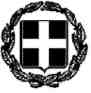 ΠΡΑΚΤΙΚΑ 22ης ΤΑΚΤΙΚΗΣ ΣΥΝΕΔΡΙΑΣΗΣ ΟΙΚΟΝΟΜΙΚΗΣ ΕΠΙΤΡΟΠΗΣ ΔΗΜΟΥ ΛΑΥΡΕΩΤΙΚΗΣΤΗΣ 13ης ΣΕΠΤΕΜΒΡΙΟΥ 2021ΘΕΜΑ: Λήψη απόφασης περί αποδοχής δωρεάς της εταιρείας ΑΙΓΕΑΣ ΑΜΚΕ με αντικείμενο τη σύνταξη μουσειογραφικής και μουσειολογικής μελέτης για την επανέκθεση της συλλογής του υφιστάμενου Ορυκτολογικού και Μεταλλευτικού Μουσείου Καμάριζας και την κατασκευή εκδοτηρίουΑρ. Απόφ.: 206/2021	Ο κος Πρόεδρος, μετά τη διαπίστωση της νόμιμης απαρτίας (άρθρο 75, παρ.1 του Ν.3852/2010), κήρυξε της έναρξη της συνεδρίασης και εισηγούμενος το θέμα περί «αποδοχής δωρεάς της εταιρείας ΑΙΓΕΑΣ ΑΜΚΕ με αντικείμενο τη σύνταξη μουσειογραφικής και μουσειολογικής μελέτης για την επανέκθεση της συλλογής του υφιστάμενου Ορυκτολογικού και Μεταλλευτικού Μουσείου Καμάριζας και την κατασκευή εκδοτηρίου», έθεσε υπόψη των μελών της Οικονομικής Επιτροπής τα κάτωθι:	Η Αστική μη Κερδοσκοπική Εταιρεία με την επωνυμία «ΑΙΓΕΑΣ ΑΜΚΕ» με την από 23.08.2021 επιστολή της, η οποία κοινοποιήθηκε με αριθμ. πρωτ: 15811/08.09.2021, γνωστοποίησε στο Δήμο Λαυρεωτικής την πρόθεσή της να αναλάβει με ιδία έξοδα την εκπόνηση της μουσειογραφικής και μουσειολογικής μελέτης για την επανέκθεση της συλλογής του υφιστάμενου Ορυκτολογικού και Μεταλλευτικού Μουσείου Καμάριζας και την κατασκευή εκδοτηρίου.	Το κόστος εκπόνησης των ανωτέρω μελετών προϋπολογίζεται στο συνολικό ποσό των σαράντα χιλιάδων ευρώ (40.000 €). Η τιμολόγηση θα γίνεται απευθείας στα στοιχεία της Δωρήτριας. Τυχόν φόρος δωρεάς θα βαρύνει αποκλειστικά το δωρεοδόχο (Δήμο Λαυρεωτικής).	Σύμφωνα με τις διατάξεις της παρ.3 του άρθρου 3Α του Ν.4182/2013 (ΦΕΚ 185Α/2013), όπως τροποποιήθηκε με το άρθρο 55 του Ν.4557/2018 «…Κάθε σύμβαση δωρεάς μεταξύ δωρητή και δωρεοδόχου, οι σχετικές συμβάσεις προμήθειας αγαθών ή παροχής υπηρεσιών ή εκτέλεσης έργου που προβλέπονται στην παράγραφο 1, καθώς και η εξόφληση τιμολογίων και αποδείξεων που εκδίδονται αναφορικά με τις συμβάσεις αυτές, απαλλάσσονται από τέλη χαρτοσήμου και φόρο δωρεών».	Στις διατάξεις της παρ.1 του άρθρου 72 του Ν.3852/2010, όπως αντικαταστάθηκε με την παρ.1 του άρθρου 40 του Ν.4735/2020 και ισχύει, η Οικονομική Επιτροπή «…ιστ) αποφασίζει για την αποδοχή κληρονομιών, κληροδοσιών και δωρεών προς το Δήμο…».Κατόπιν των ανωτέρω, ο κος Πρόεδρος κάλεσε τα μέλη της Οικονομικής Επιτροπής να αποφασίσουν σχετικά.  Η Οικονομική Επιτροπήαφού άκουσε την εισήγηση του κου Προέδρου, έλαβε υπόψη:τις διατάξεις του άρθρου 72 του Ν.3852/2010, όπως αντικαταστάθηκε με το Ν.4735/2020 και ισχύει,την υπ’ αριθμ. πρωτ: 15211/08.09.2021 επιστολή της εταιρείας «ΑΙΓΕΑΣ ΑΜΚΕ» και το συνημμένο σε αυτή σχέδιο σύμβασης δωρεάςκαι έπειτα από διαλογική συζήτησηαποφασίζει ομόφωναΑ. Την αποδοχή της δωρεάς από την Αστική μη Κερδοσκοπική Εταιρεία με την επωνυμία «ΑΙΓΕΑΣ ΑΜΚΕ», με αντικείμενο τη σύνταξη των απαραίτητων μουσειογραφικών και μουσειολογικών μελετών για την επανέκθεση της συλλογής του υφιστάμενου Ορυκτολογικού και Μεταλλευτικού Μουσείου Καμάριζας και την κατασκευή εκδοτηρίου. Το κόστος εκπόνησης των ανωτέρω μελετών προϋπολογίζεται στο συνολικό ποσό των σαράντα χιλιάδων ευρώ (40.000 €). Η τιμολόγηση θα γίνεται απευθείας στα στοιχεία της Δωρήτριας.Β. Την έγκριση του σχεδίου σύμβασης δωρεάς μεταξύ του Δήμου Λαυρεωτικής και της ‘’ΑΙΓΕΑΣ ΑΜΚΕ ΠΟΛΙΤΙΣΤΙΚΟΥ ΚΑΙ ΚΟΙΝΩΦΕΛΟΥΣ ΕΡΓΟΥ’’, ως κατωτέρω:Σ Υ Μ Β Α Σ Η  Δ Ω Ρ Ε Α ΣΣτην Αθήνα σήμερα, …………….. μεταξύ ΑΦΕΝΟΣ ΜΕΝ του Δήμου Λαυρεωτικής ως Δωρεοδόχου, που εδρεύει στην οδό Κουντουριώτη 1, Λιμάνι Λαυρίου, T.K.: 19500 με ΑΦΜ 998292246, Δ.Ο.Υ Κορωπίου, νόμιμα εκπροσωπούμενου για την υπογραφή της παρούσας από τον κο Δημήτριο Λουκά του Ευαγγέλου, Δήμαρχο ΛαυρεωτικήςΚΑΙ ΑΦΕΤΕΡΟΥτης	«ΑΣΤΙΚΗΣ ΜΗ ΚΕΡΔΟΣΚΟΠΙΚΗΣ ΕΤΑΙΡΕΙΑΣ ΠΟΛΙΤΙΣΤΙΚΟΥ ΚΑΙ ΚΟΙΝΩΦΕΛΟΥΣ ΕΡΓΟΥ ΑΙΓΕΑΣ» με διακριτικό τίτλο «ΑΙΓΕΑΣ ΑΜΚΕ ΠΟΛΙΤΙΣΤΙΚΟΥ ΚΑΙ ΚΟΙΝΩΦΕΛΟΥΣ ΕΡΓΟΥ», με αρ. ΓΕΜΗ 134834301000, ΑΦΜ: 997159799/Δ.Ο.Υ. Γλυφάδας που εδρεύει στην οδό Γρηγορίου Λαμπράκη 69, Τ.Κ. 166 75, Γλυφάδα, όπως νομίμως εκπροσωπείται για την υπογραφή του παρόντος από την Αμαλία Ζαφειροπούλου-Ρέππα, δικηγόρο Αθηνών, κάτοικο Αθήνας, Αττικής, οδός Δημοκρίτου 19 (εφεξής «Δωρήτρια»), του Δωρεοδόχου και της Δωρήτριας εφεξής καλούμενων από κοινού τα «Μέρη» συμφωνήθηκαν τα ακόλουθα:Άρθρο 1. ΣΚΟΠΟΣ ΚΑΙ ΑΝΤΙΚΕΙΜΕΝΟ ΤΗΣ ΣΥΜΒΑΣΗΣ.Αντικείμενο της παρούσας Σύμβασης Δωρεάς ανάμεσα στη Δωρήτρια και το Δωρεοδόχο είναι η σύνταξη  των απαραίτητων μουσειογραφικών και μουσειολογικών μελετών για την επανέκθεση της συλλογής του υφιστάμενου Ορυκτολογικού και Μεταλλευτικού Μουσείου Καμάριζας και την κατασκευή εκδοτηρίου.Για τη δωρεά αυτή έχει ήδη αποσταλεί η από 23/08/21 επιστολή δωρεάς της Δωρήτριας.Άρθρο 2. ΥΨΟΣ ΔΩΡΕΑΣ ΚΑΙ ΤΟΠΟΣ ΠΑΡΑΔΟΣΗΣ.Το κόστος εκπόνησης των ανωτέρω μελετών προϋπολογίζεται στο συνολικό ποσό των σαράντα χιλιάδων ευρώ (40.000 €).Η τιμολόγηση θα γίνεται απευθείας στα στοιχεία της Δωρήτριας.Άρθρο 3. ΕΚΠΟΝΗΣΗ ΜΕΛΕΤΗΣ και ΙΣΧΥΣ ΣΥΜΒΑΣΗΣ.1. Η Δωρήτρια οφείλει να ενημερώσει έγκαιρα το Δωρεοδόχο για τον ακριβή χρόνο ολοκλήρωσης των μελετών. Η ολοκλήρωση της εκπόνησης των μελετών θα συντελεστεί με την παράδοση από το Μελετητή της μελέτης σε αντίτυπα καθώς και σε ψηφιακή μορφή  σύμφωνα με τα οριζόμενα στη σύμβαση μεταξύ της Δωρήτριας και του/των Μελετητή/των. 3. Σε περίπτωση διατύπωσης οποιωνδήποτε επιφυλάξεων, κατά την παράδοση/παραλαβή των μελετών, ο/οι Μελετητής/τες θα πρέπει, εντός προθεσμίας δέκα ημερών, να προβεί/ούν σε όλες τις αναγκαίες ενέργειες για την αποκατάσταση των τεθέντων ζητημάτων. Η αποκατάσταση θα αποδεικνύεται από έγγραφο που θα συνυπογράφεται από τη Δωρήτρια και τον/τους Μελετητή/τες. Η Δωρήτρια αναλαμβάνει να περιλάβει σχετικό όρο στις συμβάσεις μεταξύ αυτού και του/των Μελετητή/των.4. Η παρούσα Σύμβαση Δωρεάς θα παραμένει σε ισχύ μέχρι την οριστική παραλαβή των μελετών από τον Δωρεοδόχο. Κατόπιν αυτής, ουδεμία περαιτέρω ευθύνη φέρει η Δωρήτρια από την παρούσα Σύμβαση.5. Σε περίπτωση που διατυπωθούν  επιφυλάξεις με την ολοκλήρωση των μελετών κατά την παράδοση – παραλαβή τους και δεν αποκατασταθούν κατά τα αναφερόμενα στις σχετικές συμβάσεις μελέτης, ο Δωρεοδόχος δύναται να καταστεί εκδοχέας  της Δωρήτριας στο σύνολο των δικαιωμάτων και απαιτήσεων του, προκειμένου να κινήσει αυτός (ο Δωρεοδόχος) όλες τις σχετικές δικαστικές και εξώδικες διαδικασίες, σύμφωνα με τα οριζόμενα στην οικεία νομοθεσία, η δε Δωρήτρια δεσμεύεται να τον συνδράμει σχετικώς σε αυτές. 6. Ο Δωρεοδόχος έχει δικαίωμα να ζητήσει πρόσβαση στις συμβάσεις μελέτης που υπογράφονται στα πλαίσια εκτέλεσης της παρούσας δωρεάς για ενημερωτικούς και μόνο λόγους. Άρθρο 4. ΥΠΟΧΡΕΩΣΕΙΣ ΔΩΡΕΟΔΟΧΟΥ.1. Ο Δωρεοδόχος αναλαμβάνει την ευθύνη να επιτρέψει στην Δωρήτρια και στο/στους Μελετητή/Μελετητές την πρόσβαση στο χώρο όπου καθ’ υπόδειξή του, θα χρησιμοποιηθεί για σκοπούς αποτύπωσης της Μελέτης και για όσο διάστημα αυτό απαιτηθεί. 2. Ο Δωρεοδόχος υποχρεούται να παρέχει κάθε διοικητική ή άλλη συνδρομή προς την Δωρήτρια και τον/τους Μελετητή/τες για την εκπόνηση των μελετών, τη χορήγηση τυχόν αδειών και εγκρίσεων και γενικά να προβαίνει σε κάθε άλλη ενέργεια απαραίτητη για την ολοκλήρωση της δωρεάς.3. Ο Δωρεοδόχος αναλαμβάνει την υποχρέωση να προσκομίσει την έγγραφη αποδοχή της εν λόγω δωρεάς καθώς και τη σχετική βεβαίωση απαλλαγής ΦΠΑ. Η εν λόγω δωρεά ρητά συμφωνείται ότι πραγματοποιείται υπό την αίρεση της προσκόμισης των ανωτέρω εγγράφων.Άρθρο 5. ΥΠΟΧΡΕΩΣΕΙΣ ΔΩΡΗΤΗ. 1. Η Δωρήτρια υποχρεούται να καλύψει το σύνολο του κόστους των δωρούμενων μελετών, μέχρι του ύψους του προϋπολογιζόμενου ποσού, χωρίς ουδεμία συμμετοχή του Ελληνικού Δημοσίου ή Ευρωπαϊκών πόρων και χωρίς κανενός είδους αντάλλαγμα εκ μέρους του Ελληνικού Δημοσίου.Άρθρο 6. ΛΥΣΗ – ΚΑΤΑΓΓΕΛΙΑ.1. Η Σύμβαση λύεται με την κοινοποίηση της καταγγελίας της, εφόσον συντρέχουν οι προϋποθέσεις της επόμενης παραγράφου. 2. Με την  επιφύλαξη ειδικότερων ρυθμίσεων της παρούσας, η παραβίαση από οποιοδήποτε μέρος, όρου της Σύμβασης, που όλοι συνομολογούνται ως ουσιώδεις, δίδει το δικαίωμα στον αντισυμβαλλόμενο, να καταγγείλει αυτή. Αν η δωρεά έχει εν μέρει ολοκληρωθεί, οι υπηρεσίες παραδίδονται στον Δωρεοδόχο στο στάδιο που ευρίσκονται και οι γενόμενες δαπάνες δεν αναζητώνται. 3. Η Σύμβαση επίσης λύεται από τή Δωρήτρια αν καταστεί αδύνατη ή εξόχως δυσχερής η εκτέλεσή της, λόγω απρόοπτης μεταβολής των συνθηκών που οφείλονται σε πράξεις ή παραλείψεις του Δωρεοδόχου. Η περίπτωση της ανωτέρας βίας αναλύεται στο επόμενο άρθρο. 4.  Στις ανωτέρω περιπτώσεις η Δωρήτρια δικαιούται να λύσει τη Σύμβαση μερικώς ή ολικώς, με μονομερή έγγραφη δήλωσή του προς το Δωρεοδόχο η οποία θα αναφέρει τους λόγους λύσης. Η λύση της Σύμβασης επέρχεται αν, μέσα σε προθεσμία ενός μηνός από τη λήψη της ανωτέρω δήλωσης, ο Δωρεοδόχος δεν προβεί στις κατάλληλες ενέργειες προς θεραπεία των συγκεκριμένων πράξεων ή παραλείψεων.Άρθρο 7. ΑΝΩΤΕΡΑ ΒΙΑ.Η Δωρήτρια δε φέρει ευθύνη αν η εκτέλεση της δωρεάς ή η ολοκλήρωση αυτής καταστεί αδύνατη εκ λόγων ανωτέρας βίας. Εξυπακούεται ότι, για όσο χρονικό διάστημα διαρκεί η ανωτέρα βία, αναστέλλεται η εκτέλεση της παρούσας Σύμβασης. Εάν οι λόγοι ανωτέρας βίας διαρκέσουν πέραν του ενός έτους, η Δωρήτρια δύναται να λύσει αζημίως την παρούσα. Στην περίπτωση αυτή εφαρμόζεται το β’ εδάφιο της παρ. 2 του άρθρου 6.Άρθρο 8. ΕΠΙΛΥΣΗ ΔΙΑΦΟΡΩΝ.1. Η Σύμβαση διέπεται από το Ελληνικό Δίκαιο.2. Κάθε διαφορά μεταξύ των Μερών περί την ερμηνεία ή εκτέλεση της σύμβασης, η οποία δεν μπορεί να διευθετηθεί εξωδίκως εντός 1 μηνός από την υποβολή σχετικού αιτήματος του ενός Μέρους προς το άλλο, θα επιλύεται αποκλειστικά και οριστικά από τα Πολιτικά Δικαστήρια της Αθήνας.Άρθρο 9. ΦΟΡΟΛΟΓΙΚΕΣ ΡΥΘΜΙΣΕΙΣ/ΑΠΑΛΛΑΓΕΣ.Η παρούσα Δωρεά απαλλάσσεται από φόρο δωρεών, τέλη χαρτοσήμου και ΦΠΑ, σύμφωνα με τις διατάξεις των άρθρων 3Α παρ. 3 ν. 4182/2013 και  των άρθρων 2 παρ. 1α) και 27 περ. ιστ) ν. 2859/2000.Άρθρο 10. ΓΕΝΙΚΟΙ ΟΡΟΙ.1. Κάθε τροποποίηση όρου της παρούσας, που είναι στο σύνολό τους ουσιώδεις,  μπορεί να συμφωνηθεί από τα Μέρη μόνο εγγράφως και από κοινού. 2. Σε καμία περίπτωση η παράλειψη ή η καθυστέρηση οποιουδήποτε των Μερών να ασκήσει τα νόμιμα ή τα συμβατικά δικαιώματά του δεν θα μπορεί να θεωρηθεί ως παραίτησή του από τα δικαιώματα αυτά. 3. Η Δωρεά μελέτης που αναλαμβάνεται με την παρούσα συνιστά δωρεά σε είδος υπό την έννοια του ότι δωρίζεται το τελικό αποτέλεσμα και συνεπώς δεν εφαρμόζονται τα οριζόμενα στο άρθρο 3α παράγραφος 1 και 2 του Ν4182/2013.Σε πίστωση των ανωτέρω, συντάχθηκε η παρούσα σε δύο (2) πρωτότυπα, όσα και τα Μέρη - και -αφού αναγνώσθηκε, βεβαιώθηκε και έγινε κατανοητή και αποδεκτή από τους εκπροσώπους αυτών, υπογράφεται όπως ακολουθεί:ΓΙΑ ΤΟ ΔΩΡΕΟΔΟΧΟ						ΓΙΑ ΤΗΝ ΑΙΓΕΑΣ ΑΜΚΕ ΠΟΛΙΤΙΣΤΙΚΟΥΚΑΙ ΚΟΙΝΩΦΕΛΟΥΣ ΕΡΓΟΥΘΕΜΑ: Λήψη απόφασης περί διαγραφής οφειλής (αρ. πρωτ:14120/19.08.2021 εισήγηση Τμήματος Εσόδων)Αρ. Απόφ.: 207/2021	Ο κος Πρόεδρος, μετά τη διαπίστωση της νόμιμης απαρτίας (άρθρο 75, παρ.1 του Ν.3852/2010), κήρυξε της έναρξη της συνεδρίασης και εισηγούμενος το θέμα της περί «διαγραφής οφειλής», έθεσε υπόψη των μελών της Οικονομικής Επιτροπής την αριθμ. πρωτ: 14120/19.08.2021 εισήγηση του Τμήματος Εσόδων της Διεύθυνσης Οικονομικών Υπηρεσιών, στην οποία αναφέρονται τα ακόλουθα: 	«Παρακαλούμε για τη διαγραφή οφειλής ποσού 1.691,31 €, πλέον προσαυξήσεων ανείσπρακτων τελών Δ.Τ., Δ.Φ. και Τ.Α.Π., που αφορούν χρεώσεις ακινήτου ηλεκτροδοτούμενου επί της οδού ΠΑΝΟΣ 25 - ΚΕΡΑΤΕΑ με Αριθμό Παροχής: 700534139011, περιόδου ετών από 2015 έως και 2019, στην με α/α καρτέλας οφειλέτη: 26130 και όνομα «Π….. Ι…… Γ……», διότι χρεώθηκαν εκ παραδρομής στον ανωτέρω, βάσει ελλιπών στοιχείων που διέθεσε στην Υπηρεσία μας η ΔΕΔΔΗΕ (ονοματεπώνυμο και Αριθμό Παροχής). Σύμφωνα με την υπ’ αριθμ. 14120/19.8.2021 αίτηση διαγραφής οφειλών του ενδιαφερομένου, ο οποίος προσκόμισε στην υπηρεσία μας, τα έντυπα Ε9 ετών 2010 έως 2022 και υπεύθυνη δήλωση του Ν. 1599/1986, δεν είναι ιδιοκτήτης του ακινήτου που βρίσκεται στην οδό ΠΑΝΟΣ 25, ΚΕΡΑΤΕΑ με Αριθμό Παροχής 700534139011 και ούτε έκανε χρήση του ακινήτου με οποιοδήποτε τρόπο.»	Στη συνέχεια, ο κος Πρόεδρος γνώρισε στα μέλη της Οικονομικής Επιτροπής ότι σύμφωνα με τις διατάξεις του άρθρου 174 του Ν.3463/2006 «1. Κάθε είδους χρέη προς τους Δήμους και τις Κοινότητες διαγράφονται ολόκληρα ή εν μέρει: α) …..., β) …..., γ) ……., και δ) Όταν η εγγραφή στους οριστικούς βεβαιωτικούς καταλόγους δημοτικών ή κοινοτικών φόρων, τελών, δικαιωμάτων και εισφορών έγινε κατά τρόπο προφανώς λανθασμένο ως προς τη φορολογητέα ύλη ή το πρόσωπο του φορολογουμένου ή όταν έγινε λανθασμένη πολλαπλή εγγραφή για το ίδιο είδος εσόδου και για το ίδιο πρόσωπο…».	Επιπλέον, σύμφωνα με τις διατάξεις της παρ.1 του άρθρου 72 του Ν.3852/2010, όπως αντικαταστάθηκε με την παρ.1 του άρθρου 40 του Ν.4735/2020, η Οικονομική Επιτροπή «…ιε) αποφασίζει για: i. Τη διαγραφή χρεών και την απαλλαγή από προσαυξήσεις, κατά το άρθρο 174 του Κώδικα Δήμων και Κοινοτήτων…».Κατόπιν των ανωτέρω, ο κος Πρόεδρος κάλεσε τα μέλη της Οικονομικής Επιτροπής να αποφασίσουν σχετικά.Η Οικονομική Επιτροπήαφού άκουσε την εισήγηση του κου Προέδρου, έλαβε υπόψη:τις διατάξεις της παρ.1 του άρθρου 72 του Ν.3852/2010, όπως αντικαταστάθηκε με την παρ.1 του άρθρου 40 του Ν.4735/2020,τις διατάξεις του εδαφίου δ΄ της παραγράφου 1 του άρθρου 174 του Ν.3463/2006την αριθμ. πρωτ: 14120/19.08.2021 εισήγηση του Τμήματος Εσόδων και τα σχετικά δικαιολογητικάκαι έπειτα από διαλογική συζήτησηαποφασίζει ομόφωναεγκρίνει τη διαγραφή βεβαιωμένης οφειλής ποσού 1.691,31 ευρώ, πλέον προσαυξήσεων, στο όνομα Π….. Ι…… Γ…… για τους λόγους που αναφέρθηκαν στο εισηγητικό μέρος της παρούσας.ΘΕΜΑ: Λήψη απόφασης περί έγκρισης πρωτοκόλλου ταμειακής διαχείρισης μηνός Ιουλίου 2021Αρ. Απόφ.: 208/2021Ο κος Πρόεδρος, μετά τη διαπίστωση της νόμιμης απαρτίας (άρθρο 75, παρ.1 του Ν.3852/2010), κήρυξε της έναρξη της συνεδρίασης και εισηγούμενος το θέμα περί «έγκρισης πρωτοκόλλου ταμειακής διαχείρισης μηνός Ιουλίου 2021», έθεσε υπόψη των μελών της Οικονομικής Επιτροπής τα ακόλουθα:	Σύμφωνα με τις διατάξεις του άρθρου 48 του Β.Δ. της 17 Μαΐου/15 Ιουν. 1959 «Περί οικονομικής διοικήσεως και λογιστικού  των Δήμων και Κοινοτήτων» ο δημοτικός ταμίας έχει την υποχρέωση να υποβάλλει κάθε μήνα για έλεγχο στο Δήμαρχο και την Οικονομική, πλέον, Επιτροπή λογαριασμό των εσόδων και εξόδων του Δήμου. 	Στο μηνιαίο λογαριασμό πρέπει να εμφανίζονται, ως προς το σκέλος των εσόδων τα βεβαιωθέντα έσοδα, οι πραγματοποιηθείσες εισπράξεις και τα απομένοντα προς είσπραξη υπόλοιπα κατ’ είδος εσόδου, και ως προς το σκέλος των δαπανών οι ενταλθείσες και διενεργηθείσες πληρωμές κατ' είδος εξόδου. Επιπλέον, στο λογαριασμό θα πρέπει να περιλαμβάνονται τα υπόλοιπα πληρωτέα και το εναπομένον χρηματικό υπόλοιπο του ταμείου. Η Ειδική Ταμίας υπέβαλε το αριθμ. πρωτ: 12809/02.08.2021 πρωτόκολλο ταμειακής διαχείρισης μηνός Ιουλίου 2021, το οποίο έχει ως κατωτέρω:Σύμφωνα με τα extrait των λογαριασμών που τηρεί ο Δήμος στις τράπεζες, το υπόλοιπο του Δήμου σε λογαριασμούς όψεως την 31/07/2021 ανήλθε στο ποσό των 1.292.751,26 €.Αναλυτικά:Πλέον στην ταμιακή υπηρεσία του δήμου υπήρχε σε μετρητά το ποσό των 1.442,78 €.Στα χέρια των υπόλογων των παγίων προκαταβολών υπάρχει σε λογαριασμούς ειδικού σκοπού, το ποσό των  10.488,60€.Αθροιστικά, τα χρήματα που υπήρχαν στο ταμείο του Δήμου και στην τράπεζα ανέρχονταν σε 1.304.682,64 €.Στο δημόσιο λογιστικό το χρηματικό υπόλοιπο του Δήμου ανέρχεται στο ποσό των  1.289.906,90 € και διαμορφώνεται ως ακολούθως:Η διαφορά ανάμεσα στο δημόσιο λογιστικό και στα πραγματικά διαθέσιμα ύψους 14.775,74€ αναλύεται ως ακολούθως:Μείον (-) 30,00 € : που αφορούν το γραμμάτιο είσπραξης υπ’ αριθμ. Α 46/27-01-2021. Η εν λόγω διαφορά τακτοποιείτε μέσα στον Αύγουστο  του 2021.Μείον (-) 3.020,40€ : που αφορούν το υπ’ αριθμ. Α 482/30-07-2021 ισόποσο γραμμάτιο είσπραξης και συγκεκριμένααφορούν εισπράξεις από χρεωστικές κάρτες,οι οποίες όμως δεν έχουν αποδοθεί από την τράπεζα κατά το μήνα Ιούλιο.Μείον (-) 514,05 € : που αφορούν το υπ’ αριθμ. Α 483/30-07-2021 ισόποσο γραμμάτιο είσπραξης και συγκεκριμένα αφορούν εισπράξεις από χρεωστικές κάρτες, οι οποίες όμως δεν έχουν αποδοθεί από την τράπεζα κατά το μήνα Ιούλιο. Μείον (-) 0,11 € : που αφορούν διαφορά η οποία είναι υπό διερεύνηση.Πλέον (+) 22,00 €: που αφορούν είσπραξη που πραγματοποιήθηκε στις 22/01/2021 στον υπ’ αριθμ. 0026.0424.40.0200036773 τραπεζικό λογαριασμό με την αιτιολογία «ΔΟΣΗ ΔΙΑΚΑΝΟΝΙΣΜΟΥ», για την οποία δεν έχει εκδοθεί αντίστοιχο γραμμάτιο είσπραξης καθώς υπάρχει ελλιπής πληροφόρηση για τον καταθέτη της.Πλέον (+) 20,20 €: που αφορούν είσπραξη που πραγματοποιήθηκε στις 23/02/2021 στον υπ’ αριθμ. 54004657 τραπεζικό λογαριασμό με την αιτιολογία «035885957», για την οποία δεν έχει εκδοθεί αντίστοιχο γραμμάτιο είσπραξης καθώς υπάρχει ελλιπής πληροφόρηση για τον καταθέτη της.Πλέον (+) 16.000,00 €: που αφορούν τα χρήματα με τα οποία έχουν συσταθεί οι παγίες προκαταβολές.Πλέον (+) 40,00 €: που αφορούν είσπραξη που πραγματοποιήθηκε στις 04/03/2021 στον υπ’ αριθμ. 54004657 τραπεζικό λογαριασμό με την αιτιολογία «03115000683», για την οποία δεν έχει εκδοθεί αντίστοιχο γραμμάτιο είσπραξης καθώς υπάρχει ελλιπής πληροφόρηση για τον καταθέτη της.Πλέον (+) 11,10 €: που αφορούν είσπραξη που πραγματοποιήθηκε στις 08/03/2021 στον υπ’ αριθμ. 54004657 τραπεζικό λογαριασμό με την αιτιολογία «ΑΦΟΡΑ ΤΑΠ», για την οποία δεν έχει εκδοθεί αντίστοιχο γραμμάτιο είσπραξης καθώς υπάρχει ελλιπής πληροφόρηση για τον καταθέτη της.Πλέον (+) 20,40 €: που αφορούν είσπραξη που πραγματοποιήθηκε στις 31/03/2021 στον υπ’ αριθμ. 0026.0424.40.0200036773 τραπεζικό λογαριασμό με την αιτιολογία «ΑΦΟΡΑ ΤΑΠ», για την οποία δεν έχει εκδοθεί αντίστοιχο γραμμάτιο είσπραξης καθώς υπάρχει ελλιπής πληροφόρηση για τον καταθέτη της.Πλέον (+) 86,60 €: που αφορούν είσπραξη που πραγματοποιήθηκε στις 13/04/2021 στον υπ’ αριθμ. 54004657 τραπεζικό λογαριασμό με την αιτιολογία «ΔΟΣΗ ΝΕΡΟΥ», για την οποία δεν έχει εκδοθεί αντίστοιχο γραμμάτιο είσπραξης καθώς υπάρχει ελλιπής πληροφόρηση για τον καταθέτη της.Πλέον (+) 70,00 €: που αφορούν είσπραξη που πραγματοποιήθηκε στις 09/04/2021 στον υπ’ αριθμ. GR1401404330433002001000035 τραπεζικό λογαριασμό με την αιτιολογία «DHELIS FOTI», για την οποία δεν έχει εκδοθεί αντίστοιχο γραμμάτιο είσπραξης καθώς υπάρχει ελλιπής πληροφόρηση για τον καταθέτη της.Πλέον (+) 30,00 €: που αφορούν είσπραξη που πραγματοποιήθηκε στις 05/05/2021 στον υπ’ αριθμ. 0026.0424.40.0200036773 τραπεζικό λογαριασμό με την αιτιολογία «ΕΟ», για την οποία δεν έχει εκδοθεί αντίστοιχο γραμμάτιο είσπραξης καθώς υπάρχει ελλιπής πληροφόρηση για τον καταθέτη της.Πλέον (+) 20,00 €: που αφορούν είσπραξη που πραγματοποιήθηκε στις 31/05/2021 στον υπ’ αριθμ. 0026.0424.40.0200036773 τραπεζικό λογαριασμό με την  αιτιολογία «ΔΟΣΗ ΔΙΑΚΑΝΟΝΙΣΜΟΥ», για την οποία δεν έχει εκδοθεί αντίστοιχο γραμμάτιο είσπραξης καθώς υπάρχει ελλιπής πληροφόρηση για τον καταθέτη της.Πλέον (+) 20,00 € : που αφορούν είσπραξη που πραγματοποιήθηκε στις 28/06/2021 στον υπ’ αριθμ. 0026.0424.40.0200036773 τραπεζικό λογαριασμό με την  αιτιολογία «ΔΟΣΗ ΔΙΑΚΑΝΟΝΙΣΜΟΥ», για την οποία δεν έχει εκδοθεί αντίστοιχο γραμμάτιο είσπραξης καθώς υπάρχει ελλιπής πληροφόρηση για τον καταθέτη της.	Με βάση τα ανωτέρω, ο κος Πρόεδρος κάλεσε τα μέλη της Οικονομικής Επιτροπής να αποφασίσουν σχετικά.Η Οικονομική Επιτροπήαφού άκουσε την εισήγηση του κου Προέδρου, έλαβε υπόψη:τις διατάξεις του άρθρου 72 του Ν.3852/2010,τις διατάξεις του άρθρου 48 του Β.Δ. της 17 Μαΐου/15 Ιουν. 1959,το υπ’ αριθμ. πρωτ:12809/02.08.2021 έγγραφο της Ταμειακής Υπηρεσίαςκαι έπειτα από διαλογική συζήτησηαποφασίζει ομόφωναΔιαπιστώνει την ορθή εκτέλεση της ταμειακής διαχείρισης μηνός Ιουλίου 2021.ΘΕΜΑ: Λήψη απόφασης περί έγκρισης πρωτοκόλλου ταμειακής διαχείρισης μηνός Αυγούστου 2021Αρ. Απόφ.: 209/2021Ο κος Πρόεδρος, μετά τη διαπίστωση της νόμιμης απαρτίας (άρθρο 75, παρ.1 του Ν.3852/2010), κήρυξε της έναρξη της συνεδρίασης και εισηγούμενος το θέμα περί «έγκρισης πρωτοκόλλου ταμειακής διαχείρισης μηνός Αυγούστου 2021», έθεσε υπόψη των μελών της Οικονομικής Επιτροπής τα ακόλουθα:	Σύμφωνα με τις διατάξεις του άρθρου 48 του Β.Δ. της 17 Μαΐου/15 Ιουν. 1959 «Περί οικονομικής διοικήσεως και λογιστικού των Δήμων και Κοινοτήτων» ο Δημοτικός Ταμίας έχει την υποχρέωση να υποβάλλει κάθε μήνα για έλεγχο στο Δήμαρχο και την Οικονομική, πλέον, Επιτροπή λογαριασμό των εσόδων και εξόδων του Δήμου. 	Στο μηνιαίο λογαριασμό πρέπει να εμφανίζονται, ως προς το σκέλος των εσόδων τα βεβαιωθέντα έσοδα, οι πραγματοποιηθείσες εισπράξεις και τα απομένοντα προς είσπραξη υπόλοιπα κατ’ είδος εσόδου, και ως προς το σκέλος των δαπανών οι ενταλθείσες και διενεργηθείσες πληρωμές κατ' είδος εξόδου. Επιπλέον, στο λογαριασμό θα πρέπει να περιλαμβάνονται τα υπόλοιπα πληρωτέα και το εναπομένον χρηματικό υπόλοιπο του ταμείου. Η Ειδική Ταμίας υπέβαλε το αριθμ. πρωτ: 14861/01.09.2021 πρωτόκολλο ταμειακής διαχείρισης μηνός Αυγούστου 2021, το οποίο έχει ως κατωτέρω:Σύμφωνα με τα extrait των λογαριασμών που τηρεί ο Δήμος στις τράπεζες, το υπόλοιπο του Δήμου σε λογαριασμούς όψεως την 31/08/2021 ανήλθε στο ποσό των 1.354.755,42  €.Πλέον στην ταμιακή υπηρεσία του δήμου υπήρχε σε μετρητά το ποσό των 1.442,78 €.	Στα χέρια των υπόλογων των παγίων προκαταβολών υπάρχει σε λογαριασμούς ειδικού σκοπού, το ποσό των  10.005,18€.Αθροιστικά, τα χρήματα που υπήρχαν στο ταμείο του Δήμου και στην τράπεζα ανέρχονταν σε 1.366.203,38€.Στο δημόσιο λογιστικό το χρηματικό υπόλοιπο του Δήμου ανέρχεται στο ποσό των  1.351.997,36 € και διαμορφώνεται ως ακολούθως:Η διαφορά ανάμεσα στο δημόσιο λογιστικό και στα πραγματικά διαθέσιμα ύψους 14.206,02 € αναλύεται ως ακολούθως:	Μείον (-) 30,00 € : που αφορούν το γραμμάτιο είσπραξης υπ’ αριθμ. Α 46/27-01-2021. Η εν λόγω διαφορά τακτοποιείτε μέσα στον Σεπτέμβριο του 2021.	Μείον (-) 1.212,59€ : που αφορούν το υπ’ αριθμ. Α -565/31-08-2021 ισόποσο γραμμάτιο είσπραξης και συγκεκριμένααφορούν εισπράξεις από χρεωστικές κάρτες, οι οποίες όμως δεν έχουν αποδοθεί από την τράπεζα κατά το μήνα Αύγουστο.	Μείον (-) 891,58 €: που αφορούν το υπ’ αριθμ. Α -566/31-08-2021 ισόποσο γραμμάτιο είσπραξης και συγκεκριμένααφορούν εισπράξεις από χρεωστικές κάρτες,οι οποίες όμως δεν έχουν αποδοθεί από την τράπεζα κατά το μήνα Αύγουστο.	Μείον (-) 0,11 €: που αφορούν διαφορά η οποία είναι υπό διερεύνηση.        Πλέον (+) 22,00 € : που αφορούν είσπραξη που πραγματοποιήθηκε στις 22/01/2021 στον υπ’ αριθμ. 0026.0424.40.0200036773 τραπεζικό λογαριασμό με την αιτιολογία «ΔΟΣΗ ΔΙΑΚΑΝΟΝΙΣΜΟΥ», για την οποία δεν έχει εκδοθεί αντίστοιχο γραμμάτιο είσπραξης καθώς υπάρχει ελλιπής πληροφόρηση για τον καταθέτη της.        Πλέον (+) 20,20 €: που αφορούν είσπραξη που πραγματοποιήθηκε στις 23/02/2021 στον υπ’ αριθμ. 54004657 τραπεζικό λογαριασμό με την αιτιολογία «035885957», για την οποία δεν έχει εκδοθεί αντίστοιχο γραμμάτιο είσπραξης καθώς υπάρχει ελλιπής πληροφόρηση για τον καταθέτη της.       Πλέον (+) 16.000,00 €: που αφορούν τα χρήματα με τα οποία έχουν συσταθεί οι παγίες προκαταβολές.       Πλέον (+) 40,00 €: που αφορούν είσπραξη που πραγματοποιήθηκε στις 04/03/2021 στον υπ’ αριθμ. 54004657 τραπεζικό λογαριασμό με την αιτιολογία «03115000683», για την οποία δεν έχει εκδοθεί αντίστοιχο γραμμάτιο είσπραξης καθώς υπάρχει ελλιπής πληροφόρηση για τον καταθέτη της.       Πλέον (+) 11,10 €: που αφορούν είσπραξη που πραγματοποιήθηκε στις 08/03/2021 στον υπ’ αριθμ. 54004657 τραπεζικό λογαριασμό με την αιτιολογία «ΑΦΟΡΑ ΤΑΠ», για την οποία δεν έχει εκδοθεί αντίστοιχο γραμμάτιο είσπραξης καθώς υπάρχει ελλιπής πληροφόρηση για τον καταθέτη της.       Πλέον (+) 20,40 €: που αφορούν είσπραξη που πραγματοποιήθηκε στις 31/03/2021 στον υπ’ αριθμ. 0026.0424.40.0200036773 τραπεζικό λογαριασμό με την αιτιολογία «ΑΦΟΡΑ ΤΑΠ», για την οποία δεν έχει εκδοθεί αντίστοιχο γραμμάτιο είσπραξης καθώς υπάρχει ελλιπής πληροφόρηση για τον καταθέτη της.       Πλέον (+) 86,60 €: που αφορούν είσπραξη που πραγματοποιήθηκε στις 13/04/2021 στον υπ’ αριθμ. 54004657 τραπεζικό λογαριασμό με την αιτιολογία «ΔΟΣΗ ΝΕΡΟΥ», για την οποία δεν έχει εκδοθεί αντίστοιχο γραμμάτιο είσπραξης καθώς υπάρχει ελλιπής πληροφόρηση για τον καταθέτη της.       Πλέον (+) 70,00 €: που αφορούν είσπραξη που πραγματοποιήθηκε στις 09/04/2021 στον υπ’ αριθμ. GR1401404330433002001000035 τραπεζικό λογαριασμό με την αιτιολογία «DHELIS FOTI», για την οποία δεν έχει εκδοθεί αντίστοιχο γραμμάτιο είσπραξης καθώς υπάρχει ελλιπής πληροφόρηση για τον καταθέτη της.	Πλέον (+) 30,00 €: που αφορούν είσπραξη που πραγματοποιήθηκε στις 05/05/2021 στον υπ’ αριθμ. 0026.0424.40.0200036773 τραπεζικό λογαριασμό με την αιτιολογία «ΕΟ», για την οποία δεν έχει εκδοθεί αντίστοιχο γραμμάτιο είσπραξης καθώς υπάρχει ελλιπής πληροφόρηση για τον καταθέτη της. 	Πλέον (+) 20,00 €: που αφορούν είσπραξη που πραγματοποιήθηκε στις 31/05/2021 στον υπ’ αριθμ. 0026.0424.40.0200036773 τραπεζικό λογαριασμό με την αιτιολογία «ΔΟΣΗ  ΔΙΑΚΑΝΟΝΙΣΜΟΥ», για την οποία δεν έχει εκδοθεί αντίστοιχο γραμμάτιο είσπραξης καθώς υπάρχει ελλιπής πληροφόρηση για τον καταθέτη της.	Πλέον (+) 20,00 €: που αφορούν είσπραξη που πραγματοποιήθηκε στις 28/06/2021 στον υπ’ αριθμ. 0026.0424.40.0200036773 τραπεζικό λογαριασμό με την  αιτιολογία «ΔΟΣΗ ΔΙΑΚΑΝΟΝΙΣΜΟΥ», για την οποία δεν έχει εκδοθεί αντίστοιχο γραμμάτιο είσπραξης καθώς υπάρχει ελλιπής πληροφόρηση για τον καταθέτη της.	Με βάση τα ανωτέρω, ο κος Πρόεδρος κάλεσε τα μέλη της Οικονομικής Επιτροπής να αποφασίσουν σχετικά.Η Οικονομική Επιτροπήαφού άκουσε την εισήγηση του κου Προέδρου, έλαβε υπόψη:τις διατάξεις του άρθρου 72 του Ν.3852/2010,τις διατάξεις του άρθρου 48 του Β.Δ. της 17 Μαΐου/15 Ιουν. 1959,το υπ’ αριθμ. πρωτ:14861/01.09.2021 έγγραφο της Ταμειακής Υπηρεσίαςκαι έπειτα από διαλογική συζήτησηαποφασίζει ομόφωναΔιαπιστώνει την ορθή εκτέλεση της ταμειακής διαχείρισης μηνός Αυγούστου 2021.ΘΕΜΑ: Έγκριση δαπανών πάγιας προκαταβολής Τοπικής Κοινότητας Αγίου Κωνσταντίνου (Ν. ΚΑΙΛΑΣ)Αρ. Απόφ.: 210/2021Ο κος Πρόεδρος, μετά τη διαπίστωση της νόμιμης απαρτίας (άρθρο 75, παρ.1 του Ν.3852/2010), κήρυξε της έναρξη της συνεδρίασης και εισηγούμενος το θέμα περί «έγκρισης δαπανών πάγιας προκαταβολής Τοπικής Κοινότητας Αγίου Κωνσταντίνου», έθεσε υπόψη των μελών της Οικονομικής Επιτροπής την αριθμ. πρωτ: 14125/18.08.2021 εισήγηση του Προέδρου του Συμβουλίου της Τοπικής Κοινότητας Αγίου Κωνσταντίνου, στην οποία αναφέρονται τα κάτωθι: 	Σύμφωνα με την υπ' αριθμ. πρωτ: 74449/29.12.2010 Απόφαση Υπουργού Εσωτερικών, Αποκέντρωσης & Ηλεκτρονικής Διακυβέρνησης περί ‘’σύστασης πάγιας προκαταβολής στις τοπικές και δημοτικές κοινότητες’’ και τις διατάξεις του Ν.3463/2006, άρθρο 173, παρακαλούμε όπως εγκρίνετε τις δαπάνες που πληρώθηκαν από την πάγια προκαταβολή και αναφέρονται αναλυτικά στον πίνακα που ακολουθεί:	Κατόπιν των ανωτέρω, ο κος Πρόεδρος κάλεσε τα μέλη της Οικονομικής Επιτροπής να αποφασίσουν σχετικά.Η Οικονομική Επιτροπήαφού άκουσε την εισήγηση του κου Προέδρου, έλαβε υπόψη:Τις διατάξεις του άρθρου 173 του Ν.3463/2006, όπως τροποποιήθηκε με το άρθρο 207 του Ν.4555/2018 και ισχύει,Τις  διατάξεις  του άρθρου 35  του  από  17/5-15/6/1959  Β.Δ/τος  «Περί  Οικονομικής Διοικήσεως & Λογιστικού Δήμων  &  Κοινοτήτων»,Την υπ’ αριθμ. πρωτοκόλλου 74449/29-12-2010 Απόφαση Υπουργού Εσωτερικών, Αποκέντρωσης & Ηλεκτρονικής Διακυβέρνησης (ΦΕΚ 2044/Β’/30.12.2010),Την υπ’ αριθ. 62038 (ΦΕΚ 3440/11.09.2019, τεύχος Β') Απόφαση ΥΠ.ΕΣ.Α&Η.Δ.,Την υπ’ αριθμ.59/2021 απόφαση Οικονομικής Επιτροπής περί σύστασης πάγιας προκαταβολής,Την αριθμ. πρωτ: 14125/18.08.2021 εισήγηση του Προέδρου του Συμβουλίου της Κοινότητας Αγίου Κωνσταντίνου και τη συνημμένη κατάσταση των παραστατικώνκαι έπειτα από διαλογική συζήτησηαποφασίζει ομόφωναεγκρίνει τις δαπάνες, που πληρώθηκαν μέσω πάγιας προκαταβολής της Τοπικής Κοινότητας Αγίου Κωνσταντίνου, όπως αυτές αναφέρονται στο εισηγητικό μέρος της παρούσας, από τον Πρόεδρο, Νικήτα Κάϊλα, συνολικού ποσού 1.984,00 ευρώ και την έκδοση ισόποσων χρηματικών ενταλμάτων πληρωμής σε βάρος των αντίστοιχων πιστώσεων του δημοτικού προϋπολογισμού οικονομικού 2021.ΘΕΜΑ: Έγκριση δαπανών πάγιας προκαταβολής Δημοτικής Κοινότητας Λαυρεωτικής (Α. ΠΡΕΒΕΝΑΣ)Αρ. Απόφ.: 211/2021Ο κος Πρόεδρος, μετά τη διαπίστωση της νόμιμης απαρτίας (άρθρο 75, παρ.1 του Ν.3852/2010), κήρυξε της έναρξη της συνεδρίασης και εισηγούμενος το θέμα περί «έγκρισης δαπανών πάγιας προκαταβολής Δημοτικής Κοινότητας Λαυρεωτικής», έθεσε υπόψη των μελών της Οικονομικής Επιτροπής την αριθμ. πρωτ: 15359/09.09.2021 εισήγηση του Προέδρου του Συμβουλίου της Δημοτικής Κοινότητας Λαυρεωτικής, στην οποία αναφέρονται τα κάτωθι: Σύμφωνα με την υπ’ υπ' αριθμ. πρωτ: 74449/29.12.2010 Απόφαση Υπουργού Εσωτερικών, Αποκέντρωσης & Ηλεκτρονικής Διακυβέρνησης περί ‘’σύστασης πάγιας προκαταβολής στις τοπικές και δημοτικές κοινότητες’’ και τις διατάξεις του Ν.3463/2006, άρθρο 173, παρακαλούμε όπως εγκρίνετε τις δαπάνες που πληρώθηκαν από την πάγια προκαταβολή και αναφέρονται αναλυτικά στον πίνακα που ακολουθεί:Κατόπιν των ανωτέρω, ο κος Πρόεδρος κάλεσε τα μέλη της Οικονομικής Επιτροπής να αποφασίσουν σχετικά.Η Οικονομική Επιτροπήαφού άκουσε την εισήγηση του κου Προέδρου, έλαβε υπόψη:Τις διατάξεις του άρθρου 173 του Ν.3463/2006, όπως τροποποιήθηκε με το άρθρο 207 του Ν.4555/2018 και ισχύει,Τις  διατάξεις  του άρθρου 35  του  από  17/5-15/6/1959  Β.Δ/τος  «Περί  Οικονομικής Διοικήσεως & Λογιστικού Δήμων  &  Κοινοτήτων»,Την υπ’ αριθμ. πρωτοκόλλου 74449/29-12-2010 Απόφαση Υπουργού Εσωτερικών, Αποκέντρωσης & Ηλεκτρονικής Διακυβέρνησης (ΦΕΚ 2044/Β’/30.12.2010),Την υπ’ αριθ. 62038 (ΦΕΚ 3440/11.09.2019, τεύχος Β') Απόφαση ΥΠ.ΕΣ.Α&Η.Δ.,Την υπ’ αριθμ.59/2021 απόφαση Οικονομικής Επιτροπής περί σύστασης πάγιας προκαταβολής,Την αριθμ. πρωτ: 15359/09.09.2021 εισήγηση του Προέδρου του Συμβουλίου της Κοινότητας Λαυρεωτικής και τη συνημμένη κατάσταση των παραστατικώνκαι έπειτα από διαλογική συζήτησηαποφασίζει ομόφωναεγκρίνει τις δαπάνες, που πληρώθηκαν μέσω πάγιας προκαταβολής της Κοινότητας Λαυρεωτικής, όπως αυτές αναφέρονται στο εισηγητικό μέρος της παρούσας, από τον Πρόεδρο, Αλέξιο Πρεβενά,  συνολικού ποσού 3.742,00 ευρώ και την έκδοση ισόποσων χρηματικών ενταλμάτων πληρωμής σε βάρος των αντίστοιχων πιστώσεων του δημοτικού προϋπολογισμού οικονομικού 2021.ΘΕΜΑ: Λήψη απόφασης περί αποδοχής χρηματοδοτήσεων, επιχορηγήσεων, συμπεριλαμβανομένων κατανομών ΚΑΠ, επιδοτήσεων, δωρεών προς ΟΤΑ, καθώς και αποφάσεων ένταξης σε αναπτυξιακά προγράμματαΑρ. Απόφ.: 212/2021Ο κος Πρόεδρος, μετά τη διαπίστωση της νόμιμης απαρτίας (άρθρο 75, παρ.1 του Ν.3852/2010), κήρυξε της έναρξη της συνεδρίασης και εισηγούμενος το θέμα περί «αποδοχής χρηματοδοτήσεων, επιχορηγήσεων, συμπεριλαμβανομένων κατανομών ΚΑΠ, επιδοτήσεων, δωρεών προς ΟΤΑ, καθώς και αποφάσεων ένταξης σε αναπτυξιακά προγράμματα» έθεσε υπόψη των μελών της Οικονομικής Επιτροπής την από 30.07.2021 εισήγηση της Διεύθυνσης Οικονομικών Υπηρεσιών στην οποία αναφέρονται τα ακόλουθα:«Λαμβάνοντας υπόψη:Α) την περ. ιη του άρθρου 72 του Ν.3852/10 όπως τροποποιήθηκε με το άρθρο 40 του Ν.4735/20 το οποίο ορίζει ότι  η Οικονομική Επιτροπή: «Αποφασίζει για την αποδοχή πάσης φύσεως χρηματοδοτήσεων, επιχορηγήσεων, συμπεριλαμβανομένων κατανομών Κεντρικών Αυτοτελών Πόρων, επιδοτήσεων, δωρεών προς τον δήμο και αποφάσεων ένταξης πράξεων του σε αναπτυξιακά προγράμματα, καθώς και για την παροχή δεσμευτικής εισήγησης αναμόρφωσης του προϋπολογισμού, κατά τη διαδικασία της παρ. 1 του άρθρου έκτου της από 22.8.2020 Πράξης Νομοθετικού Περιεχομένου (Α΄ 161), η οποία κυρώθηκε με το άρθρο 2 του ν. 4722/2020 (Α΄ 177).»Β) το άρθρο 6 της ΠΝΠ (ΦΕΚ 161 Α’/22-8-2020) η οποία κυρώθηκε με το άρθρο 2 του Ν.4722/20 όπως τροποποιήθηκε με την παρ. 2 του άρθρου 41 του Ν. 4735/20 το οποίο ορίζει το εξής: «Αποδοχές πάσης φύσεως χρηματοδοτήσεων, επιχορηγήσεων, συμπεριλαμβανομένων κατανομών Κεντρικών Αυτοτελών Πόρων, επιδοτήσεων, δωρεών προς τους Οργανισμούς Τοπικής Αυτοδιοίκησης (ΟΤΑ) α’ και β’ βαθμού, καθώς και αποφάσεων ένταξης πράξεων τους σε αναπτυξιακά προγράμματα, διενεργούνται με απόφαση της οικείας Οικονομικής Επιτροπής, εντός δέκα (10) ημερών από τη λήψη της σχετικής απόφασης χρηματοδότησης, επιχορήγησης, επιδότησης, δωρεάς ή ένταξης. Αναμορφώσεις προϋπολογισμού των ΟΤΑ, οι οποίες ανακύπτουν ύστερα από τις κατά το προηγούμενο εδάφιο αποδοχές, γίνονται στην αμέσως επόμενη συνεδρίαση του οικείου συμβουλίου, ύστερα από δεσμευτική εισήγηση της Οικονομικής Επιτροπής. Η απόφαση του συμβουλίου και ο έλεγχος της Αποκεντρωμένης Διοίκησης έχουν διαπιστωτικό χαρακτήρα και δεν κωλύουν την εκτέλεση του προϋπολογισμού από την ημερομηνία της εισήγησης της Οικονομικής Επιτροπής» Βάσει των ανωτέρω εισηγούμαστε την αποδοχή: Της με αριθμό πρωτοκόλλου 61397/2021 απόφαση του ΥΠΕΣ, που αφορά την   έκτακτη επιχορήγηση για την κάλυψη έκτακτων και επιτακτικών αναγκών που προκλήθηκαν από την εμφάνιση του SARS-COV-2 ποσού 141.000 €.Της με αριθμό πρωτοκόλλου 61979/2021 απόφαση του ΥΠΕΣ, που αφορά την   χρηματοδότηση για την πρόληψη και αντιμετώπιση ζημιών και καταστροφών που προκλήθηκαν από θεομηνίες  ποσού 200.000 €.Της με αριθμό πρωτοκόλλου 62909/2021 απόφαση του ΥΠΕΣ, που αφορά την    Κατανομή πίστωσης από τους Κεντρικούς αυτοτελείς πόρους ποσού 15.722,13 € για την κάλυψη δαπανών καταβολής μισθωμάτων των σχολικών μονάδων για την περίοδο Μαΐου - Αυγούστου 2021.Της με αριθμό πρωτοκόλλου 62036/2021 απόφαση του ΥΠΕΣ, που αφορά την     Κατανομή πίστωσης από τους Κεντρικούς αυτοτελείς πόρους ποσού 52.830 € για την κάλυψη λειτουργικών δαπανών των σχολείων.Της με αριθμό πρωτ. 180152/2021 απόφαση του Υπουργείου μετανάστευσης και ασύλου, που αφορά την διαπιστωτική απόφαση έγκρισης χρηματοδότησης έργου με τίτλο «Ανάπλαση Πεζοδρομίων Εξυπηρέτησης Δομής Μεταναστών» ποσού 80.000 €.Της με αριθμό πρωτοκόλλου 60505/2021 απόφαση του ΥΠΕΣ, που αφορά την Η’  Κατανομή πίστωσης από τους Κεντρικούς αυτοτελείς πόρους ποσού 218.734,92 € για την κάλυψη λειτουργικών και λοιπών γενικών δαπανών.»	Κατόπιν των ανωτέρω, ο κος Πρόεδρος κάλεσε τα μέλη της Οικονομικής Επιτροπής να αποφασίσουν σχετικά.	Η Οικονομική Επιτροπήαφού άκουσε την εισήγηση του κου Πρόεδρου, έλαβε υπόψη:τις διατάξεις του άρθρου 72 του Ν.3852/2010, όπως αντικαταστάθηκε με την παρ.1 του άρθρου 40 του Ν.4735/2020 και συμπληρώθηκε με το Ν.4795/2021τις διατάξεις του άρθρου 6 της από 22.8.2020 Πράξης Νομοθετικού Περιεχομένου (Α΄ 161), η οποία κυρώθηκε με το άρθρο 2 του Ν. 4722/2020 (Α΄ 177)την από 31.08.2021 εισήγηση της Διεύθυνσης Οικονομικών Υπηρεσιώνκαι έπειτα από διαλογική συζήτησηαποφασίζει ομόφωνατην αποδοχή της με αριθμό πρωτοκόλλου 61397/2021 απόφασης του ΥΠΕΣ, που αφορά την έκτακτη επιχορήγηση για την κάλυψη έκτακτων και επιτακτικών αναγκών που προκλήθηκαν από την εμφάνιση του SARS-COV-2 ποσού 141.000 €.την αποδοχή της με αριθμό πρωτοκόλλου 61979/2021 απόφασης του ΥΠΕΣ, που αφορά τη χρηματοδότηση για την πρόληψη και αντιμετώπιση ζημιών και καταστροφών που προκλήθηκαν από θεομηνίες ποσού 200.000 €.την αποδοχή της με αριθμό πρωτοκόλλου 62909/2021 απόφασης του ΥΠΕΣ, που αφορά την κατανομή πίστωσης από τους Κεντρικούς Αυτοτελείς Πόρους ποσού 15.722,13 € για την κάλυψη δαπανών καταβολής μισθωμάτων των σχολικών μονάδων για την περίοδο Μαΐου - Αυγούστου 2021.την αποδοχή της με αριθμό πρωτοκόλλου 62036/2021 απόφασης του ΥΠΕΣ, που αφορά την  κατανομή πίστωσης από τους Κεντρικούς Αυτοτελείς Πόρους ποσού 52.830 € για την κάλυψη λειτουργικών δαπανών των σχολείων.την αποδοχή της με αριθμό πρωτ. 180152/2021 απόφασης του Υπουργείου μετανάστευσης και ασύλου, που αφορά την διαπιστωτική απόφαση έγκρισης χρηματοδότησης έργου με τίτλο «Ανάπλαση Πεζοδρομίων Εξυπηρέτησης Δομής Μεταναστών» ποσού 80.000 €.την αποδοχή της με αριθμό πρωτοκόλλου 60505/2021 απόφασης του ΥΠΕΣ, που αφορά την Η’ Κατανομή πίστωσης από τους Κεντρικούς Αυτοτελείς Πόρους ποσού 218.734,92 € για την κάλυψη λειτουργικών και λοιπών γενικών δαπανών.ΘΕΜΑ: Καθορισμός όρων διακήρυξης για τη διενέργεια πλειοδοτικής φανερής και προφορικής δημοπρασίας για την εκποίηση εγκαταλελειμμένων οχημάτων Δήμου ΛαυρεωτικήςΑρ. Απόφ.: 213/2021	Ο κος Πρόεδρος, μετά τη διαπίστωση της νόμιμης απαρτίας (άρθρο 75, παρ.1 του Ν.3852/2010), κήρυξε της έναρξη της συνεδρίασης και εισηγούμενος το θέμα περί «καθορισμού όρων διακήρυξης για τη διενέργεια πλειοδοτικής φανερής και προφορικής δημοπρασίας για την εκποίηση εγκαταλελειμμένων οχημάτων Δήμου Λαυρεωτικής», έθεσε υπόψη των μελών της Οικονομικής Επιτροπής τα ακόλουθα:Τις διατάξεις του Ν.3852/2010 (ΦΕΚ 87/07.06.2010), περί «Νέας Αρχιτεκτονικής της Αυτοδιοίκησης και της Αποκεντρωμένης Διοίκησης – Πρόγραμμα Καλλικράτης».Τις διατάξεις του Ν.3463/2006 (ΦΕΚ 114/Α/2006), περί «Κύρωσης του Κώδικα Δήμων & Κοινοτήτων».Τις διατάξεις του Π.Δ. 270/81 (ΦΕΚ Α’ 77/30.03.81), περί «της διαδικασίας και των όρων διενέργειας δημοπρασιών δι’ εκποίησιν ή εκμίσθωσιν πραγμάτων των Δήμων & Κοινοτήτων». Τις διατάξεις του Ν. 3861/2010 (Α’ 112) «Ενίσχυση της διαφάνειας με την υποχρεωτική ανάρτηση νόμων και πράξεων των κυβερνητικών, διοικητικών και αυτοδιοικητικών οργάνων στο διαδίκτυο "Πρόγραμμα Διαύγεια" και άλλες διατάξεις”.Τις διατάξεις του Π.Δ.116/2004 (ΦΕΚ 81 Α’/05-03-2004) «Μέτρα, όροι και πρόγραμμα για την εναλλακτική διαχείριση των οχημάτων στο τέλος του κύκλου ζωής τους, των χρησιμοποιημένων ανταλλακτικών τους και των απενεργοποιημένων καταλυτικών μετατροπέων σε συμμόρφωση με τις διατάξεις της Οδηγίας 2000/53/ ΕΚ ‘’για τα οχήματα στο τέλος του κύκλου ζωής τους’’ του Συμβουλίου της 18ης Σεπτεμβρίου 2000».Τις διατάξεις του άρθρου 64 του Ν.4257/14 (ΦΕΚ 93 Α’/14-04-2014) «Επείγουσες ρυθμίσεις αρμοδιότητας Υπουργείου Εσωτερικών».Τις διατάξεις του Ν. 2939/2001 (ΦΕΚ 179 Α΄/06-08-2001) «Συσκευασίες και εναλλακτική διαχείριση των συσκευασιών και άλλων προϊόντων - Ίδρυση Εθνικού Οργανισμού Εναλλακτικής Διαχείρισης Συσκευασιών και Άλλων Προϊόντων (Ε.Ο.Ε.Δ.Σ.Α.Π.) και άλλες διατάξεις».Την αριθ. οικ. 105136/2004 απόφαση Υπουργού ΠΕΧΩΔΕ (ΦΕΚ 907 Β’/17-6-04) «Έγκριση του συλλογικού συστήματος Εναλλακτικής Διαχείρισης Οχημάτων Ελλάδος ‘’ΕΔΟΕ’’».Τις διατάξεις του άρθρου 64 του Ν.4257/2014 (ΦΕΚ 93 Α’/14-04-2014) «Επείγουσες ρυθμίσεις αρμοδιότητας Υπουργείου Εσωτερικών».Τις διατάξεις του άρθρου 85 του Ν.4685/2020 (ΦΕΚ 92 Α’/07-05-2020) «Εκσυγχρονισμός περιβαλλοντικής νομοθεσίας, ενσωμάτωση στην ελληνική νομοθεσία των Οδηγιών 2018/844 και 2019/692 του Ευρωπαϊκού Κοινοβουλίου και του Συμβουλίου και λοιπές διατάξεις».Την υπ. αριθ. 121/2020 απόφαση Δημοτικού Συμβουλίου Λαυρεωτικής περί ορισμού δύο (2) Δημοτικών Συμβούλων ως τακτικών μελών και ισάριθμων αναπληρωματικών, για την συγκρότηση Επιτροπής Διενέργειας Δημοπρασιών (άρθρο 1 του Π.Δ. 270/1981).Tην υπ’ αριθμ. 25/2021 απόφαση Δημοτικού Συμβουλίου Λαυρεωτικής περί ορισμού δύο (2) δημοτικών συμβούλων με τους αναπληρωτές τους, ως μέλη της Επιτροπής Εκτίμησης του τιμήματος των εκποιούμενων ακινήτων και κινητών πραγμάτων του Δήμου για το έτος 2021.Την υπ’ αριθμ.197/2021 απόφαση Δημάρχου Λαυρεωτικής με την οποία έγινε η συγκρότηση της Επιτροπής Εκτίμησης Τιμήματος, για την εκποίηση ακινήτων και κινητών πραγμάτων του Δήμου Λαυρεωτικής, για το έτος 2021.Την υπ’ αριθμ. 20/2021 απόφαση Δημοτικού Συμβουλίου Λαυρεωτικής περί έγκρισης διενέργειας πλειοδοτικής φανερής και προφορικής δημοπρασίας για την εκποίηση εγκαταλελειμμένων οχημάτων (Ο.Τ.Κ.Ζ)».	Στη συνέχεια ο κος Πρόεδρος ενημέρωσε τα μέλη της Οικονομικής Επιτροπής ότι σύμφωνα με το Π.Δ. 116/2004 κάθε όχημα που εγκαταλείπεται σε δημόσιους, δημοτικούς ή κοινοτικούς ή λιμενικούς κοινόχρηστους ή μη χώρους και οδούς για μεγάλα χρονικά διαστήματα, χαρακτηρίζεται ως εγκαταλελειμμένο. Ένα εγκαταλελειμμένο όχημα που δεν έχει αναζητηθεί από τον ιδιοκτήτη του εντός των χρονικών ορίων του Π.Δ. 116/2004 (άρθρο 9 παρ. 1), είναι όχημα στο τέλος του κύκλου ζωής ( Ο.Τ.Κ.Ζ.) και αποτελεί στερεό απόβλητο. 	Σύμφωνα με την κείμενη νομοθεσία, το εγκαταλελειμμένο όχημα που χαρακτηρίζεται ως στερεό απόβλητο, εφόσον δεν αποσυρθεί από τον ιδιοκτήτη του, περιέρχεται στην κυριότητα του οικείου Δήμου και περισυλλέγεται προκειμένου να ανακυκλωθεί και για το λόγο αυτό εκδίδεται πιστοποιητικό καταστροφής από την Ε.Δ.Ο.Ε. με σκοπό την οριστική διαγραφή του και αποταξινόμηση.	Η Επιτροπή Εκτίμησης, η οποία συγκροτήθηκε με την αριθμ. 197/2021 απόφαση Δημάρχου Λαυρεωτικής, απέστειλε το αριθμ. πρωτ: 13059/03.08.2021 πρακτικό της, σχετικά με τον καθορισμό τιμής εκκίνησης της δημοπρασίας για την εκποίηση των εγκαταλελειμμένων οχημάτων τέλους κύκλου ζωής. Σύμφωνα με το ανωτέρω πρακτικό, έπειτα από έρευνα αγοράς, ορίστηκε αναλυτικά ως ελάχιστο ποσό πρώτης προσφοράς των εκποιούμενων εγκαταλελειμμένων οχημάτων:Για επιβατικά αυτοκίνητα, το ποσό των 50,00 ευρώ,Για φορτηγά έως 3,5tn το ποσό των 80,00 ευρώ, Για δίκυκλα το ποσό των 15,00 ευρώ. Κατόπιν των ανωτέρω, ο κος Πρόεδρος κάλεσε τα μέλη της Οικονομικής Επιτροπής να αποφασίσουν σχετικά.Η Οικονομική Επιτροπή Αφού άκουσε την εισήγηση του κου Προέδρου, έλαβε υπόψη:τις διατάξεις του άρθρου 72 του Ν.3852/2010, όπως αντικαταστάθηκε με την παρ.1 του άρθρου 40 του Ν.4735/2020τις διατάξεις του Π.Δ. 270/1981 (ΦΕΚ 77/τ. Α΄/30-3-1981) τις διατάξεις του Π.Δ. 116/2004 (ΦΕΚ 81/τ. Α΄/5-3-2004) την υπ’ αριθμ.20/2021 απόφαση Δημοτικού Συμβουλίου Λαυρεωτικής το αριθμ. πρωτ: 13059/03.08.2021 πρακτικό της Επιτροπής Εκτίμησης Τιμήματος για την εκποίηση των εγκαταλελειμμένων οχημάτωνκαι έπειτα από διαλογική συζήτησηαποφασίζει ομόφωνα Α.  Την έγκριση του αριθμ. πρωτ: 13059/03.08.2021 πρακτικού της Επιτροπής Εκτίμησης Τιμήματος για την εκποίηση των εγκαταλελειμμένων οχημάτων τέλους κύκλου ζωής εντός των διοικητικών ορίων του Δήμου Λαυρεωτικής, ως εξής:Για επιβατικά αυτοκίνητα, το ποσό των 50,00 ευρώΓια φορτηγά έως 3,5tn το ποσό των 80,00 ευρώ Για δίκυκλα το ποσό των 15,00 ευρώΒ. Καταρτίζει τους όρους διακήρυξης για τη διενέργεια φανερής πλειοδοτικής και προφορικής δημοπρασίας για την περισυλλογή και εκποίηση του συνόλου των εγκαταλελειμμένων οχημάτων τέλους κύκλου ζωής (Ο.Τ.Κ.Ζ.) που βρίσκονται εντός των διοικητικών ορίων του Δήμου Λαυρεωτικής με τελικό σκοπό την παράδοση τους σε εγκεκριμένο σημείο συλλογής Ο.Τ.Κ.Ζ. ως εξής:ΑΡΘΡΟ 1Η δημοπρασία θα διεξαχθεί στις ….., ημέρα ……… και ώρα …. στο Δημοτικό Κατάστημα Λαυρεωτικής (οδός Κουντουριώτη 1 – Λαύριο), ενώπιον της Επιτροπής Διενέργειας Δημοπρασιών, σύμφωνα με τις διατάξεις του ΠΔ 270/81.Σε περίπτωση που για οποιοδήποτε λόγο η δημοπρασία δεν διεξαχθεί την προαναφερθείσα ημερομηνία, τότε αυτή θα γίνει στις …………. την ίδια ώρα και στον ίδιο τόπο.Οι προσφορές κατατίθενται στο Γραφείο Πρωτοκόλλου στην έδρα του Δήμου Λαυρεωτικής, μέχρι τις ……., ημέρα …… και ώρα ….., σε κλειστό σφραγισμένο φάκελο.ΑΡΘΡΟ 2Η δημοπρασία αφορά όλα τα οχήματα (φορτηγά Ι.Χ. έως 3,5 τόνους, επιβατικά I.X., δίκυκλα Ι.Χ.), τα οποία είναι χαρακτηρισμένα ως εγκαταλελειμμένα, σύμφωνα µε την παρ. 2 άρθρο 2 του Π∆ 116/2004. Εγκαταλελειμμένο χαρακτηρίζεται το όχημα που δεν έχει αναζητηθεί από τον ιδιοκτήτη του εντός των χρονικών ορίων της παρ. 1 άρθρο 9 του Π∆ 116/2004, είναι όχημα στο τέλος κύκλου ζωής (Ο.Τ.Κ.Ζ.) και αποτελεί στερεό απόβλητο. Σύμφωνα με την κείμενη νομοθεσία, το εγκαταλελειμμένο όχημα που χαρακτηρίζεται ως απόβλητο περιέρχεται στην κατοχή του οικείου Δήμου. Περισυλλέγεται δε προκειμένου να ανακυκλωθεί και εκδίδεται για αυτό πιστοποιητικό καταστροφής από την Ε.∆.Ο.Ε. µε σκοπό την οριστική διαγραφή του και αποταξινόμησή του.Η εταιρεία, η οποία θα πλειοδοτήσει στην παρούσα δημοπρασία, θα περισυλλέγει με δικά της μέσα (γερανούς) και προσωπικό εκείνα τα εγκαταλελειμμένα οχήματα που έχουν χαρακτηριστεί ως Ο.Τ.Κ.Ζ. εντός των ορίων του Δήμου Λαυρεωτικής και στη συνεχεία θα τα οδηγεί σε περαιτέρω επεξεργασία, αξιοποίηση, τεμαχισμό και τελική διάθεση, εφόσον έχει ολοκληρωθεί η διαδικασία που προβλέπεται βάσει του Π.Δ. 116/04 και δεν έχει εντοπιστεί ο κάτοχός τους.Σκοπός είναι η πρόληψη δημιουργίας αποβλήτων από τα οχήματα, η επαναχρησιμοποίηση, ανακύκλωση και περαιτέρω αξιοποίηση των Ο.Τ.Κ.Ζ. και των κατασκευαστικών τους στοιχείων. Παράλληλα επιτυγχάνεται η μείωση της ποσότητας των προς διάθεση αποβλήτων. Απώτερος σκοπός είναι η ασφάλεια και η βελτίωση της ποιότητας ζωής των πολιτών, η εξασφάλιση θέσεων στάθμευσης στο Δήμο και η εν γένει προστασία της δημόσιας υγείας και του περιβάλλοντος.ΑΡΘΡΟ 3Η χρονική διάρκεια της σύμβασης θα είναι δύο (2) έτη, με ημερομηνία έναρξης από την υπογραφή της και δυνατότητα παράτασης για ένα (1) επιπλέον έτος, κατόπιν συμφωνίας των συμβαλλόμενων μερών.Δικαίωμα συμμετοχής στο διαγωνισμό έχουν οι εταιρείες – κέντρα επεξεργασίας οχημάτων Ο.Τ.Κ.Ζ. που είναι επίσημα µέλη του δικτύου της Ε.∆.Ο.Ε., οι οποίες πληρούν τους όρους της διακήρυξης και μπορούν να εγγυηθούν την πλήρη και άριστη εκπλήρωση των ειδικότερων όρων αυτής.   ΑΡΘΡΟ 4Ως ελάχιστο όριο πρώτης προσφοράς ορίζεται:(α) Για οχήματα Ι.Χ. το ποσό των 50,00 ευρώ ανά τεμάχιο.(β) Για φορτηγά έως 3,5tn το ποσό των 80,00 ευρώ ανά τεμάχιο.(γ) Για δίκυκλα το ποσό των 15,00 ευρώ ανά τεμάχιοΠροσφορές μικρότερες του ανωτέρω ποσού ανά κατηγορία δεν θα γίνουν αποδεκτές από την Επιτροπή Διενέργειας Δημοπρασιών. Κάθε προσφορά θα αυξάνεται από την αμέσως προηγούμενη κατά τουλάχιστον πέντε (5) ευρώ ανά όχημα για τις κατηγορίες (α), (β) και (γ).Οι οικονομικές προσφορές υποβάλλονται συνολικά για όλες τις κατηγορίες οχημάτων. Τμηματικές προσφορές δεν γίνονται δεκτές.ΑΡΘΡΟ 5Για να γίνει κάποιος δεκτός στη δημοπρασία θα πρέπει να καταθέσει επί ποινή αποκλεισμού σε κλειστό φάκελο τα κατωτέρω δικαιολογητικά:Αντίγραφο πιστοποιητικού μέλους της Ε.Δ.Ο.Ε.Αντίγραφο της άδειας λειτουργίας της επιχείρησης.Αποδεικτικό εγγραφής και καταχώρησης της επιχείρησης στο Ηλεκτρονικό Μητρώο Αποβλήτων (Η.Μ.Α.)Ασφαλιστήριο συμβόλαιο που αφορά στη δραστηριότητα συλλογής και μεταφοράς στερεών μη επικινδύνων αποβλήτων, στο οποίο αναγράφεται ότι η ασφαλιστική κάλυψη αφορά σε αστική ευθύνη έναντι τρίτων και την επαναφορά του περιβάλλοντος στην πρότερη κατάσταση, σε περίπτωση ζημιάς, ύψους κατ’ ελάχιστο εκατό χιλιάδων (100.000) ευρώ ετησίως ή ιδιωτικό συμφωνητικό μεταξύ της συμμετέχουσας στην δημοπρασία εταιρείας και νομίμως αδειοδοτημένης εταιρείας για την μεταφορά στερεών αποβλήτων για τα δημοπρατούμενα είδη (άρθρο 10 παρ. 2 Π.Δ.116/04).Αντίγραφα ασφαλιστήριων συμβολαίων σε ισχύ των οχημάτων-γερανών που θα χρησιμοποιεί η εταιρεία για την περισυλλογή των οχημάτων (σε περίπτωση που αυτά λήξουν κατά τη διάρκεια της σύμβασης, θα πρέπει υποχρεωτικά να προσκομισθούν στην υπηρεσία τα ανανεωθέντα ασφαλιστήρια συμβόλαια).Αντίγραφο του καταστατικού της εταιρείας από το οποίο να προκύπτει ο νόμιμος εκπρόσωπός της και αντίγραφο της αστυνομικής του ταυτότητας. Εφόσον οι ενδιαφερόμενοι συμμετέχουν στο διαγωνισμό με εκπροσώπους τους, υποβάλλουν μαζί με την προσφορά, βεβαίωση εκπροσώπησης, βεβαιωμένου του γνήσιου της υπογραφής του εκπροσωπούμενου από αρμόδια δικαστική ή διοικητική Αρχή.Αποδεικτικό φορολογικής ενημερότητας του συμμετέχοντα και του εγγυητή του, που να ισχύουν κατά την ημέρα διενέργειας της δημοπρασίας.Αποδεικτικό ασφαλιστικής ενημερότητας του συμμετέχοντα και του εγγυητή του, που να ισχύουν κατά την ημέρα διενέργειας της δημοπρασίας.Απόσπασμα ποινικού μητρώου έκδοσης τουλάχιστον τελευταίου τριμήνου του φυσικού προσώπου που συμμετέχει στη δημοπρασία ή των διαχειριστών σε περίπτωση ομόρρυθμων (Ο.Ε.), ετερόρρυθμων (Ε.Ε.) και εταιρειών περιορισμένης ευθύνης (Ε.Π.Ε.), ή του Προέδρου και Διευθύνοντα Συμβούλου σε περίπτωση Ανώνυμης Εταιρείας (Α.Ε.).Υπεύθυνη δήλωση του Ν. 1599/1986, θεωρημένη για το γνήσιο της υπογραφής, στην οποία θα δηλώνεται ότι:-έλαβε γνώση των όρων της παρούσας διακήρυξης και αποδέχεται αυτούς πλήρως και ανεπιφύλακτα.- δεν έχει αποκλεισθεί η συμμετοχή από διαγωνισμούς του δημοσίου, των ΟΤΑ και των ΝΠΔΔ.- δεν είναι ένοχος ψευδών δηλώσεων κατά την παροχή πληροφοριών που του ζητούνται με την παρούσα.- δεν υπήρξε ένοχος σοβαρού επαγγελματικού παραπτώματος το οποίο η Αναθέτουσα Αρχή δύναται να διαπιστώσει με οποιοδήποτε τρόπο.Υπεύθυνη δήλωση του Ν. 1599/1986, θεωρημένη για το γνήσιο της υπογραφής, στην οποία θα δηλώνεται ότι: κατέχει, με οποιοδήποτε νόμιμο τρόπο, γερανοφόρο όχημα για την περισυλλογή των οχημάτων.Πιστοποιητικό το οποίο εκδίδεται από το αρμόδιο Πρωτοδικείο της έδρας του συμμετέχοντος ότι δεν τελεί υπό πτώχευση, πτωχευτικό συμβιβασμό ή υπό αναγκαστική διαχείριση ή ότι δεν έχει υπαχθεί σε διαδικασία εξυγίανσης,. Βεβαίωση από την Ταμειακή Υπηρεσία του Δήμου Λαυρεωτικής ότι ο συμμετέχων δεν έχει ληξιπρόθεσμες οφειλές προς το Δήμο ή ότι έχει εισαχθεί σε ρύθμιση και ανταποκρίνεται πλήρως και ανελλιπώς στις υποχρεώσεις του.Εγγυητική επιστολή συμμετοχής από αναγνωρισμένη Τράπεζα ή γραμμάτιο σύστασης παρακαταθήκης του Ταμείου Παρακαταθηκών & Δανείων, η οποία ορίζεται σε ποσοστό δέκα τοις εκατό (10%) επί του ελάχιστου ορίου πρώτης προσφοράς Χ 50 οχήματα. Η εγγύηση συμμετοχής στη δημοπρασία θα έχει ισχύ τουλάχιστον έξι (6) μήνες και θα επιστραφεί στους αποτυχόντες μετά την κατακύρωση του διαγωνισμού. Ο τελευταίος πλειοδότης υποχρεούται εντός δέκα (10) ημερών από την ανακοίνωση σε αυτόν της κατακύρωσης του αποτελέσματος της δημοπρασίας να αντικαταστήσει την εγγυητική επιστολή συμμετοχής με άλλη καλής εκτέλεσης ποσού που αντιστοιχεί σε ποσοστό δέκα τοις εκατό (10%) επί της τελικής τιμής της δημοπρασίας επί 50 οχήματα, αλλιώς ακυρώνεται το αποτέλεσμα της δημοπρασίας υπέρ αυτού και κατακυρώνεται υπέρ του επομένου πλειοδοτήσαντος σε αυτήν.Στην παρούσα διαδικασία τα έγγραφα υποβάλλονται σύμφωνα με τις διατάξεις του Ν.4250/2014 (Α΄ 94).ΑΡΘΡΟ 6Η δημοπρασία είναι πλειοδοτική, φανερή και προφορική και διεξάγεται κατά την καθορισμένη ημέρα και ώρα από την Επιτροπή Διενέργειας Δημοπρασιών σε δημόσια συνεδρίαση. Η δημοπρασία δύναται να συνεχίζεται και πέραν της ώρας λήξης του διαγωνισμού εφόσον εξακολουθούν άνευ διακοπής οι προσφορές. Σχετικά με τη συνέχιση της δημοπρασίας πέραν της οριζόμενης ώρας αποφασίζει η οικεία Επιτροπή και η απόφασή της καταχωρείται στα πρακτικά.Αν κάποιος πλειοδοτεί για λογαριασμό άλλου, οφείλει να δηλώσει τούτο προς την επί της δημοπρασίας Επιτροπή, προ της ενάρξεως του συναγωνισμού, παρουσιάζοντας και το προς τούτο νόμιμο πληρεξούσιο έγγραφο, αλλιώς θεωρείται ότι μετέχει για δικό του λογαριασμό.Πριν την έναρξη της δημοπρασίας η Επιτροπή Διενέργειας Δημοπρασιών παραλαμβάνει τους φακέλους που κατατέθηκαν στο Γραφείο Πρωτοκόλλου του Δήμου και ελέγχει αυτούς ως προς την πληρότητα και την ορθότητα των δικαιολογητικών.Η Επιτροπή καταχωρεί στο πρακτικό διενέργειας της δημοπρασίας τους ενδιαφερόμενους κατά σειρά προσέλευσης καθώς και τα δικαιολογητικά συμμετοχής τους. Μονογραφεί ένα προς ένα τα δικαιολογητικά και ελέγχει την πληρότητα των δικαιολογητικών. Η τυχόν απόφαση της περί αποκλεισμού ενδιαφερομένου να συμμετάσχει στη δημοπρασία ως μη πληρούντος τους όρους της παρούσας διακήρυξης αναγράφεται στα πρακτικά.Ακολούθως, η Επιτροπή κηρύσσει την έναρξη της δημοπρασίας και δέχεται τις προφορικές οικονομικές προσφορές μόνο από εκείνους που έχουν υποβάλλει νομίμως όλα τα δικαιολογητικά. Οι προσφορές των πλειοδοτών αναγράφονται κατά τη σειρά εκφώνησής τους. Κάθε προσφορά είναι δεσμευτική για τον πλειοδότη, η δέσμευση δε αυτή μεταβαίνει διαδοχικά από τον πρώτο στους ακόλουθους και επιβαρύνει οριστικά τον τελευταίο πλειοδότη. Τελευταίος πλειοδότης ανακηρύσσεται αυτός που θα προσφέρει το μεγαλύτερο τίμημα.Ο τελευταίος πλειοδότης υποχρεούται να παρουσιάσει αξιόχρεο εγγυητή, ο οποίος θα συνυπογράψει τα πρακτικά της δημοπρασίας. Μετά την λήξη της δημοπρασίας το πρακτικό διενέργειας της δημοπρασίας υπογράφεται από τα μέλη της Επιτροπής, τον τελευταίο πλειοδότη και τον εγγυητή του, ο οποίος καθίσταται αλληλεγγύως και εις ολόκληρος υπεύθυνος μετά του τελευταίου πλειοδότη για την εκπλήρωση των όρων της σύμβασης, παραιτούμενος της ενστάσεως διαιρέσεως και διζήσεως.Αν ο πλειοδότης αρνηθεί να υπογράψει τα πρακτικά καλείται από τον πρόεδρο της Επιτροπής εγγράφως να συμμορφωθεί εντός προθεσμίας δέκα (10) ημερών.Αν παρέλθει άπρακτη η προθεσμία, η δημοπρασία επαναλαμβάνεται σε βάρος του αναδειχθέντος πλειοδότη και εγγυητή αυτού με ελάχιστο όριο προσφοράς το επ’ ονόματι του κατακυρωθέν ποσό και καταπίπτει σε βάρος του η κατατεθείσα εγγύηση συμμετοχής.Τα πρακτικά της δημοπρασίας συντάσσονται εφ' απλού χάρτου.ΑΡΘΡΟ 7Για την τελική επιλογή της αναδόχου εταιρείας κριτήρια είναι η προσφορά με τη μεγαλύτερη αποζημίωση προς το Δήμο.Σε περίπτωση συμμετοχής μίας μόνο επιχείρησης στη δημοπρασία, η Επιτροπή Διενέργειας της δημοπρασίας θα δέχεται προσφορά οπωσδήποτε ανώτερη από το αρχικό όριο εκκίνησης.ΑΡΘΡΟ 8Μετά το πέρας της δημοπρασίας η Επιτροπή Διαγωνισμού υποβάλει τα δικαιολογητικά συμμετοχής και το πρακτικό διενέργειας του διαγωνισμού στην Οικονομική Επιτροπή, η οποία αποφασίζει περί της κατακυρώσεως ή μη του αποτελέσματος του διαγωνισμού.Η Οικονομική Επιτροπή μπορεί με αιτιολογημένη απόφαση της να μην αποδεχθεί το αποτέλεσμα του διαγωνισμού αν το κρίνει ασύμφορο και να μην το κατακυρώσει στον τελευταίο πλειοδότη ή να ακυρώσει τον διαγωνισμό λόγω παραβάσεως τύπου της διαδικασίας ή για άλλο λόγο. Στις περιπτώσεις αυτές ο πλειοδότης και οι λοιποί συμμετέχοντες στον διαγωνισμό δεν έχουν καμιά αξίωση ή δικαίωμα αποζημίωσης κατά του Δήμου λόγω μη εγκρίσεως του πρακτικού της δημοπρασίας από το κατά το νόμο αρμόδιο όργανο ή την εποπτεύουσα αρχή του.Ο τελευταίος πλειοδότης δεν αποκτά δικαίωμα προς αποζημίωση από τη μη έγκριση των πρακτικών της δημοπρασίας από το αρμόδιο όργανο του δήμου ή της διοικητικής αρχής που έχει αντίστοιχη αρμοδιότητα.ΑΡΘΡΟ 9Ενστάσεις κατά του τρόπου διενέργειας της δημοπρασίας κατατίθενται στη Επιτροπή Διενέργειας Δημοπρασιών μέχρι την επομένη εργάσιμη ημέρα από την ημέρα διεξαγωγής του διαγωνισμού ή την επόμενη της ανακοίνωσης του αποτελέσματος, στις περιπτώσεις εξετάσεως και αξιολογήσεως των προσφορών, και μόνο από εκείνους που συμμετείχαν στο διαγωνισμό ή αποκλείστηκαν από αυτόν σε οποιοδήποτε στάδιο της διαδικασίας του και για λόγους που ανακύπτουν κατά το αντίστοιχο στάδιο, στην αρμόδια για την διενέργεια του διαγωνισμού.ΑΡΘΡΟ 10Ο τελευταίος πλειοδότης υποχρεούται, μέσα σε δέκα (10) μέρες από την κοινοποίηση σ' αυτόν της κατακυρωτικής απόφασης για το αποτέλεσμα της δημοπρασίας, να προσέλθει μαζί με τον εγγυητή του για τη σύνταξη και την υπογραφή της σύμβασης, διαφορετικά η εγγύηση που έχει καταθέσει θα καταπέσει υπέρ του Δήμου χωρίς δικαστική παρέμβαση. Ενεργείται δε αναπλειστηριασμός σε βάρος αυτού και του εγγυητή του και ενέχονται και οι δύο για τη μικρότερη διαφορά του αποτελέσματος της δημοπρασίας από την προηγούμενη όμοια. Πάντως η σύμβαση θεωρείται ότι καταρτίστηκε οριστικά υπό τον όρο της έγκρισης του αποτελέσματος του διαγωνισμού από την Οικονομική επιτροπή. Εάν ο ανάδοχος αποβιώσει ή τεθεί υπό δικαστική αντίληψη ή δικαστική απαγόρευση πριν να υπογραφεί η σύμβαση, ο διαγωνισμός θεωρείται ως μη γενόμενος.ΑΡΘΡΟ 11Ο τελευταίος πλειοδότης κηρύσσεται έκπτωτος με απόφαση του Δημοτικού Συμβουλίου, όταν:α. δεν προσέλθει για την υπογραφή της σύμβασης μέσα στην προκαθορισμένη προθεσμία.β. αρνηθεί να υπογράψει την σύμβαση.ΑΡΘΡΟ 12Η δημοπρασία επαναλαμβάνεται οίκοθεν από το Δήμαρχο εάν δεν παρουσιάσθηκε κατ' αυτήν πλειοδότης, ήτοι:α) Εάν ουδείς εμφανισθείβ) Εάν ουδείς από τους εμφανισθέντες καταθέσει το σύνολο των απαιτούμενων δικαιολογητικών ώστε κανείς να μην περάσει στο δεύτερο στάδιο της δημοπρασίας ήτοι στην πλειοδοτική διαδικασία.Η δημοπρασία επαναλαμβάνεται κατόπιν αποφάσεως του Δημοτικού Συμβουλίου όταν:α) το αποτέλεσμα αυτής δεν εγκριθεί από την Οικονομική Επιτροπή λόγω ασύμφορου του επιτευχθέντος αποτελέσματος ή σφάλματος στη διενέργεια της δημοπρασίαςβ) μετά την κατακύρωση της δημοπρασίας, ο τελευταίος πλειοδότης και ο εγγυητής του αρνούνται να υπογράψουν τα πρακτικά, ή τη σύμβασηγ) όταν μετά την κοινοποίηση στον τελευταίο πλειοδότη της εγκριτικής επί του αποτελέσματος της δημοπρασίας αποφάσεως δεν προσέλθει αυτός εμπροθέσμως για την σύνταξη και υπογραφή της σύμβασης.Στην περίπτωση (β) η δημοπρασία, επαναλαμβάνεται εις βάρος του τελευταίου πλειοδότη και του εγγυητή αυτού, ως ελάχιστον δε όριο προσφοράς ορίζεται το επ' ονόματι τούτου κατακυρωθέν ποσόν, δυνάμενο να μειωθεί με απόφασης του δημοτικού συμβουλίου.Η επαναληπτική δημοπρασία γνωστοποιείται με περιληπτική διακήρυξη του δημάρχου αναφερομένης στους όρους της πρώτης διακήρυξης και δημοσιευόμενης, πέντε (5) τουλάχιστον ημέρας προ της ημέρας της διενέργειας της δημοπρασίας, διεξάγεται δε σύμφωνα με τα όσα αναφέρθηκαν.Η επανάληψη της δημοπρασίας ενεργείται με βάση τη δοθείσα τελευταία προσφορά κατά την προηγούμενη δημοπρασία.ΑΡΘΡΟ 13Απαγορεύεται ρητώς η εκχώρηση μέρους ή του συνόλου των δικαιωμάτων που απορρέουν από την σύμβαση που θα υπογραφεί εκ της διαδικασίας αυτής από τον αντισυμβαλλόμενο σε οποιονδήποτε τρίτο.ΑΡΘΡΟ 14Η αρμόδια Υπηρεσία του Δήμου θα εντοπίζει και θα καταγράφει τα χαρακτηριζόμενα ως “εγκαταλελειμμένα οχήματα” ή “οχήματα στο τέλος κύκλου ζωής”, σύμφωνα με το Π.Δ. 116/2004, τα οποία βρίσκονται εντός των διοικητικών ορίων του Δήμου Λαυρεωτικής. Η αρμόδια Υπηρεσία του Δήμου θα προβαίνει σε όλες τις απαραίτητες ενέργειες (άρθρο 9 παρ.1 έως 3 του Π.Δ. 116/2004), ώστε τα χαρακτηριζόμενα ως “εγκαταλελειμμένα οχήματα” να περιέρχονται στην κατοχή του Δήμου ως οχήματα τέλους κύκλου ζωής μετά την παρέλευση των απαιτούμενων προθεσμιών. Η αρμόδια Υπηρεσία του Δήμου θα υποδεικνύει τα εγκαταλελειμμένα οχήματα προς απομάκρυνση, θα επιβλέπει τις διαδικασίες παράδοσης των οχημάτων και θα εκδίδει εις τριπλούν τα απαραίτητα παραστατικά (εντολή απομάκρυνσης και πρακτικό παράδοσης – παραλαβής του οχήματος). Η περισυλλογή των εγκαταλελειμμένων οχημάτων θα γίνεται το αργότερο σε τρεις (3)  ημερολογιακές ημέρες από την με οποιασδήποτε μορφή ειδοποίηση από το Δήμο, στην οποία θα συμφωνήσουν Δήμος και αντισυμβαλλόμενος (τηλεφωνική επικοινωνία, ηλεκτρονικό ταχυδρομείο, έγγραφη ενημέρωση). Η περισυλλογή μπορεί να αναβληθεί και από τα δύο μέρη όταν συντρέχουν αποδεδειγμένα λόγοι ανωτέρας βίας, όπως απεργίες, θεομηνίες κ.α., υπό την προϋπόθεση ότι υπάρχει έγκαιρη ενημέρωση τουλάχιστον μία (1) ημέρα πριν την προγραμματισμένη περισυλλογή. Τα παραστατικά θα περιέχουν τα ακόλουθα στοιχεία: α) χρόνος και τόπος παράδοσης (οδός, αριθμός), β) στοιχεία οχήματος (είδος, μάρκα, χρώμα, τυχόν αριθμό πινακίδων, καθώς και οποιοδήποτε άλλο στοιχείο μπορεί να διευκολύνει τον εντοπισμό του ΟΤΚΖ), γ) περιγραφή της κατάστασης του οχήματος, δ) στοιχεία του γερανού και του οδηγού της αναδόχου εταιρείας. Τα παραστατικά, αφού συμπληρωθούν από τους αρμόδιους υπαλλήλους, υπογράφονται και σφραγίζονται από τον εκπρόσωπο του Δήμου και τον οδηγό του Αναδόχου. Στη συνέχεια ο Ανάδοχος εκδίδει την προβλεπόμενη στο άρθρο 8 του Π.Δ. 116/2004 Βεβαίωση Παραλαβής Οχήματος και ένα αντίγραφο κοινοποιείται απαραίτητα στην αρμόδια Υπηρεσία του Δήμου εντός αποκλειστικού χρονικού διαστήματος δεκαπέντε (15) ημερών από την παράδοση του οχήματος. Ο Ανάδοχος δεν έχει δικαίωμα να αρνηθεί να μεταφέρει στις εγκαταστάσεις του οχήματα που υποδεικνύει ο Δήμος ως ΟΤΚΖ ανεξαρτήτως αριθμού. Η συλλογή και μεταφορά των εγκαταλελειμμένων οχημάτων στις εγκαταστάσεις του Αναδόχου διενεργείται με δικά του μέσα και χωρίς μεταφόρτωση από χώρο προσωρινής εναπόθεσης οχημάτων του Δήμου. Ουδεμία ευθύνη αναλαμβάνει ο Δήμος έναντι του ιδιοκτήτη του Ο.Τ.Κ.Ζ. για οποιαδήποτε ζημία μπορεί να προκύψει στο όχημα κατά την αποκομιδή – μεταφορά και εκφόρτωση (όπως ατύχημα, υλικές ζημιές σε παρακείμενα οχήματα, τραυματισμός ή θανάτωση προσώπου κλπ.) ούτε για τυχόν ζημιές ή απώλειες εξαρτημάτων του κατά τη διάρκεια της παραμονής του στο χώρο αποθήκευσης της αναδόχου εταιρείας. Η συλλογή, η μεταφορά και η φύλαξη των Ο.Τ.Κ.Ζ., που βρίσκονται εντός των ορίων του Δήμου Λαυρεωτικής, θα πραγματοποιείται με μεταφορικά μέσα που διαθέτει για το σκοπό αυτό ο Ανάδοχος εταιρεία και με δικές του δαπάνες. Η δαπάνη αποκομιδής, μεταφοράς και φύλαξης θα βαρύνει αποκλειστικά τον Ανάδοχο. Ο Ανάδοχος υποχρεούται να διαχειριστεί τα Ο.Τ.Κ.Ζ. από τη στιγμή της συλλογής ή / και παραλαβής τους από το Δήμο και μετά την παρέλευση των απαιτούμενων χρονικών προθεσμιών (τα φυλάσσει σε δικό του ασφαλή χώρο για διάστημα τουλάχιστον 10 ημερών), να εκδώσει το προβλεπόμενο Πιστοποιητικό Καταστροφής του Οχήματος για λογαριασμό του Δήμου από την Ε.Δ.Ο.Ε., το οποίο θα παραδίδεται στην αρμόδια Υπηρεσία του Δήμου εντός ενός (1) μηνός και ενημερώνοντας ταυτόχρονα τις αρμόδιες Δημόσιες Υπηρεσίες. Εφόσον πρόκειται για όχημα με άδεια και πινακίδες κυκλοφορίας, αυτές κατατίθενται από την εταιρεία στην αρμόδια υπηρεσία Μεταφορών και Επικοινωνιών της οικείας Περιφέρειας. Η περισυλλογή των εγκαταλελειμμένων οχημάτων προγραμματίζεται από το Δήμο. Εάν κατά τη διάρκεια της φύλαξης από τον Ανάδοχο το όχημα αναζητηθεί από τον ιδιοκτήτη του, τότε παραδίδεται σε αυτόν, αφού προηγουμένως καταβάλλει τη σχετική δαπάνη απομάκρυνσης και αποθήκευσης. Επίσης θα πρέπει να προσκομίσει τα απαραίτητα έγγραφα που να αποδεικνύουν, για τα οχήματα χωρίς πινακίδες, τον ιδιωτικό χώρο στάθμευσής τους (συμβόλαιο ή μισθωτήριο πάρκινγκ). Μετά την παρέλευση του νόμιμου χρονικού διαστήματος τα οχήματα προωθούνται για τη διαδικασία της ανακύκλωσης. Ο Ανάδοχος θα διασφαλίζει σε κάθε περίπτωση ότι όλα τα υλικά που εξάγονται από τα Ο.Τ.Κ.Ζ. σύμφωνα με τις προϋποθέσεις του Π.Δ. 116/2004, είτε επαναχρησιμοποιούνται, είτε ανακυκλώνονται / ανακτώνται από εξουσιοδοτημένα Συστήματα Εναλλακτικής Διαχείρισης, στις περιπτώσεις στις οποίες υφίστανται τέτοια συστήματα, σύμφωνα με τις νομοθετικές ρυθμίσεις.ΑΡΘΡΟ 15Η εξόφληση του τιμήματος της εκποίησης οχημάτων θα γίνεται από τον Ανάδοχο στο Ταμείο του Δήμου, ο οποίος υποχρεούται χωρίς ειδοποίηση να προσέρχεται στην αρμόδια Υπηρεσία του Δήμου εντός των πέντε (5) πρώτων εργάσιμων ημερών κάθε μήνα με βάση τον αριθμό των οχημάτων που απομακρύνθηκαν στη διάρκεια του προηγούμενου μήνα και που έχουν Πιστοποιητικό Καταστροφής, εξαιρουμένων των οχημάτων που αποδεδειγμένα επιστράφηκαν στους ιδιοκτήτες τους. Για τα οχήματα που επιστρέφονται στους ιδιοκτήτες τους ο Ανάδοχος οφείλει να προσκομίζει στην αρμόδια Υπηρεσία του Δήμου αντίγραφο της δήλωσης παραλαβής οχήματος από τον ιδιοκτήτη εντός των πέντε (5) πρώτων ημερών του επόμενου μήνα της παραλαβής. Στη δήλωση παραλαβής θα πρέπει να αναγράφονται όλα τα στοιχεία του ιδιοκτήτη. Σε περίπτωση μη προσήκουσας καταβολής των οφειλομένων, ήτοι:α. Άνευ προειδοποιήσεως καθυστέρηση πέραν του δεκαπενθημέρου της καταβολής των οφειλομένων,β. Αδικαιολόγητη άρνηση καταβολής των οφειλομένων,γ. Διαφωνία σχετικά με το ύψους του οφειλομένου ποσού ανά μήνα, με αποτέλεσμα τη μη καταβολή των οφειλομένων,ο πλειοδότης κηρύσσεται έκπτωτος και η σύμβαση λύεται αυτοδικαίως, από την ημέρα της επιδόσεως σε αυτόν του σχετικού εγγράφου, χωρίς αυτός να δικαιούται καμίας μορφής αποζημίωση ή τυχόν να δύναται να αίρει άλλη αξίωση κατά του Δήμου.ΑΡΘΡΟ 16Η παράβαση από τον αντισυμβαλλόμενο και ενός μόνον όρου της σύμβασης αποτελεί λόγο έκπτωσής του από τη σύμβαση και κατάπτωση της εγγυήσεως καλής εκτέλεσης χωρίς άλλη διαδικασία ή δικαστική παρέμβαση.ΑΡΘΡΟ 17Η διακήρυξη θα δημοσιευθεί με φροντίδα του Δημάρχου Λαυρεωτικής τουλάχιστον δέκα (10) ημέρες πριν από τη διενέργεια της δημοπρασίας με τοιχοκόλληση αντιγράφου αυτής στον πίνακα ανακοινώσεων του Δημοτικού Καταστήματος Λαυρεωτικής.Περίληψη της διακήρυξης θα δημοσιευθεί σε δύο (2) ημερήσιες εφημερίδες του νομού και θα αναρτηθεί στο πρόγραμμα «ΔΙΑΥΓΙΕΙΑ» και στην ιστοσελίδα του Δήμου Λαυρεωτικής www.lavreotiki.gr.Τα έξοδα της δημοσίευσης της περιληπτικής διακήρυξης, αρχικής και τυχόν επαναληπτικής, βαρύνουν τον πλειοδότη, υπέρ του οποίου θα εγκριθούν τα πρακτικά της δημοπρασίας.ΑΡΘΡΟ 18Πληροφορίες για την δημοπρασία παρέχονται από το Γραφείο Οικονομικής Επιτροπής του Δήμου Λαυρεωτικής, (οδός Κουντουριώτη αριθ. 1, Λαύριο, τηλ: 22923 20147, e-mail: nitsa@lavrio.gr) κατά τις εργάσιμες ώρες και ημέρες. Αντίγραφο της διακήρυξης χορηγείται ή αποστέλλεται στους ενδιαφερόμενους ύστερα από αίτησή τους, που υποβάλλεται στην ανωτέρω διεύθυνση. ΘΕΜΑ: Λήψη απόφασης περί έγκρισης τριμηνιαίων εκθέσεων εσόδων – εξόδων Β’ τριμήνου για τον έλεγχο υλοποίησης του προϋπολογισμού του ΝΠΔΔ ‘’ΚΕΦΑΛΟΣ’’ Δήμου Λαυρεωτικής οικονομικού έτους 2021Αρ. Απόφ.: 214/2021	Ο κος Πρόεδρος, μετά τη διαπίστωση της νόμιμης απαρτίας (άρθρο 75, παρ.1 του Ν.3852/2010), κήρυξε της έναρξη της συνεδρίασης και εισηγούμενος το θέμα της ημερήσιας διάταξης περί «έγκρισης τριμηνιαίων εκθέσεων εσόδων – εξόδων του Β’ τριμήνου 2021 για τον έλεγχο υλοποίησης του προϋπολογισμού του ΝΠΔΔ ‘’ΚΕΦΑΛΟΣ’’ Δήμου Λαυρεωτικής», έθεσε υπόψη των μελών της Οικονομικής Επιτροπής τα ακόλουθα: Σύμφωνα με την  περίπτωση γ’ της παραγράφου 1 του άρθρου 72 του Ν. 3852/2010, όπως αντικαταστάθηκε με την παρ.1 του άρθρου 40 του Ν.4735/2020, η Οικονομική Επιτροπή «…γ) Εγκρίνει τον απολογισμό του Δήμου, καθώς και τους προϋπολογισμούς, ισολογισμούς, απολογισμούς, ετήσια προγράμματα δράσης και τις εκθέσεις πεπραγμένων των νομικών προσώπων και επιχειρήσεων του Δήμου.…».Στην παρ.1 του άρθρου 236 του Ν.3463/2006, όπως συμπληρώθηκε από την παρ.2 του άρθρου 44 του Ν.4483/17 ορίζονται τα εξής: «1. Οι διατάξεις που ισχύουν για τους Δήμους και αφορούν τον οργανισμό της εσωτερικής υπηρεσίας, τον προϋπολογισμό, το οικονομικό έτος, τον απολογισμό, τις ετήσιες οικονομικές καταστάσεις, την ταμειακή υπηρεσία, τη διαχείριση, τα δάνεια και την περιουσία, εφαρμόζονται και στα ιδρύματα.» Σύμφωνα με την παρ.2 του άρθρου 240 του Ν.3463/2006, όπως αντικαταστάθηκε με το άρθρο 12 του Ν.4326/2016, οι διατάξεις του άρθρου 234 του Ν.3463/2006 και των παρ.1 και 3 του άρθρου 236 του ιδίου νόμου εφαρμόζονται και στα νομικά πρόσωπα. Στην παρ.3 του άρθρου 234 του Ν.3463/2006 ορίζονται τα εξής: «3. Για τις αποφάσεις του διοικητικού συμβουλίου που αφορούν τον προϋπολογισμό, τον απολογισμό, την εκποίηση ή την ανταλλαγή ακινήτων ή την επιβάρυνσή τους με εμπράγματα δικαιώματα, την αποδοχή κληρονομιών και δωρεών που περιέχουν όρο, ή κληροδοσιών, καθώς και τη συνομολόγηση δανείων, απαιτείται προηγούμενη έγκριση του δημοτικού ή κοινοτικού συμβουλίου. Οι αποφάσεις υποβάλλονται στον Γενικό Γραμματέα της Περιφέρειας, αποστέλλονται μέσα δέκα (10) ημέρες, αφότου περιήλθε στο ίδρυμα η εγκριτική απόφαση του δημοτικού ή κοινοτικού συμβουλίου».Σύμφωνα με την παρ.9 του άρθρου 266 του Ν.3852/2010, όπως τροποποιήθηκε από την παρ. 4 του άρθρου 43 του Ν. 3979/2011 και το άρθρο 39 του Ν. 4257/2014 «9. Η οικονομική επιτροπή, έπειτα από εισήγηση του υπευθύνου των οικονομικών υπηρεσιών του οικείου Δήμου, μετά τη λήξη κάθε τριμήνου υποβάλλει στο δημοτικό συμβούλιο έκθεση για τα αποτελέσματα εκτέλεσης του προϋπολογισμού, κατά το χρονικό διάστημα από την αρχή του οικονομικού έτους έως το τέλος του συγκεκριμένου τριμήνου. Στην έκθεση διατυπώνονται και οι τυχόν παρατηρήσεις της μειοψηφίας και επισυνάπτεται σε αυτή η εισήγηση του υπευθύνου οικονομικών υπηρεσιών, καθώς και η έκθεση του προηγούμενου τριμήνου. Η έκθεση μετά των συνημμένων της υποβάλλεται στο δημοτικό συμβούλιο εντός προθεσμίας τριάντα (30) ημερών από τη λήξη κάθε τριμήνου.Εάν, με την ανωτέρω έκθεση του δεύτερου και τρίτου τριμήνου κάθε οικονομικού έτους, διαπιστωθεί από την οικονομική επιτροπή, σύμφωνα με την πορεία και την εκτίμηση είσπραξης των εσόδων, ότι στον προϋπολογισμό έχουν εγγραφεί υπερεκτιμημένα έσοδα ή έσοδα που εκτιμάται ότι δεν θα εισπραχθούν έως το τέλος της χρήσης, το δημοτικό συμβούλιο προβαίνει υποχρεωτικά σε αναμόρφωση αυτού, με απόφασή του που λαμβάνεται εντός προθεσμίας δεκαπέντε (15) ημερών από την υποβολή σε αυτό της έκθεσης από την οικονομική επιτροπή, μειώνοντας τα παραπάνω έσοδα, σύμφωνα με την εισήγησή της και αντιστοίχως το σκέλος των δαπανών, ώστε να μην καταστεί σε καμία περίπτωση ελλειμματικός ο προϋπολογισμός.Σε περιπτώσεις όπου από την έκθεση προκύπτει ότι δεν απαιτείται αναμόρφωση του προϋπολογισμού, αυτό διαπιστώνεται από το δημοτικό συμβούλιο με απόφασή του που λαμβάνεται εντός της ίδιας προθεσμίας, δυνάμενο αυτό να προβεί σε αναμόρφωσή του για τους λόγους που αναφέρονται στο προηγούμενο εδάφιο.Οι ανωτέρω αποφάσεις υποβάλλονται στον Ελεγκτή Νομιμότητας για έλεγχο. Η έκθεση, μετά των συνημμένων της και η απόφαση του δημοτικού συμβουλίου αναρτώνται στην ιστοσελίδα του οικείου Δήμου και στο διαδίκτυο, σύμφωνα με τα οριζόμενα στο Ν. 3861/2010 («Πρόγραμμα Διαύγεια»), γνωστοποιούμενοι οι σχετικοί αριθμοί διαδικτυακής ανάρτησης (ΑΔΑ) στον Ελεγκτή Νομιμότητας και στην οικεία υπηρεσία Επιτρόπου για την εφαρμογή των διατάξεων του άρθρου 277 του ν. 3852/2010.Τα στοιχεία που πρέπει να περιλαμβάνονται στην έκθεση ή και να τη συνοδεύουν, καθώς και κάθε άλλο θέμα για την εφαρμογή της παραγράφου αυτής καθορίζονται με απόφαση του Υπουργού Εσωτερικών.»Κατ’ εξουσιοδότηση της ανωτέρω διάταξης εκδόθηκε η υπ’ αριθμ. οικ. 40038/09.09.2011 (ΦΕΚ 2007/09.09.2011 τεύχος Β’) «Καθορισμός των στοιχείων τα οποία περιλαμβάνονται στην έκθεση αποτελεσμάτων εκτέλεσης του προϋπολογισμού των Δήμων και Περιφερειών», στην οποία καθορίζονται τα στοιχεία που περιλαμβάνονται στην τριμηνιαία έκθεση, ως προς τα αποτελέσματα εκτέλεσης του προϋπολογισμού, που υποβάλλεται στο δημοτικό συμβούλιο από την οικονομική επιτροπή, μετά από εισήγηση του υπευθύνου οικονομικών υπηρεσιών του οικείου Δήμου. Η τριμηνιαία έκθεση των αποτελεσμάτων εκτέλεσης του προϋπολογισμού των δήμων, συντάσσεται σύμφωνα με τα Υποδείγματα 1 έως και 3, που επισυνάπτονται στην ανωτέρω απόφαση και αποτελούν αναπόσπαστο μέρος αυτής.Με βάση τα ανωτέρω, το Διοικητικό Συμβούλιο του ΝΠΔΔ «ΚΕΦΑΛΟΣ» Δήμου Λαυρεωτικής υπέβαλε στην Οικονομική Επιτροπή την υπ’ αριθμ.51/2021 απόφασή του σχετικά με την έκθεση εκτέλεσης του προϋπολογισμού Β’ Τριμήνου οικονομικού έτους 2021 του Νομικού Προσώπου (περίοδος από 01.04.2021 έως 30.06.2021).Τα αποτελέσματα εκτέλεσης προϋπολογισμού εσόδων Β’ τριμήνου έτους 2021 εμφανίζονται στον πίνακα 1.Τα αποτελέσματα εκτέλεσης προϋπολογισμού εξόδων Β’ τριμήνου έτους 2021 εμφανίζονται στον πίνακα 2.Τα στοιχεία ισολογισμού Β’ τριμήνου έτους 2021 εμφανίζονται στον πίνακα 3.Σύμφωνα με την ως άνω απόφαση του Διοικητικού Συμβουλίου του Νομικού Προσώπου:«…Α. Ως προς το σκέλος των εσόδων:- Βεβαιώθηκε το 36,55% του προϋπολογισμού των πραγματικών εσόδων, που αποτελείται από τις ομάδες 0, 1 & 2 του προϋπολογισμού (521.985,15 € /1.428.277,26 €) και το 42,42 % επί του συνολικού προϋπολογισμού των εσόδων.- Εισπράχθηκε το 36,52% επί του προϋπολογισμού των πραγματικών εσόδων και το της ομάδας 32 που κάνει αναφορά σε ποσά που βεβαιώθηκαν κατά τα προηγούμενα έτη (522.000,15 €/ 1.429.304,76 €).Β. Ως προς το σκέλος των εξόδων:- Υλοποιήθηκε (τιμολογήθηκε) το 36,82% του προϋπολογισμού των πραγματικών εξόδων, που αποτελείται από τις ομάδες 6 & 7 του προϋπολογισμού (549.379,17€/1.491.884,92 €) και το 40,23% επί του συνολικού προϋπολογισμού των εξόδων.-Εξοφλήθηκε το 96,76 % των συνολικών υποχρεώσεων του Ν.Π.Δ.Δ., είτε αυτές δημιουργήθηκαν κατά το Β’ τρίμηνο του 2021 είτε παλαιότερα (ΠΟΕ).Γ. Ως προς τα στοιχεία Ισολογισμού:Σύμφωνα με τα στοιχεία Ισολογισμού, η οικονομική κατάσταση του Ν.Π.Δ.Δ. κατά το Β’ τρίμηνο κρίνεται ως καλή καθώς:- Οι υποχρεώσεις του Ν.Π.Δ.Δ. εμφανίζονται μειωμένες συγκριτικά με το προηγούμενο τρίμηνο (31/03/2021), κατά 19.303,43 €.- Τα χρηματικά διαθέσιμα εμφανίζονται αυξημένα κατά το ποσό των 10.061,40 €, συγκριτικά με τις 31/03/2021.- Οι απαιτήσεις του Ν.Π.Δ.Δ. μειώθηκαν κατά 1.224,28 €, συγκριτικά με τις 31/03/2021.Συνοψίζοντας, η πορεία εκτέλεσης του προϋπολογισμού του Ν.Π.Δ.Δ. για το Β’ Τρίμηνο του 2021 κρίνεται ως καλή, γεγονός που αντικατοπτρίζεται και στα στοιχεία Ισολογισμού της ανωτέρω περιόδου…»Κατόπιν των ανωτέρω, ο κος Πρόεδρος κάλεσε τα μέλη της Οικονομικής Επιτροπής να αποφασίσουν σχετικά.Η Οικονομική Επιτροπήαφού άκουσε την εισήγηση του κου Προέδρου, έλαβε υπόψη:τις διατάξεις του άρθρου 72 του Ν.3852/2010, όπως αντικαταστάθηκε με την παρ.1 του άρθρου 40 του Ν.4735/2020την παρ.9 του άρθρου 266 του Ν.3852/2010, όπως έχει τροποποιηθεί και ισχύειτην αριθμ.51/2021 απόφαση του Δ. Σ. του ΝΠΔΔ ‘’ΚΕΦΑΛΟΣ’’ Δήμου Λαυρεωτικήςκαι έπειτα από διαλογική συζήτησηαποφασίζει ομόφωναεγκρίνει την έκθεση εξόδων – εσόδων Β’ τριμήνου οικονομικού έτους 2021 του ΝΠΔΔ ‘’ΚΕΦΑΛΟΣ’’ Δήμου Λαυρεωτικής, ως κατωτέρω:ΘΕΜΑ: Λήψη απόφασης περί έγκρισης των πρακτικών Νο1 και Νο2 της Επιτροπής Διαγωνισμού για τη διενέργεια της προμήθειας τροφίμων για την κάλυψη των αναγκών του Δήμου Λαυρεωτικής και του ΝΠΔΔ ‘’ΚΕΦΑΛΟΣ’’ Δήμου ΛαυρεωτικήςΑρ. Απόφ.: 215/2021	Ο κος Πρόεδρος, μετά τη διαπίστωση της νόμιμης απαρτίας (άρθρο 75, παρ.1 του Ν.3852/2010), κήρυξε της έναρξη της συνεδρίασης και εισηγούμενος το θέμα της περί «έγκρισης των πρακτικών Νο1 και Νο2 της Επιτροπής Διαγωνισμού για τη διενέργεια της προμήθειας τροφίμων για την κάλυψη των αναγκών του Δήμου Λαυρεωτικής και του ΝΠΔΔ ‘’ΚΕΦΑΛΟΣ’’ Δήμου Λαυρεωτικής», έθεσε υπόψη των μελών της Οικονομικής Επιτροπής τα ακόλουθα: Τα υπ’ αριθμ. πρωτ. 508/29.03.2021 (21REQ008355199) & 509/29.03.2021 (21REQ008355812)  πρωτογενή αιτήματα για την διενέργεια της προμήθειας ειδών παντοπωλείου, κρεοπωλείου, ιχθυοπωλείου, οπωροπωλείου, αρτοποιείου, γαλακτοκομικών ειδών, φρέσκου γάλακτος  για την εύρυθμη λειτουργία των Βρεφονηπιακών Σταθμών Κερατέας & Λαυρίου του Ν.Π.Δ.Δ «ΚΕΦΑΛΟΣ» Δήμου ΛαυρεωτικήςΤην υπ’ αριθμ.25/2021 απόφαση του Διοικητικού Συμβουλίου του ΝΠΔΔ ‘’ΚΕΦΑΛΟΣ’’ Δήμου Λαυρεωτικής (ΑΔΑ: ΩΦΠΞΟΞ1Β-6Ι1)Την υπ’ αριθμ. 81/2021 απόφαση Προέδρου ΝΠΔΔ περί έγκρισης ανάληψης πολυετούς υποχρέωσης για την εκτέλεση της «προμήθειας τροφίμων για την κάλυψη των αναγκών των δομών Βρεφονηπιακών Σταθμών του ΝΠΔΔ ‘’ΚΕΦΑΛΟΣ’’ Δήμου Λαυρεωτικής έτους 2021 – 2022» (ΑΔΑ: ΨΡΘΝΟΞ1Β-ΜΨ7)Την αρ. πρωτ: 1145/27.01.2021 εισήγηση Γενικής Γραμματέως Δήμου ΛαυρεωτικήςΤο αριθμ. πρωτ: 2962/24.02.2021 πρωτογενές αίτημα της Διεύθυνσης Οικονομικών Υπηρεσιών σχετικά με την προμήθεια τροφίμων για την κάλυψη των αναγκών του  Κοινωνικού Παντοπωλείου Δήμου Λαυρεωτικής (21REQ008190952)Την υπ’ αριθμ.292/2021 απόφαση Δημάρχου Λαυρεωτικής περί έγκρισης ανάληψης πολυετούς υποχρέωσης για τη διενέργεια της προμήθειας τροφίμων για την κάλυψη των αναγκών του Κοινωνικού Παντοπωλείου (ΑΔΑ: ΩΤΨΝΩΛ1-ΔΚΦ)Την υπ’ αριθμ.13/2021 απόφαση Οικονομικής Επιτροπής περί συγκρότησης Επιτροπής Διενέργειας Διαγωνισμών και Αξιολόγησης Προσφορών για τη σύναψη δημοσίων συμβάσεων προμηθειών για το έτος 2021 (ΑΔΑ: 6ΩΥ8ΩΛ1-ΓΓΑ), Την υπ’ αριθμ.104/2021 απόφαση Οικονομικής Επιτροπής Δήμου Λαυρεωτικής με την οποία έγινε η έγκριση της αριθμ.14/2021 μελέτης Διεύθυνσης Οικονομικών Υπηρεσιών και η κατάρτιση των όρων διακήρυξης της παρούσας σύμβασης (ΑΔΑ: 97ΙΟΩΛ1-70Π)Την υπ’ αριθμ.333/2021 απόφαση Δημάρχου Λαυρεωτικής, με την οποία προκηρύχθηκε η διενέργεια ανοικτού ηλεκτρονικού διαγωνισμού κάτω των ορίων με α/α συστήματος 122023	Ακολούθως, ο κος Πρόεδρος γνώρισε στα μέλη της Οικονομικής Επιτροπής ότι ολόκληρη η διακήρυξη του διαγωνισμού αναρτήθηκε στο ΚΗΜΔΗΣ με ΑΔΑΜ: 21PROC008531720 και η προκήρυξη αναρτήθηκε με ΑΔΑΜ: 21PROC08531904. Η περίληψη της διακήρυξης αναρτήθηκε στο πρόγραμμα «ΔΙΑΥΓΕΙΑ» με ΑΔΑ: ΨΓΒΓΩΛ1-ΠΚΦ και δημοσιεύθηκε στις εφημερίδες «ΓΕΝΙΚΗ ΔΗΜΟΠΡΑΣΙΩΝ» και «ΠΑΛΜΟΣ». Τέλος, τα τεύχη του διαγωνισμού αναρτήθηκαν στην ιστοσελίδα του Δήμου Λαυρεωτικής www.lavreotiki.gr. 	Ως καταληκτική ημερομηνία υποβολής των προσφορών ορίστηκε η 14η Μαΐου 2021, ενώ ως ημερομηνία αποσφράγισης των υποφακέλων «δικαιολογητικά συμμετοχής – τεχνική προσφορά», σύμφωνα με το αριθμ. πρωτ: 8346/25.05.2021 έγγραφο του Προέδρου της Επιτροπής Διαγωνισμού ορίστηκε η 26η Μαΐου 2021.	Η Επιτροπή Διαγωνισμού συνέταξε το πρακτικό Νο1, σχετικά με την αξιολόγηση των δικαιολογητικών και τεχνικών προσφορών, το οποίο διαβίβασε προς την Οικονομική Επιτροπή του Δήμου Λαυρεωτικής, με το αριθμ. πρωτ: 13075/04.08.2021 έγγραφό της, μέσω της πλατφόρμας του ΕΣΗΔΗΣ και το οποίο σας θέτω υπόψη:ΠΡΑΚΤΙΚΟ Νο1ΑΞΙΟΛΟΓΗΣΗΣ ΔΙΚΑΙΟΛΟΓΗΤΙΚΩΝ ΚΑΙ ΤΕΧΝΙΚΩΝ ΠΡΟΣΦΟΡΩΝ ΓΙΑ ΤΗΝ ΠΡΟΜΗΘΕΙΑ ΤΡΟΦΙΜΩΝ ΓΙΑ ΤΗΝ ΚΑΛΥΨΗ ΤΩΝ ΑΝΑΓΚΩΝ ΤΟΥ ΔΗΜΟΥ ΛΑΥΡΕΩΤΙΚΗΣ ΚΑΙ ΤΟΥ ΝΠΔΔ «ΚΕΦΑΛΟΣ» ΔΗΜΟΥ ΛΑΥΡΕΩΤΙΚΗΣΣτο Λαύριο και στο Δημοτικό Κατάστημα, σήμερα 2 Αυγούστου του έτους 2021, ημέρα Δευτέρα  και ώρα 11:00 συνήλθε η Επιτροπή Διενέργειας Διαγωνισμού, η οποία συγκροτήθηκε με την υπ’ αριθμ.13/2021 απόφαση Οικονομικής Επιτροπής Λαυρεωτικής, σε εφαρμογή των διατάξεων του άρθρου 221 του Ν.4412/2016, προκειμένου να προβεί στον έλεγχο των δικαιολογητικών και την αξιολόγηση των τεχνικών προσφορών που κατατέθηκαν σχετικά με την προμήθεια του θέματος στον ηλεκτρονικό ανοικτό διαγωνισμό που προκηρύχθηκε με την με την υπ’ αριθμ.333/2021 και με αριθμ.πρωτ:6951/26.04.2021 Διακήρυξη Δημάρχου Λαυρεωτικής Στη συνεδρίαση της Επιτροπής, ήταν παρόντες οι κατωτέρω αναφερόμενοι υπάλληλοι:1. Γκίκας Φώτιος, ΤΕ Ηλεκτρονικών  Μηχανικών, πρόεδρος της Επιτροπής2. Λιέπουρης Ιωάννης, ΤΕ Μηχανολόγων Μηχανικών 3. Ξέστερνου Κυριακή, ΠΕ Διοικητικού-Οικονομικού Η Επιτροπή αφού έλαβε υπόψη την υπ’ αριθμ.333/2021 Διακήρυξη Δημάρχου Λαυρεωτικής, την υπ’ αριθμ. 14/2021 μελέτη της Διεύθυνσης Οικονομικών Υπηρεσιών, καθώς και το νομικό πλαίσιο που διέπει τον εν λόγω διαγωνισμό, παρατηρεί τα κατωτέρω:Ο διαγωνισμός της προαναφερόμενης διακήρυξης διεξήχθη ηλεκτρονικά, σύμφωνα με τα αναφερόμενα σε αυτή, μέσω του Εθνικού Συστήματος Ηλεκτρονικών Δημοσίων Συμβάσεων, με αύξοντα αριθμό ηλεκτρονικού διαγωνισμού συστήματος α/α: 122023 και καταληκτική ημερομηνία υποβολής προσφορών τις 14 Μαΐου 2021, ημέρα Παρασκευή και ώρα 14:00. Ως ημερομηνία ηλεκτρονικής αποσφράγισης των υποφακέλων «δικαιολογητικά συμμετοχής - τεχνικές προσφορές» είχε οριστεί η 26 Μαΐου 2021, ημέρα Τετάρτη και ώρα 11:00.Επισημαίνεται ότι οι υποφάκελοι «Οικονομικές Προσφορές» δεν αποσφραγίσθηκαν αφού σύμφωνα με τη διακήρυξη του διαγωνισμού θα αποσφραγισθούν ηλεκτρονικά μέσω των αρμόδιων πιστοποιημένων στο σύστημα οργάνων σε ημερομηνία και ώρα που θα γνωστοποιηθεί στους συμμετέχοντες των οποίων οι προσφορές θα κριθούν αποδεκτές μετά την αξιολόγηση των λοιπών στοιχείων τους.Με βάση τα ανωτέρω διαπιστώθηκε ότι υποβλήθηκαν στο διαγωνισμό και με τη σειρά που αναφέρονται ακολούθως, ηλεκτρονικές προσφορές από τους ακόλουθους οικονομικούς φορείς:Ειδικότερα, ανά ομάδα τροφίμων κατατέθηκε προσφορά από τους ακόλουθους ενδιαφερόμενους προμηθευτές:1. Βρεφονηπιακοί Σταθμοί Δημοτικής Κοινότητας Λαυρεωτικής2. Βρεφονηπιακός Σταθμός Δημοτικής Κοινότητας Κερατέας3. Κοινωνικό Παντοπωλείο Δήμου ΛαυρεωτικήςΟι ανωτέρω συμμετέχοντες κατέθεσαν, σύμφωνα με τα οριζόμενα στο άρθρο 2.4.2.5 της διακήρυξης και την αρ. 56902/2015 (1924/Β/2.6.2017) απόφαση Υπουργού Οικονομίας και Ανάπτυξης «Τεχνικές λεπτομέρειες και διαδικασίες λειτουργίας του ΕΣΗΔΗΣ» στο πρωτόκολλο του Δήμου Λαυρεωτικής τα δικαιολογητικά τους εντός τριών (3) εργάσιμων ημερών από τη καταληκτική ημερομηνία υποβολής των ηλεκτρονικών προσφορών τους και έλαβαν τους ακόλουθους αριθμούς πρωτοκόλλου:Προκειμένου η Επιτροπή να προβεί στη σωστή αξιολόγηση των δικαιολογητικών συμμετοχής των συμμετεχόντων, επικοινώνησε με τους εκδότες των  εγγυητικών επιστολών που κατατέθηκαν, όπου και διαπίστωσε την εγκυρότητά τους.Στη συνέχεια κατά τον έλεγχο των υπολοίπων δικαιολογητικών συμμετοχής και των τεχνικών προσφορών, η Επιτροπή Διαγωνισμού διαπίστωσε τα κατωτέρω:Οι προσφορές των συμμετεχόντων οικονομικών Φορέων ΣΚΟΥΡΙΑΣ ΑΛ. ΑΝΔΡΕΑΣΑΙΑΝΤΑΣ ΤΡΟΦΟΔΟΣΙΕΣ ΕΙΣΑΓΩΓΙΚΗ ΚΑΙ ΕΞΑΓΩΓΙΚΗ ΑΝΩΝΥΜΟΣ ΕΤΑΙΡΕΙΑΑΜΑΝΤΑ ΕΜΠΟΡΙΚΗ ΕΙΣΑΓΩΓΙΚΗ ΚΑΙ ΕΞΑΓΩΓΙΚΗ ΑΝΩΝΥΜΗ ΕΤΑΙΡΕΙΑ ΤΡΟΦΙΜΩΝ     ΚΑΤΑΣΚΕΥΑΣΤΙΚΗ ΞΕΝΟΔΟΧΕΙΑΚΗ ΜΕΣΙΤΙΚΗΑΝΩΝ ΕΜΠΟΡ ΕΙΣΑΓ ΕΞΑΓ ΕΤ ΕΜΠΟΡ ΚΡΕΑΤΟΣ ΚΑΙ ΠΑΡ ΤΡΟΦ -ΛΑΚΡΕ Α.ΕΓΑΛΑΙΟΣ,ΔΗΜΗΤΡΙΟΣ,ΣΤΑΥΡΟΣΝ ΝΑΥΡΙΝΙΑΔΗΣ ΚΑΙ ΣΙΑ Ε ΕΕΜΜ ΒΑΜΒΑΚΟΥΣΗ ΥΙΟΙ ΟΕ *ΝΙΚΟΛΑΟΣ ΠΟΝΤΙΚΑΣ ΚΑΙ ΣΙΑ ΕΕΣΩΤΗΡΙΟΣ ΚΩΦΟΣ ΚΑΙ ΣΙΑ ΕΕγίνονται δεκτές και μπορούν να προχωρήσουν στο επόμενο στάδιο του Διαγωνισμού.*Η προσφορά του οικονομικού φορέα: ΕΜΜ ΒΑΜΒΑΚΟΥΣΗ ΥΙΟΙ ΟΕ δεν γίνεται δεκτή κατά το μέρος που αφορά  τις ομάδες συμμέτοχής Ζ1,Ζ2,Ζ3 με δεδομένο ότι  δεν κατέθεσε συμβάσεις συνοδευόμενες από βεβαιώσεις καλής εκτέλεσης από τις οποίες να προκύπτει το 50%  της καθαρής αξίας και μπορεί να προχωρήσει στο επόμενο στάδιο του διαγωνισμού για τις  κατηγορίες ήτοι Δ1 και Δ2. Το παρόν διαβιβάζεται στην Οικονομική Επιτροπή του Δήμου Λαυρεωτικής. Καθώς σύμφωνα με το άρθρο 100 παρ.4 Ν.4412/2016, όπως τροποποιήθηκε από την παρ. 18 του άρθρου 107 του Ν.4497/2017 εκδίδεται μια απόφαση, με την οποία επικυρώνονται τα αποτελέσματα όλων των σταδίων της παραγράφου 2 στην περίπτωση ανοικτής διαδικασίας. Σε αυτό το σημείο η Επιτροπή ολοκλήρωσε το έργο της, συνέταξε το παρόν πρακτικό, το οποίο και υπογράφει σε δύο (2) αντίγραφα.	Ακολούθως, με το υπ’ αριθμ. 13226/05.08.2021 έγγραφο της Επιτροπής Διαγωνισμού, το οποίο κοινοποιήθηκε μέσω του συστήματος ΕΣΗΔΗΣ στους συμμετέχοντες στο διαγωνισμό, ως ημερομηνία ηλεκτρονικής αποσφράγισης των υποφακέλων «οικονομική προσφορά» ορίστηκε η 6η Αυγούστου 2021.	Μετά την αποσφράγιση των οικονομικών προσφορών, η Επιτροπή συνέταξε το πρακτικό Νο2, το οποίο απέστειλε προς την Οικονομική Επιτροπή, μέσω της πλατφόρμας του ΕΣΗΔΗΣ, με το υπ’ αριθμ. πρωτ: 13879/13.08.2021 διαβιβαστικό έγγραφό της και σας θέτω υπόψη:ΠΡΑΚΤΙΚΟ Νο2ΑΞΙΟΛΟΓΗΣΗΣ ΟΙΚΟΝΟΜΙΚΩΝ ΠΡΟΣΦΟΡΩΝ ΓΙΑ ΤΗΝ ΠΡΟΜΗΘΕΙΑ ΤΡΟΦΙΜΩΝ ΓΙΑ ΤΗΝ ΚΑΛΥΨΗ ΤΩΝ ΑΝΑΓΚΩΝ ΤΟΥ ΔΗΜΟΥ ΛΑΥΡΕΩΤΙΚΗΣ ΚΑΙ ΤΟΥ ΝΠΔΔ «ΚΕΦΑΛΟΣ» ΔΗΜΟΥ ΛΑΥΡΕΩΤΙΚΗΣΣτο Λαύριο και στο Δημοτικό Κατάστημα, σήμερα 12 Αυγούστου του έτους 2021, ημέρα Πέμπτη και ώρα 11:00 συνήλθε η Επιτροπή Διενέργειας Διαγωνισμού, η οποία συγκροτήθηκε με την υπ’ αριθμ.13/2021 απόφαση Οικονομικής Επιτροπής Λαυρεωτικής, σε εφαρμογή των διατάξεων του άρθρου 221 του Ν.4412/2016, προκειμένου να προβεί στην αξιολόγηση των οικονομικών προσφορών που κατατέθηκαν σχετικά με την προμήθεια του θέματος στον ηλεκτρονικό ανοικτό διαγωνισμό που προκηρύχθηκε με την υπ’ αριθμ.333/2021 και με αριθμ.πρωτ:6951/26.04.2021 Διακήρυξη Δημάρχου ΛαυρεωτικήςΣτη συνεδρίαση της Επιτροπής, ήταν παρόντες οι κατωτέρω αναφερόμενοι υπάλληλοι:1. Γκίκας Φώτιος, ΤΕ Ηλεκτρονικών Μηχανικών, πρόεδρος της Επιτροπής2. Λιέπουρης Ιωάννης, ΤΕ Μηχανολόγων Μηχανικών 3. Ξέστερνου Κυριακή, ΠΕ Διοικητικού-Οικονομικού Η Επιτροπή αφού έλαβε υπόψη την υπ’ αριθμ.333/2021 Διακήρυξη Δημάρχου Λαυρεωτικής, την υπ’ αριθμ. 14/2021 μελέτη της Διεύθυνσης Οικονομικών Υπηρεσιών, καθώς και το νομικό πλαίσιο που διέπει τον εν λόγω διαγωνισμό, παρατηρεί τα κατωτέρω:Ο διαγωνισμός της προαναφερόμενης διακήρυξης διεξήχθη ηλεκτρονικά, σύμφωνα με τα αναφερόμενα σε αυτή, μέσω του Εθνικού Συστήματος Ηλεκτρονικών Δημοσίων Συμβάσεων, με αύξοντα αριθμό ηλεκτρονικού διαγωνισμού συστήματος α/α: 122023 και καταληκτική ημερομηνία υποβολής προσφορών τις 14 Μαΐου 2021, ημέρα Παρασκευή και ώρα 14:00.Μετά την ολοκλήρωση της αξιολόγησης των δικαιολογητικών των υποφακέλων «δικαιολογητικά συμμετοχής – τεχνική προσφορά», η Επιτροπή συνέταξε το από 02.08.2021 πρακτικό Νο1, το οποίο διαβίβασε στην Οικονομική Επιτροπή με το αριθμ. πρωτ:13075/04.08.2021 διαβιβαστικό έγγραφο, καθώς σύμφωνα με το άρθρο 100 παρ.4 Ν.4412/2016, όπως τροποποιήθηκε από την παρ. 18 του άρθρου 107 του Ν.4497/2017 εκδίδεται μια απόφαση, με την οποία επικυρώνονται τα αποτελέσματα όλων των σταδίων της παραγράφου 2 στην περίπτωση ανοικτής διαδικασίας. Ως ημερομηνία ηλεκτρονικής αποσφράγισης των υποφακέλων «οικονομική προσφορά» ορίστηκε η 6 Αυγούστου 2021, ημέρα Παρασκευή, σύμφωνα με το αριθμ. πρωτ: 13226/05.08.2021 έγγραφο της Επιτροπής, το οποίο απεστάλη προς όλους τους συμμετέχοντες Οικονομικούς Φορείς.Αποσφραγίσθηκαν οι οικονομικές προσφορές όλων των Οικονομικών Φορέων ανεξάρτητα αν  έγιναν δεκτοί ή όχι μετά την αξιολόγηση των υποφακέλων «δικαιολογητικά συμμετοχής – τεχνική προσφορά».Η αποσφράγιση των οικονομικών προσφορών των παρακάτω οικονομικών απέδωσε τα παρακάτω αποτελέσματα: Ο οικονομικός φορέας ΕΜΜ. ΒΑΜΒΑΚΟΥΣΗ.ΟΕ απορρίφθηκε κατά το 1Ο Στάδιο στις ομάδες Ζ1,Ζ2,Ζ3.1. Παιδικοί Σταθμοί Δημοτικής Ενότητας Λαυρίου2.  Βρεφονηπιακός Σταθμός Δημοτικής Ενότητας Κερατέας3. Κοινωνικό Παντοπωλείο Δήμου ΛαυρεωτικήςΚατόπιν των ανωτέρω η Επιτροπή Διενέργειας Διαγωνισμού & Αξιολόγησης ΠροσφορώνΕισηγείται την κατακύρωση του διαγωνισμού και την ανακήρυξη των οικονομικών φορέων ως προσωρινών μειοδοτών σύμφωνα με τον πίνακα που ακολουθεί: 1. Παιδικοί Σταθμοί Δημοτικής Ενότητας Λαυρίου2. Παιδικός Σταθμός Δημοτικής Ενότητας Κερατέας3. Κοινωνικό Παντοπωλείο Δήμου ΛαυρεωτικήςΣε αυτό το σημείο η Επιτροπή ολοκλήρωσε το έργο της, συνέταξε το παρόν πρακτικό, το οποίο και υπογράφει σε δύο (2) αντίγραφα.	Κατόπιν των ανωτέρω, ο κος Πρόεδρος κάλεσε τα μέλη της Οικονομικής Επιτροπής να αποφασίσουν σχετικά.Η Οικονομική Επιτροπήαφού άκουσε την εισήγηση του κου Προέδρου, έλαβε υπόψη:τις διατάξεις του άρθρου 72 του Ν.3852/2010, όπως αντικαταστάθηκε με την παρ.1 του άρθρου 40 του Ν.4735/2020 και συμπληρώθηκε με το Ν.4795/2021τις διατάξεις του Ν.4412/2016, όπως έχει τροποποιηθεί και ισχύειτην υπ’ αριθμ.333/2021 διακήρυξη διαγωνισμού και τα παραρτήματα αυτήςτα πρακτικά Νο1 & Νο2 της Επιτροπής Διενέργειας Διαγωνισμού περί αξιολόγησης των υποφακέλων «δικαιολογητικά συμμετοχής – τεχνική προσφορά» και «οικονομική προσφορά» αντιστοίχωςκάθε νόμιμη διαδικασία που προηγήθηκε του διαγωνισμούαποφασίζει ομόφωνα(α) εγκρίνει στο σύνολό του το με ημερομηνία 02.08.2021 πρακτικό Νο1 της Επιτροπής Διενέργειας Διαγωνισμού σχετικά με την αξιολόγηση των υποφακέλων «δικαιολογητικά συμμετοχής – τεχνική προσφορά».(β) κάνει δεκτές τις προσφορές που κατατέθηκαν στο διαγωνισμό από τους συμμετέχοντες Οικονομικούς Φορείς: (1) ΣΚΟΥΡΙΑΣ ΑΛ. ΑΝΔΡΕΑΣ, (2) ΑΙΑΝΤΑΣ ΤΡΟΦΟΔΟΣΙΕΣ ΕΙΣΑΓΩΓΙΚΗ ΚΑΙ ΕΞΑΓΩΓΙΚΗ ΑΝΩΝΥΜΟΣ ΕΤΑΙΡΕΙΑ, (3) ΑΜΑΝΤΑ ΕΜΠΟΡΙΚΗ ΕΙΣΑΓΩΓΙΚΗ ΚΑΙ ΕΞΑΓΩΓΙΚΗ ΑΝΩΝΥΜΗ ΕΤΑΙΡΕΙΑ ΤΡΟΦΙΜΩΝ, ΚΑΤΑΣΚΕΥΑΣΤΙΚΗ ΞΕΝΟΔΟΧΕΙΑΚΗ ΜΕΣΙΤΙΚΗ, (4) ΑΝΩΝ ΕΜΠΟΡ ΕΙΣΑΓ ΕΞΑΓ ΕΤ ΕΜΠΟΡ ΚΡΕΑΤΟΣ ΚΑΙ ΠΑΡ ΤΡΟΦ -ΛΑΚΡΕ Α.Ε., (5) ΓΑΛΑΙΟΣ,ΔΗΜΗΤΡΙΟΣ,ΣΤΑΥΡΟΣ, (6) Ν ΝΑΥΡΙΝΙΑΔΗΣ ΚΑΙ ΣΙΑ Ε Ε, (7) ΕΜΜ ΒΑΜΒΑΚΟΥΣΗ ΥΙΟΙ ΟΕ (για τις κατηγορίες Δ1 και Δ2), (8) ΝΙΚΟΛΑΟΣ ΠΟΝΤΙΚΑΣ ΚΑΙ ΣΙΑ ΕΕ, (9) ΣΩΤΗΡΙΟΣ ΚΩΦΟΣ ΚΑΙ ΣΙΑ ΕΕ.(γ) απορρίπτει την προσφορά που κατατέθηκε στο διαγωνισμό από το συμμετέχοντα Οικονομικό Φορέα: ΕΜΜ ΒΑΜΒΑΚΟΥΣΗ ΥΙΟΙ ΟΕ για τις ομάδες Ζ1, Ζ2 και Ζ3.(δ) εγκρίνει στο σύνολό του το με ημερομηνία 12.08.2021 πρακτικό Νο2 της Επιτροπής Διενέργειας Διαγωνισμού σχετικά με την αξιολόγηση των υποφακέλων «οικονομική προσφορά».(ε) κατακυρώνει ως προσωρινούς μειοδότες της προμήθειας τροφίμων για την κάλυψη των αναγκών του Δήμου Λαυρεωτικής και του ΝΠΔΔ ‘’ΚΕΦΑΛΟΣ’’ Δήμου Λαυρεωτικής, ανά Ομάδα τους κάτωθι Οικονομικούς Φορείς:Παιδικοί Σταθμοί Δημοτικής Ενότητας ΛαυρίουΠαιδικός Σταθμός Δημοτικής Ενότητας ΚερατέαςΚοινωνικό Παντοπωλείο Δήμου ΛαυρεωτικήςΘΕΜΑ: Λήψη απόφασης περί έγκρισης των πρακτικών Νο1 και Νο2 της Επιτροπής Διαγωνισμού για τη διενέργεια της προμήθειας υγρών καυσίμων και λιπαντικών για τις ανάγκες της Δημοτικής Επιχείρησης Ύδρευσης Αποχέτευσης και Τηλεθέρμανσης Λαυρεωτικής και προμήθειας λιπαντικών για τις ανάγκες του Δήμου Λαυρεωτικής για χρονικό διάστημα τριών (3) ετώνΑρ. Απόφ.: 216/2021	Ο κος Πρόεδρος, μετά τη διαπίστωση της νόμιμης απαρτίας (άρθρο 75, παρ.1 του Ν.3852/2010), κήρυξε της έναρξη της συνεδρίασης και εισηγούμενος το θέμα της περί «έγκρισης των πρακτικών Νο1 και Νο2 της Επιτροπής Διαγωνισμού για τη διενέργεια της προμήθειας υγρών καυσίμων και λιπαντικών για τις ανάγκες της Δημοτικής Επιχείρησης Ύδρευσης Αποχέτευσης και Τηλεθέρμανσης Λαυρεωτικής και προμήθειας λιπαντικών για τις ανάγκες του Δήμου Λαυρεωτικής για χρονικό διάστημα τριών (3) ετών», έθεσε υπόψη των μελών της Οικονομικής Επιτροπής τα ακόλουθα: την υπ’ αριθμ.7/2021 μελέτη της Δ.Ε.Υ.Α.ΤΗΛ. με θέμα «προμήθεια υγρών καυσίμων και λιπαντικών για τις ανάγκες της Δ.Ε.Υ.Α.ΤΗΛ. για χρονικό διάστημα τριών (3) ετών», συνολικού προϋπολογισμού 1.113.111,46 ευρώ.την υπ’ αριθμ. 39/2021 απόφαση του Διοικητικού Συμβουλίου της Δ.Ε.Υ.Α.ΤΗΛ. με την οποία έγινε η έγκριση της ανωτέρω μελέτης, η διάθεση της απαιτούμενης πίστωσης και η έγκριση διενέργειας της προμήθειας από το Δήμο Λαυρεωτικής, σύμφωνα με το άρθρο 4 της από 12/12/2012 Πράξης Νομοθετικού Περιεχομένου (ΑΔΑ: Ψ4ΥΘΟΕΙΜ-1Τ6).την υπ’ αρ.15/2021 μελέτη της Διεύθυνσης Οικονομικών Υπηρεσιών, με τίτλο «ΠΡΟΜΗΘΕΙΑ ΛΙΠΑΝΤΙΚΩΝ ΓΙΑ ΤΗΝ ΚΑΛΥΨΗ ΤΩΝ ΑΝΑΓΚΩΝ ΤΟΥ ΔΗΜΟΥ ΛΑΥΡΕΩΤΙΚΗΣ ΓΙΑ ΧΡΟΝΙΚΟ ΔΙΑΣΤΗΜΑ ΤΡΙΩΝ (3) ΕΤΩΝ» συνολικού προϋπολογισμού 320.943,00 ευρώ.την υπ’ αριθμ. 13/2021 απόφαση Οικονομικής Επιτροπής Δήμου Λαυρεωτικής, με την οποία έγινε η συγκρότηση της Επιτροπής Διενέργειας Διαγωνισμών και Αξιολόγησης Προσφορών για τη σύναψη δημοσίων συμβάσεων προμηθειών για το έτος 2021 (ΑΔΑ: 6ΩΥ8ΩΛ1-ΓΓΑ).την υπ’ αριθμ.103/2021 απόφαση Οικονομικής Επιτροπής Δήμου Λαυρεωτικής περί έγκρισης της υπ’ αριθμ.15/2021 μελέτης Διεύθυνσης Οικονομικών Υπηρεσιών και κατάρτισης των όρων διακήρυξης του διαγωνισμού.την υπ’ αριθμ.372/2021 απόφαση Δημάρχου Λαυρεωτικής, με την οποία προκηρύχθηκε η διενέργεια ανοικτού ηλεκτρονικού διαγωνισμού άνω των ορίων με α/α συστήματος 131968	Ακολούθως, ο κος Πρόεδρος γνώρισε στα μέλη της Οικονομικής Επιτροπής ότι προκήρυξη της σύμβασης απεστάλη με ηλεκτρονικά μέσα για δημοσίευση στις 11 Μαΐου 2021 στην Υπηρεσία Εκδόσεων της Ευρωπαϊκής Ένωσης, ολόκληρη η διακήρυξη του διαγωνισμού αναρτήθηκε στο ΚΗΜΔΗΣ με ΑΔΑΜ: 21PROC008585247 και η προκήρυξη αναρτήθηκε με ΑΔΑΜ: 21PROC08585107.  Επίσης, περίληψη της διακήρυξης αναρτήθηκε στο πρόγραμμα «ΔΙΑΥΓΕΙΑ» (ΑΔΑ: 6ΖΕΣΩΛ1-ΞΣΙ) και δημοσιεύθηκε στις εφημερίδες «ΓΕΝΙΚΗ ΔΗΜΟΠΡΑΣΙΩΝ», «ΔΗΜΟΠΡΑΣΙΩΝ & ΠΛΕΙΣΤΗΡΙΑΣΜΩΝ» και «ΕΒΔΟΜΗ». Τέλος, τα τεύχη του διαγωνισμού αναρτήθηκαν στην ιστοσελίδα του Δήμου Λαυρεωτικής www.lavreotiki.gr. 	Ως καταληκτική ημερομηνία υποβολής των προσφορών ορίστηκε η 14η Ιουνίου 2021, ενώ ημερομηνία αποσφράγισης των υποφακέλων «δικαιολογητικά συμμετοχής – τεχνική προσφορά», σύμφωνα με το αριθμ. πρωτ: 9655/15.06.2021 έγγραφο της Επιτροπής Διαγωνισμού ορίστηκε η 18η Ιουνίου 2021.	Η Επιτροπή Διαγωνισμού συνέταξε το πρακτικό Νο1, σχετικά με την αξιολόγηση των δικαιολογητικών και τεχνικών προσφορών, το οποίο διαβίβασε προς την Οικονομική Επιτροπή του Δήμου Λαυρεωτικής, με το αριθμ. πρωτ: 13078/04.08.2021 έγγραφό της, μέσω της πλατφόρμας του ΕΣΗΔΗΣ και το οποίο σας θέτω υπόψη:ΠΡΑΚΤΙΚΟ Νο1ΑΞΙΟΛΟΓΗΣΗΣ ΔΙΚΑΙΟΛΟΓΗΤΙΚΩΝ ΚΑΙ ΤΕΧΝΙΚΩΝ ΠΡΟΣΦΟΡΩΝ ΓΙΑ ΤΗΝ ΠΡΟΜΗΘΕΙΑ ΥΓΡΩΝ ΚΑΥΣΙΜΩΝ ΚΑΙ ΛΙΠΑΝΤΙΚΩΝ ΓΙΑ ΤΙΣ ΑΝΑΓΚΕΣ ΤΗΣ ΔΗΜΟΤΙΚΗΣ ΕΠΙΧΕΙΡΗΣΗΣ ΥΔΡΕΥΣΗΣ ΑΠΟΧΕΤΕΥΣΗΣ & ΤΗΛΕΘΕΡΜΑΝΣΗΣ ΛΑΥΡΕΩΤΙΚΗΣ (Δ.Ε.Υ.Α.ΤΗΛ.) ΚΑΙ ΠΡΟΜΗΘΕΙΑ ΛΙΠΑΝΤΙΚΩΝ ΓΙΑ ΤΙΣ ΑΝΑΓΚΕΣ ΤΟΥ ΔΗΜΟΥ ΛΑΥΡΕΩΤΙΚΗΣ ΓΙΑ ΧΡΟΝΙΚΟ ΔΙΑΣΤΗΜΑ ΤΡΙΩΝ (3) ΕΤΩΝΣτο Λαύριο και στο Δημοτικό Κατάστημα, σήμερα 3 Αυγούστου του έτους 2021, ημέρα Τρίτη  και ώρα 10:00 συνήλθε η Επιτροπή Διενέργειας Διαγωνισμού, η οποία συγκροτήθηκε με την υπ’ αριθμ. 13/2021 απόφαση Οικονομικής Επιτροπής Λαυρεωτικής, σε εφαρμογή των διατάξεων του άρθρου 221 του Ν.4412/2016, προκειμένου να προβεί στον έλεγχο των δικαιολογητικών και την αξιολόγηση των τεχνικών προσφορών που κατατέθηκαν σχετικά με την προμήθεια του θέματος στον ηλεκτρονικό διεθνή ανοικτό διαγωνισμό που προκηρύχθηκε με την υπ’ αριθμ.372/2021 και με αριθμ.πρωτ:7586/11.05.2021 Διακήρυξη Δημάρχου Λαυρεωτικής 	Στη συνεδρίαση της Επιτροπής, ήταν παρόντες οι κατωτέρω αναφερόμενοι υπάλληλοι:1. Γκίκας Φώτιος, ΤΕ Ηλεκτρονικών  Μηχανικών, πρόεδρος της Επιτροπής2. Λιέπουρης Ιωάννης, ΤΕ Μηχανολόγων Μηχανικών 3. Ξέστερνου Κυριακή, ΠΕ Διοικητικού-Οικονομικού	Η Επιτροπή αφού έλαβε υπόψη την υπ’ αριθμ.372/2021 Διακήρυξη Δημάρχου Λαυρεωτικής, την υπ’ αριθμ. 15/2021 μελέτη της Διεύθυνσης Οικονομικών Υπηρεσιών, καθώς και το νομικό πλαίσιο που διέπει τον εν λόγω διαγωνισμό, παρατηρεί τα κατωτέρω:Ο διαγωνισμός της προαναφερόμενης διακήρυξης διεξήχθη ηλεκτρονικά, σύμφωνα με τα αναφερόμενα σε αυτή, μέσω του Εθνικού Συστήματος Ηλεκτρονικών Δημοσίων Συμβάσεων, με αύξοντα αριθμό ηλεκτρονικού διαγωνισμού συστήματος α/α: 131968 και καταληκτική ημερομηνία υποβολής προσφορών τις 17 Μάϊου 2021, ημέρα Δευτέρα και ώρα 8:00. Ως ημερομηνία ηλεκτρονικής αποσφράγισης των υποφακέλων «δικαιολογητικά συμμετοχής - τεχνικές προσφορές» είχε οριστεί η 18η Ιουνίου 2021 και ώρα 11:00.Επισημαίνεται ότι οι υποφάκελοι «Οικονομικές Προσφορές» δεν αποσφραγίσθηκαν αφού σύμφωνα με τη διακήρυξη του διαγωνισμού θα αποσφραγισθούν ηλεκτρονικά μέσω των αρμόδιων πιστοποιημένων στο σύστημα οργάνων σε ημερομηνία και ώρα που θα γνωστοποιηθεί στους συμμετέχοντες των οποίων οι προσφορές θα κριθούν αποδεκτές μετά την αξιολόγηση των λοιπών στοιχείων τους.Με βάση τα ανωτέρω διαπιστώθηκε ότι υποβλήθηκαν στο διαγωνισμό και με τη σειρά που αναφέρονται ακολούθως, ηλεκτρονικές προσφορές από τους ακόλουθους οικονομικούς φορείς:Οι ανωτέρω συμμετέχοντες κατέθεσαν, σύμφωνα με τα οριζόμενα στο άρθρο 2.4.2.5 της διακήρυξης και την αρ. 56902/2015 (1924/Β/2.6.2017) απόφαση Υπουργού Οικονομίας και Ανάπτυξης «Τεχνικές λεπτομέρειες και διαδικασίες λειτουργίας του ΕΣΗΔΗΣ» στο πρωτόκολλο του Δήμου Λαυρεωτικής τα δικαιολογητικά τους εντός τριών (3) εργάσιμων ημερών από τη καταληκτική ημερομηνία υποβολής των ηλεκτρονικών προσφορών τους και έλαβαν τους ακόλουθους αριθμούς πρωτοκόλλου:Προκειμένου η Επιτροπή να προβεί στη σωστή αξιολόγηση των δικαιολογητικών συμμετοχής των συμμετέχοντων, επικοινώνησε με τους εκδότες των εγγυητικών επιστολών α)ΕΘΝΙΚΗ Τράπεζα Κατάστημα 14400 και β)Ταμείο Παρακαταθηκών Αθήνας- Κεντρική Υπηρεσία οπού κατατέθηκαν, όπου και διαπίστωσε την  εγκυρότητά  τους.Με το υπ’αριθμ.10666/02-07-2021 έγγραφο ζητήθηκαν συμπληρωματικά στοιχεία για την αξιολόγηση του υπο-φακέλου, από την εταιρία GANDOIL ΛΙΠΑΝΤΙΚΑ ΜΟΝΟΠΡΟΣΩΠΗ ΕΠΕ, ήτοι:1.  Το Ε.Ε.Ε.Σ. του συνεργαζόμενου Οικονομικού Φορέα (ΛΟΥΚΑΣ ΜΟΣΧΟΝΑΣ ΗΛΙΑΣ) ψηφιακά υπογεγραμμένο.2. Την υπεύθυνη δήλωση του συνεργαζόμενου Οικονομικού Φορέα (ΛΟΥΚΑΣ ΜΟΣΧΟΝΑΣ ΗΛΙΑΣ) ψηφιακά υπογεγραμμένη.3. Πιστοποιητικό συστήματος για τη διαχείριση ποιότητας σύμφωνα με το πρότυπο ΕΛΟΤ ΕΝ ISO 9001:2015 ή άλλο αντίστοιχο, που να καλύπτει τις δραστηριότητες της Εμπορίας – Αποθήκευσης και Εξυπηρέτησης πριν και μετά την πώληση των λιπαντικών, Υπηρεσίες λιπαντικής συντήρησης και αλλαγής λαδιών για το συμμετέχοντα Οικονομικό Φορέα (GANDOIL ΛΙΠΑΝΤΙΚΑ ΜΟΝΟΠΡΟΣΩΠΗ ΕΠΕ)4. Πιστοποιητικό συστήματος για τη διαχείριση ποιότητας σύμφωνα με το πρότυπο ΕΛΟΤ ΕΝ ISO 9001:2015 ή άλλο αντίστοιχο, που να καλύπτει τις δραστηριότητες της Εμπορίας – Αποθήκευσης και Εξυπηρέτησης πριν και μετά την πώληση των λιπαντικών, Υπηρεσίες λιπαντικής συντήρησης και αλλαγής λαδιών για το συνεργαζόμενο Οικονομικό Φορέα (ΛΟΥΚΑΣ ΜΟΣΧΟΝΑΣ ΗΛΙΑΣ).5. Approval για το είδος με α/α: «λιπαντικό πετρελαιοκινητήρων βαρέων εφαρμογών SAE15W-40 (πλήρως συνθετικό)» της ομάδας Γ (λιπαντικά) Δήμου Λαυρεωτικής.6. Για το υπ’ αριθμ. 10 είδος της ομάδας Β (Λιπαντικά ) Δ.Ε.Υ.Α.ΤΗΛ., να κατατεθεί τεχνικό φυλλάδιο που να καλύπτει την ζητούμενη ρευστότητα κατά SAE 10W/30, 80W, όπως και έγκριση από το Γενικό Χημείο του Κράτους συσσωρευτικά για τη ρευστότητα SAE 10W/30, 80W και API GL-4.Μετά τα πέρας της προθεσμίας των δώδεκα (12) ημερών τα ζητηθέντα συμπληρωματικά στοιχεία δεν προσκομίστηκαν.	Στη συνέχεια κατά τον έλεγχο των υπολοίπων δικαιολογητικών συμμετοχής και των τεχνικών προσφορών, η Επιτροπή Διαγωνισμού διαπίστωσε  τα κατωτέρω:Η προσφορά του οικονομικού φορέα: GANDOIL ΛΙΠΑΝΤΙΚΑ ΜΟΝΟΠΡΟΣΩΠΗ ΕΠΕ δεν γίνεται δεκτή και δεν μπορεί να προχωρήσει στο επόμενο στάδιο του διαγωνισμού γιατί δεν κατέθεσε τα ζητηθέντα στοιχεία σε συνέχεια του υπ’αρίθμ.πρωτ.10666/02-07-2021 εγγράφου. Η προσφορά του οικονομικού φορέα: Δ κ΄ Π ΛΙΟΥΜΗΣ Ο.Ε κατέθεσε το σύνολο των ζητούμενων δικαιολογητικών συμμετοχής, γίνεται δεκτή και μπορεί να προχωρήσει στο επόμενο στάδιο του διαγωνισμού.Το παρόν διαβιβάζεται στην Οικονομική Επιτροπή του Δήμου Λαυρεωτικής. Καθώς σύμφωνα με το άρθρο 100 παρ.4 Ν.4412/2016, όπως τροποποιήθηκε από την παρ. 18 του άρθρου 107 του Ν.4497/2017 εκδίδεται μια απόφαση, με την οποία επικυρώνονται τα αποτελέσματα όλων των σταδίων της παραγράφου 2 στην περίπτωση ανοικτής διαδικασίας.Σε αυτό το σημείο η Επιτροπή ολοκλήρωσε το έργο της, συνέταξε το παρόν πρακτικό, το οποίο και υπογράφει σε δύο (2) αντίγραφα.	Ακολούθως, με το υπ’ αριθμ. 13227/05.08.2021 έγγραφο της Επιτροπής, το οποίο κοινοποιήθηκε μέσω του συστήματος ΕΣΗΔΗΣ στους συμμετέχοντες στο διαγωνισμό, ως ημερομηνία ηλεκτρονικής αποσφράγισης των υποφακέλων «οικονομική προσφορά» ορίστηκε η 6η Αγούστου 2021.	Μετά την αποσφράγιση των οικονομικών προσφορών, η Επιτροπή συνέταξε το πρακτικό Νο2, το οποίο απέστειλε προς την Οικονομική Επιτροπή, μέσω της πλατφόρμας του ΕΣΗΔΗΣ, με το υπ’ αριθμ. πρωτ: 13874/12.08.2021 διαβιβαστικό έγγραφό της και σας θέτω υπόψη:ΠΡΑΚΤΙΚΟ Νο2ΑΞΙΟΛΟΓΗΣΗΣ ΟΙΚΟΝΟΜΙΚΩΝ ΠΡΟΣΦΟΡΩΝ ΓΙΑ ΤΗΝ ΠΡΟΜΗΘΕΙΑ ΥΓΡΩΝ ΚΑΥΣΙΜΩΝ ΚΑΙ ΛΙΠΑΝΤΙΚΩΝ ΓΙΑ ΤΙΣ ΑΝΑΓΚΕΣ ΤΗΣ ΔΗΜΟΤΙΚΗΣ ΕΠΙΧΕΙΡΗΣΗΣ ΥΔΡΕΥΣΗΣ ΑΠΟΧΕΤΕΥΣΗΣ & ΤΗΛΕΘΕΡΜΑΝΣΗΣ ΛΑΥΡΕΩΤΙΚΗΣ (Δ.Ε.Υ.Α.ΤΗΛ.) ΚΑΙ ΠΡΟΜΗΘΕΙΑ ΛΙΠΑΝΤΙΚΩΝ ΓΙΑ ΤΙΣ ΑΝΑΓΚΕΣ ΤΟΥ ΔΗΜΟΥ ΛΑΥΡΕΩΤΙΚΗΣ ΓΙΑ ΧΡΟΝΙΚΟ ΔΙΑΣΤΗΜΑ ΤΡΙΩΝ (3) ΕΤΩΝΣτο Λαύριο και στο Δημοτικό Κατάστημα, σήμερα 12 Αυγούστου  του έτους 2021, ημέρα  Πέμπτη και ώρα 12:00 συνήλθε η Επιτροπή Διενέργειας Διαγωνισμού, η οποία συγκροτήθηκε με την υπ’ αριθμ.13/2021 απόφαση Οικονομικής Επιτροπής Λαυρεωτικής, σε εφαρμογή των διατάξεων του άρθρου 221 του Ν.4412/2016, προκειμένου να προβεί στον έλεγχο της οικονομικής προσφοράς που κατατέθηκε σχετικά με την προμήθεια του θέματος στον ηλεκτρονικό διεθνή ανοικτό διαγωνισμό που προκηρύχθηκε με την υπ’ αριθμ.372/2021 και με αριθμ.πρωτ: 7586/11.05.2021 Διακήρυξη Δημάρχου Λαυρεωτικής	Στη συνεδρίαση της Επιτροπής, ήταν παρόντες οι κατωτέρω αναφερόμενοι υπάλληλοι:1. Γκίκας Φώτιος, ΤΕ Ηλεκτρονικών Μηχανικών, πρόεδρος της Επιτροπής2. Λιέπουρης Ιωάννης, ΤΕ Μηχανολόγων Μηχανικών 3. Ξέστερνου Κυριακή, ΠΕ  Διοικητικού-ΟικονομικούΗ Επιτροπή αφού έλαβε υπόψη την υπ’ αριθμ.372/2021 Διακήρυξη Δημάρχου Λαυρεωτικής, την υπ’ αριθμ. 15/2021 μελέτη της Διεύθυνσης Οικονομικών Υπηρεσιών, καθώς και το νομικό πλαίσιο που διέπει τον εν λόγω διαγωνισμό, παρατηρεί τα κατωτέρω:Ο διαγωνισμός της προαναφερόμενης διακήρυξης διεξήχθη ηλεκτρονικά, σύμφωνα με τα αναφερόμενα σε αυτή, μέσω του Εθνικού Συστήματος Ηλεκτρονικών Δημοσίων Συμβάσεων, με αύξοντα αριθμό ηλεκτρονικού διαγωνισμού συστήματος α/α: 131968 και καταληκτική ημερομηνία υποβολής προσφορών τις 17 Μάϊου 2021, ημέρα Δευτέρα και ώρα 8:00. Ως ημερομηνία ηλεκτρονικής αποσφράγισης των υποφακέλων «δικαιολογητικά συμμετοχής - τεχνικές προσφορές» είχε οριστεί η 18η Ιουνίου 2021 και ώρα 11:00.Μετά την ολοκλήρωση της αξιολόγησης των δικαιολογητικών των υποφακέλων «δικαιολογητικά συμμετοχής - τεχνική προσφορά», η Επιτροπή συνέταξε το από 03.08.2021 πρακτικό Νο1, το οποίο διαβίβασε στην Οικονομική Επιτροπή με το αριθμ. πρωτ: 13073/04.08.2021 διαβιβαστικό έγγραφο, καθώς σύμφωνα με το άρθρο 100 παρ.4 Ν.4412/2016, όπως τροποποιήθηκε από την παρ. 18 του άρθρου 107 του Ν.4497/2017 εκδίδεται μια απόφαση, με την οποία επικυρώνονται τα αποτελέσματα όλων των σταδίων της παραγράφου 2 στην περίπτωση ανοικτής διαδικασίας.Ως ημερομηνία αποσφράγισης του υπο φακέλου «οικονομική προσφορά» ορίστηκε η 6η Αυγούστου 2021 και ώρα 12:00, ημέρα Παρασκευή σύμφωνα με το αριθμ. πρωτ: 13227/04.08.2021 έγγραφο της Επιτροπής.Η αξιολόγηση της οικονομικής προσφοράς του οικονομικού φορέα Δ κ΄ Π ΛΙΟΥΜΗΣ Ο.Ε του οποίου η προσφορά έγινε αποδεκτή κατά το στάδιο αξιολόγησης του υποφακέλου «δικαιολογητικά συμμετοχής – τεχνική προσφορά» απέδωσε το εξής αποτέλεσμα: ΟΜΑΔΑ Α. ΥΓΡΑ ΚΑΥΣΙΜΑ Ποσοστό έκπτωση -5% (μείον πέντε τοις εκατό)ΟΜΑΔΑ Β. ΛΙΠΑΝΤΙΚΑ149.855,88€ + (ΦΠΑ 24%) 35.965,41=  185.821,29 €ΟΜΑΔΑ Γ. ΛΙΠΑΝΤΙΚΑ        258.825,00€ + (ΦΠΑ 24%) 62.118,00=  320.943,00 €Κατόπιν των ανωτέρω, η Επιτροπή Διενέργειας Διαγωνισμού & Αξιολόγησης ΠροσφορώνΕισηγείταιτην κατακύρωση του διαγωνισμού και την ανακήρυξη του οικονομικού φορέα Δ κ΄ Π ΛΙΟΥΜΗΣ Ο.Ε ως προσωρινού μειοδότη με προσφορά ποσού 1,193,842,18€ χωρίς ΦΠΑ 24%.  Σε αυτό το σημείο η Επιτροπή ολοκλήρωσε το έργο της, συνέταξε το παρόν πρακτικό, το οποίο και υπογράφει σε δύο (2) αντίγραφα.Κατόπιν των ανωτέρω, ο κος Πρόεδρος κάλεσε τα μέλη της Οικονομικής Επιτροπής να αποφασίσουν σχετικά.Η Οικονομική Επιτροπήαφού άκουσε την εισήγηση του κου Προέδρου, έλαβε υπόψη:τις διατάξεις του άρθρου 72 του Ν.3852/2010, όπως αντικαταστάθηκε με την παρ.1 του άρθρου 40 του Ν.4735/2020 και συμπληρώθηκε με το Ν.4795/2021τις διατάξεις του Ν.4412/2016, όπως έχει τροποποιηθεί και ισχύειτην υπ’ αριθμ.372/2021 διακήρυξη διαγωνισμού και τα παραρτήματα αυτήςτα πρακτικά Νο1 & Νο2 της Επιτροπής Διενέργειας Διαγωνισμού περί αξιολόγησης των υποφακέλων «δικαιολογητικά συμμετοχής – τεχνική προσφορά» και «οικονομική προσφορά» αντιστοίχωςκάθε νόμιμη διαδικασία που προηγήθηκε του διαγωνισμούαποφασίζει ομόφωνα(α) εγκρίνει στο σύνολό του το με ημερομηνία 03.08.2021 πρακτικό Νο1 της Επιτροπής Διενέργειας Διαγωνισμού σχετικά με την αξιολόγηση των υποφακέλων «δικαιολογητικά συμμετοχής – τεχνική προσφορά».(β) κάνει δεκτή την προσφορά που κατατέθηκε στο διαγωνισμό από το συμμετέχοντα Οικονομικό Φορέα ‘’Δ. κ’ Π. ΛΙΟΥΜΗΣ Ο.Ε.’’.(γ) απορρίπτει την προσφορά που κατατέθηκε στο διαγωνισμό από το συμμετέχοντα Οικονομικό Φορέα: ‘’GANDOIL ΛΙΠΑΝΤΙΚΑ ΜΟΝΟΠΡΟΣΩΠΗ ΕΠΕ’’.(δ) εγκρίνει στο σύνολό του το με ημερομηνία 12.08.2021 πρακτικό Νο2 της Επιτροπής Διενέργειας Διαγωνισμού σχετικά με την αξιολόγηση των υποφακέλων «οικονομική προσφορά».(ε) κατακυρώνει ως προσωρινό μειοδότη της προμήθειας υγρών καυσίμων & λιπαντικών για τις ανάγκες της ΔΕΥΑΤΗΛ και λιπαντικών για τις ανάγκες του Δήμου Λαυρεωτικής, για χρονικό διάστημα τριών (3) ετών, τον Οικονομικό Φορέα: ‘’Δ. κ’ Π. ΛΙΟΥΜΗΣ Ο.Ε.’’, με προσφορά ποσού: 1.193,842,18 ευρώ, μη συμπεριλαμβανομένου του Φ.Π.Α. 24%.  ΘΕΜΑ: Λήψη απόφασης περί απόδοσης λογαριασμού για το χρηματικό ένταλμα προπληρωμής 120Α/2021 που εκδόθηκε με την υπ’ αριθμ.123/2021 απόφαση Οικονομικής ΕπιτροπήςΑρ. Απόφ.: 217/2021	Ο κος Πρόεδρος, μετά τη διαπίστωση της νόμιμης απαρτίας (άρθρο 75, παρ.1 του Ν.3852/2010), κήρυξε της έναρξη της συνεδρίασης και εισηγούμενος το θέμα της ημερήσιας διάταξης περί «απόδοσης λογαριασμού για το χρηματικό ένταλμα προπληρωμής 120A/2021 που εκδόθηκε με την υπ’ αριθμ.123/2021 απόφαση Οικονομικής Επιτροπής», έθεσε υπόψη των μελών της Οικονομικής Επιτροπής την αριθμ. πρωτ: 13537/09.08.2021 εισήγηση της Διεύθυνσης Οικονομικών Υπηρεσιών, στην οποία αναφέρονται τα ακόλουθα: «Με την υπ’ αριθμ.123/2021 απόφαση Οικονομικής Επιτροπής Δήμου Λαυρεωτικής εγκρίθηκε η έκδοση χρηματικού εντάλματος προπληρωμής ποσού 2.000,00 ευρώ σε βάρος του ΚΑ 00-6221 με τίτλο: «ταχυδρομικά τέλη» του προϋπολογισμού εξόδων του Δήμου Λαυρεωτικής έτους 2021, για την αποστολή αλληλογραφίας για την κάλυψη των αναγκών των Υπηρεσιών του Δήμου Λαυρεωτικής μέσω ΕΛΤΑ.Με την ίδια ως άνω απόφαση ορίστηκε υπόλογος για την έκδοση του χρηματικού εντάλματος ο υπάλληλος του Δήμου, Θεόδωρος Αδαμόπουλος.  Σας υποβάλλουμε τα απαραίτητα δικαιολογητικά, τα οποία λειτουργούν ως αποδεικτικά για την κίνηση της πληρωμής και τα οποία επισυνάπτονται και αποτελούν αναπόσπαστο μέρος της παρούσας απόφασης. Ο υπόλογος δαπάνησε το ποσό των 1.142,50 ευρώ. Το υπόλοιπο ποσό των 857,50 ευρώ επεστράφη με το αριθμ. 2/09.08.2021, σειρά Π γραμμάτιο είσπραξης.Κατόπιν των ανωτέρω παρακαλούμε όπως προβείτε στην απαλλαγή του υπαλλήλου από υπολόγου της διαχείρισης του εν λόγω ποσού, εφόσον εγκριθεί η απόδοση του λογαριασμού.»Η Οικονομική Επιτροπήαφού άκουσε την εισήγηση του κου Προέδρου, έλαβε υπόψη:τις διατάξεις της παρ.1 του άρθρου 72 του Ν.3852/2010, όπως αντικαταστάθηκε με την παρ.1 του άρθρου 40 του Ν.4735/2020,τις διατάξεις του άρθρου 172 του Ν.3463/2006 και των άρθρων 32, 33, 34 & 37 του από 17.05.59 Β.Δ/τοςτην υπ’ αριθμ.123/2021 απόφαση Οικονομικής Επιτροπήςτην υπ’ αριθμ. πρωτ: 13537/09.08.2021 εισήγηση της Διεύθυνσης Οικονομικών Υπηρεσιώναποφασίζει ομόφωναΑ. Εγκρίνει την απόδοση λογαριασμού για το χρηματικό ένταλμα προπληρωμής 120Α/2021, το οποίο εκδόθηκε με την υπ’ αριθμ.123/2021 απόφαση Οικονομικής Επιτροπής, έτσι όπως υποβλήθηκε από τη Διεύθυνση Οικονομικών Υπηρεσιών μαζί με τα σχετικά δικαιολογητικά, τα οποία επισυνάπτονται και αποτελούν αναπόσπαστο μέρος της παρούσας απόφασης.Β. Απαλλάσσει τον υπάλληλο του Δήμου Λαυρεωτικής, Θεόδωρο Αδαμόπουλο, από υπόλογο του ποσού που του είχε διατεθεί για την πληρωμή των ΕΛΤΑ.ΘΕΜΑ: Λήψη απόφασης περί έκδοσης χρηματικού εντάλματος προπληρωμής για την αποστολή αλληλογραφίας των Υπηρεσιών του Δήμου ΛαυρεωτικήςΑρ. Απόφ.: 218/2021	Ο κος Πρόεδρος, μετά τη διαπίστωση της νόμιμης απαρτίας (άρθρο 75, παρ.1 του Ν.3852/2010), κήρυξε της έναρξη της συνεδρίασης και εισηγούμενος το θέμα της περί «έκδοσης χρηματικού εντάλματος προπληρωμής για την αποστολή αλληλογραφίας των Υπηρεσιών του Δήμου Λαυρεωτικής», έθεσε υπόψη των μελών της Οικονομικής Επιτροπής την αριθμ. πρωτ: 15364/09.09.2021 εισήγηση της Διεύθυνσης Οικονομικών Υπηρεσιών, στην οποία αναφέρονται τα ακόλουθα: «Σας γνωρίζουμε ότι για την αποστολή αλληλογραφίας των Υπηρεσιών του Δήμου μας μέσω ΕΛΤΑ κρίνεται αναγκαία η καταβολή ποσού 2.000,00 ευρώ στο όνομα μόνιμου υπαλλήλου του Δήμου Λαυρεωτικής, σύμφωνα με τις διατάξεις του άρθρου 172 του Ν.3852/2010, σε συνδυασμό με τα άρθρα 32, 34, 37 του από Β.Δ/τος 17/5 – 15/06/1959.Κατ’ εφαρμογή των διατάξεων του άρθρου 158 του Ν.3463/2006, όπως τροποποιήθηκε με την παρ.5 του άρθρου 203 του Ν.4555/2018 και ισχύει εκδόθηκε η υπ’ αριθμ. Α-938 απόφαση ανάληψης υποχρέωσης ποσού 22.029,40 ευρώ στον ΚΑ δαπανών 00-6221 του δημοτικού προϋπολογισμού έτους 2021. Κατόπιν αυτού, εισηγούμαστε τη λήψη απόφασης σχετικά με την έγκριση έκδοσης χρηματικού εντάλματος προπληρωμής ποσού 2.000,00 ευρώ σε βάρος του ΚΑ 00-6221, καθώς και τον ορισμό υπολόγου του ως άνω χρηματικού εντάλματος. Η προθεσμία απόδοσης του λογαριασμού από τον υπόλογο υπάλληλο πρέπει να ορισθεί τρίμηνη από την ημερομηνία έκδοσης του σχετικού εντάλματος προπληρωμής.»Με βάση τα ανωτέρω, ο κος Πρόεδρος κάλεσε τα μέλη της Οικονομικής Επιτροπής να αποφασίσουν σχετικά.Η Οικονομική Επιτροπήαφού άκουσε την εισήγηση του κου Προέδρου, έλαβε υπόψη:τις διατάξεις της παρ.1 του άρθρου 72 του Ν.3852/2010, όπως αντικαταστάθηκε με την παρ.1 του άρθρου 40 του Ν.4735/2020,τις διατάξεις του άρθρου 172 του Ν.3463/2006, σε συνδυασμό με τα άρθρα 32, 33, 34 & 37 του από 17.05.59 Β.Δ/τος,την αριθμ. πρωτ:15364/09.09.2021 εισήγηση της Διεύθυνσης Οικονομικών Υπηρεσιών,την αριθμ.Α-938/2021 Απόφαση Ανάληψης Υποχρέωσηςκαι έπειτα από διαλογική συζήτησηαποφασίζει ομόφωναΑ. Εγκρίνει την έκδοση χρηματικού εντάλματος προπληρωμής ποσού 2.000,00 ευρώ σε βάρος του ΚΑ 00-6221 με τίτλο: «ταχυδρομικά τέλη» του προϋπολογισμού εξόδων του Δήμου Λαυρεωτικής έτους 2021, για την αποστολή αλληλογραφίας για την κάλυψη των αναγκών των Υπηρεσιών του Δήμου Λαυρεωτικής μέσω ΕΛΤΑ.Β. Ορίζει ως υπόλογο τον υπάλληλο του Δήμου Λαυρεωτικής, Θεόδωρο Αδαμόπουλο, ΔΕ Διοικητικού. Γ. Η προθεσμία για την απόδοση λογαριασμού από τον ανωτέρω υπάλληλο, ορίζεται σε τρεις (3) μήνες, ήτοι 13 Δεκεμβρίου 2021.Δ. Η απόδοση του χρηματικού εντάλματος θα γίνει σύμφωνα με τις διατάξεις  των άρθρων  32– 34 του από 17-5/15.6.1959 Β.Δ. «περί Οικονομικής Διοίκησης και Λογιστικού των Δήμων  & Κοινοτήτων».ΘΕΜΑ: Έγκριση δαπανών πάγιας προκαταβολής Δήμου Λαυρεωτικής (ΑΝΑΣΤΑΣΙΑ ΚΑΡΑΓΙΩΡΓΟΥ)Αρ. Απόφ.: 219/2021Ο κος Πρόεδρος, μετά τη διαπίστωση της νόμιμης απαρτίας (άρθρο 75, παρ.1 του Ν.3852/2010), κήρυξε της έναρξη της συνεδρίασης και εισηγούμενος το θέμα περί «έγκρισης δαπανών πάγιας προκαταβολής Δήμου Λαυρεωτικής», έθεσε υπόψη των μελών της Οικονομικής Επιτροπής την αριθμ. πρωτ: 15387/09.09.2021 εισήγηση της διαχειρίστριας της παγίας προκαταβολής για το έτος 2021, στην οποία αναφέρονται τα ακόλουθα:Παρακαλώ όπως προβείτε σε έλεγχο των τιμολογίων που πληρώθηκαν από την πάγια προκαταβολή, σύμφωνα με τα οριζόμενα στο άρθρο 35 του ΒΔ 17/5 – 15/06/1959.Κατόπιν των ανωτέρω, ο κος Πρόεδρος κάλεσε τα μέλη της Οικονομικής Επιτροπής να αποφασίσουν σχετικά.Η Οικονομική Επιτροπήαφού άκουσε την εισήγηση του κου Προέδρου, έλαβε υπόψη:το άρθρο του Β.Δ/τος 17-5/15-6-59 (ΦΕΚ 114/59 τεύχος Α')τις διατάξεις του άρθρου 173 του Ν.3463/2006τις διατάξεις του Π.Δ/τος 80/2016την αριθμ.60/2021 απόφαση Οικονομικής Επιτροπής με την οποία έγινε η σύσταση της πάγιας προκαταβολής και ο ορισμός υπολόγου υπαλλήλουτην αρ. πρωτ: 15387/09.09.2021 εισήγηση της διαχειρίστριας της παγίας προκαταβολήςκαι έπειτα από διαλογική συζήτησηαποφασίζει ομόφωναεγκρίνει τις δαπάνες, που πληρώθηκαν μέσω πάγιας προκαταβολής, όπως αυτές αναφέρονται στο εισηγητικό μέρος της παρούσας, από την υπόλογο υπάλληλο, Αναστασία Καραγιώργου,  συνολικού ποσού 3.771,87 ευρώ και την έκδοση ισόποσων χρηματικών ενταλμάτων πληρωμής σε βάρος των αντίστοιχων πιστώσεων του δημοτικού προϋπολογισμού οικονομικού έτους 2021.ΘΕΜΑ: Λήψη απόφασης περί έγκρισης του πρακτικού της Επιτροπής Διαπραγμάτευσης σχετικά με την ανάθεση της προμήθειας και εγκατάστασης Η/Ζ για τις ανάγκες του Κεντρικού Αντλιοστασίου ΚαμάριζαςΑρ. Απόφ.: 220/2021	Ο κος Πρόεδρος, μετά τη διαπίστωση της νόμιμης απαρτίας (άρθρο 75, παρ.1 του Ν.3852/2010), κήρυξε της έναρξη της συνεδρίασης και εισηγούμενος το θέμα περί «έγκρισης του πρακτικού της Επιτροπής Διαπραγμάτευσης σχετικά με την ανάθεση της προμήθειας και εγκατάστασης Η/Ζ για τις ανάγκες του Κεντρικού Αντλιοστασίου Καμάριζας» έθεσε υπόψη των μελών της Οικονομικής Επιτροπής τα ακόλουθα: Την απόφαση Αναπληρωτή Υπουργού Εσωτερικών (ΑΔΑ: ΩΦ0746ΜΤΛ6-11Α) περί χρηματοδότησης του Δήμου Λαυρεωτικής Ν. Αττικής για αντιμετώπιση προβλημάτων που δημιουργήθηκαν από την λειψυδρία (ΣΑΕ 055)Την υπ’ αριθμ.140/2021 απόφαση Οικονομικής Επιτροπής περί αποδοχής της επιχορήγησηςΤο αριθμ. πρωτ: 10488/30.06.2021 πρωτογενές αίτημα της Διεύθυνσης Τεχνικών Υπηρεσιών, με θέμα «προμήθεια και εγκατάσταση ηλεκτροπαραγωγού ζεύγους για τις ανάγκες του Κεντρικού Αντλιοστασίου Καμάριζας», προϋπολογισμού 39.990,00 ευρώ, το οποίο αναρτήθηκε στο ΚΗΜΔΗΣ με ΑΔΑΜ: 21REQ008870830Την υπ’ αριθμ.87/2021 μελέτη της Διεύθυνσης Τεχνικών Υπηρεσιών με τίτλο «προμήθεια και εγκατάσταση Ηλεκτροπαραγωγού Ζεύγους για τις ανάγκες του Κεντρικού Αντλιοστασίου Καμάριζας», προϋπολογισμού 39.990,00 ευρώΤην εγγεγραμμένη πίστωση στον ΚΑ δαπανών 64-7131.002 του δημοτικού προϋπολογισμού οικονομικού έτους 2021Το αριθμ. πρωτ: 11113/08.07.2021 τεκμηριωμένο αίτημα Δημάρχου ΛαυρεωτικήςΤην αριθμ. Α-896/2021 απόφαση ανάληψης υποχρέωσης και την αριθμ. πρωτ: 11148/09.07.2021 πράξη – βεβαίωση της Διεύθυνσης Οικονομικών Υπηρεσιών, που εκδόθηκαν για το σκοπό αυτό (ΑΔΑ: ΨΨ9ΖΩΛ1-Ζ95, ΑΔΑΜ: 21REQ008890103)Την υπ’ αριθμ. 58/2021 απόφαση Οικονομικής Επιτροπής Δήμου Λαυρεωτικής, με την οποία έγινε η συγκρότηση Τριμελούς Επιτροπής Διενέργειας Διαπραγμάτευσης σύμφωνα με την παρ.2γ του άρθρου 32 και το άρθρο 32Α του Ν. 4412/2016Την υπ’ αριθμ.185/2021 απόφαση Οικονομικής Επιτροπής Δήμου Λαυρεωτικής, με την οποία (α) έγινε η έγκριση της υπ’ αριθμ.87/2021 μελέτης της Διεύθυνσης Τεχνικών Υπηρεσιών, (β) αποφασίσθηκε η προσφυγή στη διαδικασία της διαπραγμάτευσης χωρίς προηγούμενη δημοσίευση λόγω κατεπείγοντος (άρθρο 32 παρ. 2γ του Ν. 4412/2016) Την αριθμ. πρωτ: 14174/19.08.2021 πρόσκληση για συμμετοχή σε διαδικασία με διαπραγμάτευση χωρίς προηγούμενη δημοσίευση για την ανάδειξη αναδόχου της προμήθειας και εγκατάστασης ηλεκτροπαραγωγού ζεύγους για τις ανάγκες του κεντρικού αντλιοστασίου Καμάριζας (ΑΔΑΜ: 21PROC009094671)Την αριθμ. πρωτ: 14467/25.08.2021 προσφορά που κατατέθηκε από την ανωτέρω εταιρείαΤο με ημερομηνία 30.08.2021 πρακτικό της Επιτροπής Διαπραγμάτευσης, το οποίο απεστάλη προς έγκριση στην Οικονομική Επιτροπή με το αριθμ. πρωτ: 15367/09.09.2021 διαβιβαστικό έγγραφο, σύμφωνα με το οποίο η υποβληθείσα από την εταιρεία ‘’MULTI ACTIONS Ο.Ε.’’ προσφορά είναι σύμφωνη με τους όρους της πρόσκλησης, πληροί τις προδιαγραφές που τέθηκαν από την αριθμ.87/2021 μελέτη της Διεύθυνσης Τεχνικών Υπηρεσιών και προτείνεται η ανάθεση της σύμβασης στην ανωτέρω εταιρεία.	Κατόπιν των ανωτέρω, ο κος Πρόεδρος κάλεσε τα μέλη της Οικονομικής Επιτροπής να αποφασίσουν σχετικά.Η Οικονομική Επιτροπήαφού έλαβε υπόψη:τις διατάξεις του άρθρου 72 του Ν.3852/2010, όπως αντικαταστάθηκε με την παρ.1 του άρθρου 40 του Ν.4735/2020 και συμπληρώθηκε με το Ν.4795/2021,τις διατάξεις του άρθρου 32, παρ.2, περ. γ και του άρθρου 32Α του Ν.4412/2016,την υπ’ αριθμ. 185/2021 απόφαση Οικονομικής Επιτροπής Δήμου Λαυρεωτικής,το με ημερομηνία 30.08.2021 πρακτικό της Επιτροπής Διαπραγμάτευσης,και έπειτα από διαλογική συζήτησηαποφασίζει ομόφωναΑ. Εγκρίνει το με ημερομηνία 30.08.2021 πρακτικό της Επιτροπής Διαπραγμάτευσης.Β. Αναθέτει την προμήθεια και εγκατάσταση Ηλεκτροπαραγωγού Ζεύγους για τις ανάγκες του κεντρικού αντλιοστασίου της Κοινότητας Αγίου Κωνσταντίνου (Καμάριζα), στην εταιρεία με την επωνυμία ‘’MULTI ACTONS Ο.Ε.’’, με έδρα στο 41ο km Αθηνών – Σουνίου, στην Κερατέα, με ΑΦΜ 800663590, Δ.Ο.Υ. Κορωπίου, έναντι του ποσού των 32.250,00 ευρώ, πλέον ΦΠΑ 24%, ήτοι  39.990,00 ευρώ, γιατί η προσφορά της είναι πλήρης, σύμφωνη με τους όρους της πρόσκλησης και τις προδιαγραφές που τέθηκαν από την αριθμ. 87/2021 μελέτη της Διεύθυνσης Τεχνικών Υπηρεσιών του Δήμου Λαυρεωτικής.Γ. Τον Ανάδοχο δεσμεύουν όλοι οι όροι που ορίστηκαν με την υπ’ αριθμ.87/2021 μελέτη της Διεύθυνσης Τεχνικών Υπηρεσιών και εγκρίθηκαν με την υπ’ αριθμ.185/2021 απόφαση Οικονομικής Επιτροπής Δήμου Λαυρεωτικής.ΘΕΜΑ: Λήψη απόφασης περί ορισμού πληρεξούσιου δικηγόρου για την εκπροσώπηση του Δήμου Λαυρεωτικής σε αγωγή εργατικών διαφορών, ενώπιον του Μονομελούς Πρωτοδικείου Αθηνών (ΓΑΚ 12529/2018)Αρ. Απόφ.: 221/2021	Ο κος Πρόεδρος, μετά τη διαπίστωση της νόμιμης απαρτίας (άρθρο 75, παρ.1 του Ν.3852/2010), κήρυξε της έναρξη της συνεδρίασης και εισηγούμενος το θέμα της ημερήσιας διάταξης περί «ορισμού πληρεξούσιου δικηγόρου για την εκπροσώπηση του Δήμου Λαυρεωτικής σε αγωγή εργατικών διαφορών, ενώπιον του Μονομελούς Πρωτοδικείου Αθηνών (ΓΑΚ 12529/2018)», έθεσε υπόψη των μελών της Οικονομικής Επιτροπής τα ακόλουθα: 	Με αριθμ. πρωτ: 4866/4-4-2018 κοινοποιήθηκε στο Δήμο Λαυρεωτικής η αίτηση των Κων/νου Φιλίππου και λοιπών 22 συμβασιούχων ενώπιον του Μονομελούς Πρωτοδικείου Αθηνών (Διαδικασία Ασφαλ. Μέτρων), με την οποία αιτούνται να ρυθμισθεί προσωρινά η εργασιακή τους σχέση με τον καθ’ ού Δήμο, να τους απασχολεί προσωρινά έως την έκδοση των προσωρινών πινάκων επί της αριθμ.3Κ/2018 Προκήρυξης ΑΣΕΠ και με αριθμ. πρωτ. 2203/13-2-2018 κοινοποιήθηκε στο Δήμο η αγωγή των Κων/νου Εμμ. Φιλίππου και λοιπών 22 συμβασιούχων   ενώπιον του Μονομελούς Πρωτοδικείου (Διαδικασία Εργατικών Διαφορών-τακτική), με την οποίαν αιτούνταν να αναγνωρισθεί ότι από της πρόσληψής τους καλύπτουν πάγιες και διαρκείς ανάγκες του Δήμου και ότι τους συνδέει με το Δήμο μία εξ αρχής ενιαία σύμβαση εξαρτημένης εργασίας αορίστου χρόνου, να αναγνωρισθεί η ακυρότητα της μελλοντικής καταγγελίας των συμβάσεών τους και να υποχρεωθεί ο Δήμος να τους απασχολεί στη θέση, ειδικότητα και με τις αποδοχές τους  δυνάμει σχέσεως εργασίας αορίστου χρόνου, με απειλή 300,00 ευρώ ημερησίως για τη μη συμμόρφωση. 	Με την υπ’ αριθμ,205/2019 απόφαση Οικονομικής Επιτροπής δόθηκε η εξουσιοδότηση και πληρεξουσιότητα στον Νομικό Σύμβουλο του Δήμου Λαυρεωτικής, προκειμένου να παρασταθεί ενώπιον του Μονομελούς Πρωτοδικείου Αθηνών (Διαδικασία Εργασιακών – Περιουσιακών Διαφορών) για να καταθέσει τις απόψεις του Δήμου. Η υπόθεση αυτή, έπειτα από αναβολές εκδικάζεται στις 25.01.2022.	Στις διατάξεις της παρ.1 του άρθρου 72 του Ν. 3852/2010, όπως αντικαταστάθηκε με την παρ.1 του άρθρου 40 του Ν.4735/2020 και συμπληρώθηκε με το άρθρο 38 του Ν.4795/2021, ορίζεται ότι η Οικονομική Επιτροπή «…ιδ) αποφασίζει για την πρόσληψη πληρεξουσίου δικηγόρου και την ανάκληση της πληρεξουσιότητάς του, σε όσους δήμους είτε δεν έχουν προσληφθεί δικηγόροι με μηνιαία αντιμισθία, είτε αυτοί που έχουν προσληφθεί δεν έχουν δικαίωμα να παρίστανται σε ανώτατα δικαστήρια. Μπορεί, επίσης, να αναθέτει την παροχή γνωμοδοτήσεων, μόνο εφόσον δεν έχουν προσληφθεί δικηγόροι, με μηνιαία αντιμισθία. Με απόφασή της, είναι δυνατή, κατ’ εξαίρεση, η ανάθεση σε δικηγόρο, εξώδικου ή δικαστικού χειρισμού, ανά υπόθεση, ζητημάτων, τα οποία έχουν ιδιαίτερη σημασία για τα συμφέροντα του δήμου και απαιτούν εξειδικευμένη γνώση ή εμπειρία. Στις περιπτώσεις αυτές η αμοιβή του δικηγόρου ορίζεται σύμφωνα με το άρθρο 281 του ν. 3463/2006 (Α’ 114)..».	Με βάση τα ανωτέρω και επειδή από την 1η Ιανουαρίου 2021 στο Δήμο μας δεν υπηρετεί Νομικός Σύμβουλος με πάγια αντιμισθία, ο κος Πρόεδρος πρότεινε να ανατεθεί ο χειρισμός της υπόθεσης στο Δικηγόρο Αθηνών, κο Γεώργιο Ν. Κατσαμπέρη, έναντι του ποσού των 204,00 ευρώ (πλέον ΦΠΑ 24%), σύμφωνα με την από 21.07.2021 προσφορά του και κάλεσε τα μέλη της Οικονομικής Επιτροπής να αποφασίσουν σχετικά.Η Οικονομική Επιτροπήαφού άκουσε την εισήγηση του κου Προέδρου, έλαβε υπόψη:τις διατάξεις της παρ.1 του άρθρου 72 του Ν.3852/2010, όπως αντικαταστάθηκε με την παρ.1 του άρθρου 40 του Ν.4735/2020 και συμπληρώθηκε με το άρθρο 38 του Ν.4795/2021,την αριθμ. πρωτ: 2203/13.02.2018 αγωγή των Κωνσταντίνου Εμμ. Φιλίππου και λοιπών 22 συμβασιούχων εργατών ΙΔΟΧ ενώπιον του Μονομελούς Πρωτοδικείου Αθηνών (Διαδικασία Εργατικών- Περιουσιακών Διαφορών),την αριθμ.205/2019 απόφαση Οικονομικής Επιτροπής Δήμου Λαυρεωτικήςτην από 21.07.2021 προσφορά του κου Γ. Ν. Κατσαμπέρηκαι έπειτα από διαλογική συζήτησηαποφασίζει ομόφωναΑ. Παρέχει την εντολή και πληρεξουσιότητα στο Δικηγόρο Αθηνών, Γεώργιο Ν. Κατσαμπέρη, με έδρα στην Αθήνα, Λεωφ. Αλεξάνδρας 100, με ΑΦΜ 047705341, Δ.Ο.Υ. Δ’ Αθηνών, να εκπροσωπήσει το Δήμο Λαυρεωτικής σε αγωγή εργατικών διαφορών των Κων/νου Εμμ. Φιλίππου και λοιπών 22 συμβασιούχων, ενώπιον του Μονομελούς Πρωτοδικείου Αθηνών, κατά την εκδίκαση της αγωγής στη δικάσιμο της 25.01.2022, καθώς και σε κάθε μετ’ αναβολή ή ματαίωση δικάσιμο.Β. Η αμοιβή του ως άνω δικηγόρου ορίζεται συνολικά σε ποσό 252,96 ευρώ και αναλύεται ως εξής:Γραμμάτιο προείσπραξης: ποσό 204,00 ευρώΦ.Π.Α. 24%: ποσό 48,96 ευρώΣύνολο: 252,96 ευρώΗ ανωτέρω αμοιβή είναι σύμφωνη με τις διατάξεις του Κώδικα περί Δικηγόρων (Ν.4194/2013, άρθρο 166, ΠΑΡΑΡΤΗΜΑ Ι).ΘΕΜΑ: Λήψη απόφασης περί ορισμού πληρεξούσιου δικηγόρου για την εκπροσώπηση του Δήμου Λαυρεωτικής σε αγωγή – διαδικασία εργατικών διαφορών, ενώπιον του Μονομελούς Πρωτοδικείου Αθηνών κατά τη δικάσιμο της 04.10.2021 και σε κάθε μετ’ αναβολή (υπόθεση Κ. Φιλίππου)Αρ. Απόφ.: 222/2021	Ο κος Πρόεδρος, μετά τη διαπίστωση της νόμιμης απαρτίας (άρθρο 75, παρ.1 του Ν.3852/2010), κήρυξε της έναρξη της συνεδρίασης και εισηγούμενος το θέμα της ημερήσιας διάταξης περί «ορισμού πληρεξούσιου δικηγόρου για την εκπροσώπηση του Δήμου Λαυρεωτικής σε αγωγή – διαδικασία εργατικών διαφορών, ενώπιον του Μονομελούς Πρωτοδικείου Αθηνών κατά τη δικάσιμο της 04.10.2021 και σε κάθε μετ’ αναβολή (υπόθεση Κ. Φιλίππου)», έθεσε υπόψη των μελών της Οικονομικής Επιτροπής τα ακόλουθα: 	Στις 28 Σεπτεμβρίου 2020 και με αριθμ. πρωτ: 17220/28.09.2020 κοινοποιήθηκε στο Δήμο μας η αγωγή του κου Κωνσταντίνου Φιλίππου του Εμμανουήλ ενώπιον του Πρωτοδικείου Αθηνών (Διαδικασία Εργατικών Διαφορών) κατά του Δήμου Λαυρεωτικής, με την οποία ζητά να του καταβληθεί το ποσό των 46.789,86 ευρώ, νομιμοτόκως, για απασχόλησή του Σάββατα και Κυριακές, για μη ληφθείσα άδεια και για επιδόματα αδείας για τα έτη 2015, 2016, 2017, 2018, 2019 και 2020.	Δικάσιμος της αγωγής, έπειτα από ματαίωση λόγω της υγειονομικής κρίσης ορίστηκε η 4 Οκτωβρίου 2021. 	Ο ενάγων προσλήφθηκε από το Δήμο Λαυρεωτικής με σύμβαση ιδιωτικού δικαίου δύο (2) μηνών στις 18.03.2015 έως και 17.05.2015. Στις 27.07.2015, επαναπροσλήφθηκε λόγω παράτασης της σύμβασης μέχρι τις 31.12.2015, σύμφωνα με τις διατάξεις του άρθρου 49 του Ν.4325/2015. Με το άρθρο 12 της ΠΝΠ της 30.12.2015 έγινε αυτοδίκαιη παράταση της σύμβασής του μέχρι τις 31.12.2016. Με το άρθρο 16 του Ν.4459/2016 έγινε αυτοδίκαιη παράταση της σύμβασης μέχρι τις 31.12.2017. Από τις 04.04.2018 έως και τις 31.01.2020 εργάσθηκε με προσωρινή διαταγή.	Στις διατάξεις της παρ.1 του άρθρου 72 του Ν. 3852/2010, όπως αντικαταστάθηκε με την παρ.1 του άρθρου 40 του Ν.4735/2020 και συμπληρώθηκε με το άρθρο 38 του Ν.4795/2021, ορίζεται ότι η Οικονομική Επιτροπή «…ι) αποφασίζει για την υποβολή προσφυγών στις διοικητικές αρχές και αποφασίζει για την άσκηση ή μη όλων των ένδικων βοηθημάτων και των ένδικων μέσων, καθώς και για την παραίτηση από αυτά, ..… Δεν επιτρέπεται συμβιβασμός ή κατάργηση δίκης για απαιτήσεις μισθών, επιδομάτων, αποζημιώσεων, εξόδων παράστασης, εξόδων κίνησης και γενικά μισθολογικών παροχών οποιασδήποτε μορφής, εξαιρουμένων εκείνων για τις οποίες το νομικό ζήτημα έχει επιλυθεί με απόφαση ανωτάτου δικαστηρίου..…ιδ) αποφασίζει για την πρόσληψη πληρεξουσίου δικηγόρου και την ανάκληση της πληρεξουσιότητάς του, σε όσους δήμους είτε δεν έχουν προσληφθεί δικηγόροι με μηνιαία αντιμισθία, είτε αυτοί που έχουν προσληφθεί δεν έχουν δικαίωμα να παρίστανται σε ανώτατα δικαστήρια. Μπορεί, επίσης, να αναθέτει την παροχή γνωμοδοτήσεων, μόνο εφόσον δεν έχουν προσληφθεί δικηγόροι, με μηνιαία αντιμισθία. Με απόφασή της, είναι δυνατή, κατ’ εξαίρεση, η ανάθεση σε δικηγόρο, εξώδικου ή δικαστικού χειρισμού, ανά υπόθεση, ζητημάτων, τα οποία έχουν ιδιαίτερη σημασία για τα συμφέροντα του δήμου και απαιτούν εξειδικευμένη γνώση ή εμπειρία. Στις περιπτώσεις αυτές η αμοιβή του δικηγόρου ορίζεται σύμφωνα με το άρθρο 281 του ν. 3463/2006 (Α’ 114)..».	Με βάση τα ανωτέρω και επειδή από την 1η Ιανουαρίου 2021 στο Δήμο μας δεν υπηρετεί Νομικός Σύμβουλος με πάγια αντιμισθία, ο κος Πρόεδρος πρότεινε να ανατεθεί ο χειρισμός της υπόθεσης στο Δικηγόρο Αθηνών, κο Γεώργιο Ν. Κατσαμπέρη και κάλεσε τα μέλη της Οικονομικής Επιτροπής να αποφασίσουν σχετικά.Η Οικονομική Επιτροπήαφού άκουσε την εισήγηση του κου Προέδρου, έλαβε υπόψη:τις διατάξεις της παρ.1 του άρθρου 72 του Ν.3852/2010, όπως αντικαταστάθηκε με την παρ.1 του άρθρου 40 του Ν.4735/2020 και συμπληρώθηκε με το άρθρο 38 του Ν.4795/2021,την από 21.09.2020 (ΓΑΚ 65925/2020, ΑΚΔ 1642/2020) αγωγή του κου Κ. Φιλίππουκαι έπειτα από διαλογική συζήτησηαποφασίζει ομόφωναΑ. Παρέχει την εντολή και πληρεξουσιότητα στο Δικηγόρο Αθηνών, Γεώργιο Ν. Κατσαμπέρη, με έδρα στην Αθήνα, Λεωφ. Αλεξάνδρας 100, με ΑΦΜ 047705341, Δ.Ο.Υ. Δ’ Αθηνών, να εκπροσωπήσει το Δήμο Λαυρεωτικής ενώπιον του Πρωτοδικείου Αθηνών (Διαδικασία Εργατικών Διαφορών), κατά την εκδίκαση της αγωγής του κου Κωνσταντίνου Φιλίππου του Εμμανουήλ στη δικάσιμο της 04.10.2021, καθώς και σε κάθε μετ’ αναβολή ή ματαίωση δικάσιμο.Β. Η αμοιβή του δικηγόρου θα καθορισθεί με απόφαση του Δημοτικού Συμβουλίου Λαυρεωτικής, σύμφωνα με το άρθρο 281, παρ.3 του Ν.3463/2006 «Κύρωση του Κώδικα Δήμων και Κοινοτήτων».ΘΕΜΑ: Λήψη απόφασης περί ορισμού πληρεξούσιου δικηγόρου για την εκπροσώπηση του Δήμου Λαυρεωτικής σε αίτηση ασφαλιστικών μέτρων ενώπιον του Μονομελούς Πρωτοδικείου Αθηνών Αρ. Απόφ.: 223/2021	Ο κος Πρόεδρος, μετά τη διαπίστωση της νόμιμης απαρτίας (άρθρο 75, παρ.1 του Ν.3852/2010), κήρυξε της έναρξη της συνεδρίασης και εισηγούμενος το θέμα της ημερήσιας διάταξης περί «ορισμού πληρεξούσιου δικηγόρου για την εκπροσώπηση του Δήμου Λαυρεωτικής σε αίτηση ασφαλιστικών μέτρων ενώπιον του Μονομελούς Πρωτοδικείου Αθηνών», έθεσε υπόψη των μελών της Οικονομικής Επιτροπής τα ακόλουθα: 	Με αριθμ. πρωτ: 4866/4-4-2018 κοινοποιήθηκε στο Δήμο Λαυρεωτικής η αίτηση των Κων/νου Φιλίππου και λοιπών 22 συμβασιούχων ενώπιον του Μονομελούς Πρωτοδικείου Αθηνών (Διαδικασία Ασφαλιστικών Μέτρων), με την οποία αιτούνται να ρυθμισθεί προσωρινά η εργασιακή τους σχέση με τον καθ’ ού Δήμο, να τους απασχολεί προσωρινά έως την έκδοση των προσωρινών πινάκων επί της αριθμ.3Κ/2018 Προκήρυξης ΑΣΕΠ.	Για την υπόθεση αυτή έχει ήδη εκδοθεί προσωρινή διαταγή, με την οποία έχει ο υποχρεωθεί ο Δήμος Λαυρεωτικής να αποδέχεται τις υπηρεσίες τους έως τη συζήτηση της αιτήσεως και υπό τον όρο συζήτησης αυτής. Η υπόθεση έχει αναβληθεί ήδη 13 φορές και συνδέεται με την τακτική αγωγή με ΓΑΚ 12529/2018 (αρ. πρωτ. Δήμου 2203/13-2-2018), η οποία εκδικάζεται μετ’ αναβολών, στις 25/1/2022.	Στις διατάξεις της παρ.1 του άρθρου 72 του Ν. 3852/2010, όπως αντικαταστάθηκε με την παρ.1 του άρθρου 40 του Ν.4735/2020 και συμπληρώθηκε με το άρθρο 38 του Ν.4795/2021, ορίζεται ότι η Οικονομική Επιτροπή «…ιδ) αποφασίζει για την πρόσληψη πληρεξουσίου δικηγόρου και την ανάκληση της πληρεξουσιότητάς του, σε όσους δήμους είτε δεν έχουν προσληφθεί δικηγόροι με μηνιαία αντιμισθία, είτε αυτοί που έχουν προσληφθεί δεν έχουν δικαίωμα να παρίστανται σε ανώτατα δικαστήρια. Μπορεί, επίσης, να αναθέτει την παροχή γνωμοδοτήσεων, μόνο εφόσον δεν έχουν προσληφθεί δικηγόροι, με μηνιαία αντιμισθία. Με απόφασή της, είναι δυνατή, κατ’ εξαίρεση, η ανάθεση σε δικηγόρο, εξώδικου ή δικαστικού χειρισμού, ανά υπόθεση, ζητημάτων, τα οποία έχουν ιδιαίτερη σημασία για τα συμφέροντα του δήμου και απαιτούν εξειδικευμένη γνώση ή εμπειρία. Στις περιπτώσεις αυτές η αμοιβή του δικηγόρου ορίζεται σύμφωνα με το άρθρο 281 του ν. 3463/2006 (Α’ 114)..».	Με βάση τα ανωτέρω και επειδή από την 1η Ιανουαρίου 2021 στο Δήμο μας δεν υπηρετεί Νομικός Σύμβουλος με πάγια αντιμισθία, ο κος Πρόεδρος πρότεινε να ανατεθεί ο χειρισμός της υπόθεσης στο Δικηγόρο Αθηνών, κο Γεώργιο Ν. Κατσαμπέρη, έναντι του ποσού των 236,00 ευρώ (πλέον Φ.Π.Α. 24%), σύμφωνα με την από 21.07.2021 προσφορά του και κάλεσε τα μέλη της Οικονομικής Επιτροπής να αποφασίσουν σχετικά.Η Οικονομική Επιτροπήαφού άκουσε την εισήγηση του κου Προέδρου, έλαβε υπόψη:τις διατάξεις της παρ.1 του άρθρου 72 του Ν.3852/2010, όπως αντικαταστάθηκε με την παρ.1 του άρθρου 40 του Ν.4735/2020 και συμπληρώθηκε με το άρθρο 38 του Ν.4795/2021,την αριθμ. πρωτ: 4866/4-4-2018 αίτηση των Κων/νου Φιλίππου και λοιπών 22 συμβασιούχων ενώπιον του Μονομελούς Πρωτοδικείου Αθηνών (Διαδικασία Ασφαλιστικών Μέτρων),την από 21.07.2021 προσφορά του κου Γ. Ν. Κατσαμπέρηκαι έπειτα από διαλογική συζήτησηαποφασίζει ομόφωναΑ. Παρέχει την εντολή και πληρεξουσιότητα στο Δικηγόρο Αθηνών, Γεώργιο Ν. Κατσαμπέρη, με έδρα στην Αθήνα, Λεωφ. Αλεξάνδρας 100, με ΑΦΜ 047705341, Δ.Ο.Υ. Δ’ Αθηνών, να εκπροσωπήσει το Δήμο Λαυρεωτικής σε αίτηση ασφαλιστικών μέτρων των Κων/νου Εμμ. Φιλίππου και λοιπών 22 συμβασιούχων, ενώπιον του Μονομελούς Πρωτοδικείου Αθηνών (ΓΑΚ 29892/2018), κατά την εκδίκαση της αγωγής στη δικάσιμο της 26.11.2021, καθώς και σε κάθε μετ’ αναβολή ή ματαίωση δικάσιμο.Β. Η αμοιβή του ως άνω δικηγόρου ορίζεται συνολικά σε ποσό 292,64 ευρώ και αναλύεται ως εξής:Γραμμάτιο προείσπραξης: ποσό 236,00 ευρώΦ.Π.Α. 24%: ποσό 56,64 ευρώΣύνολο: 292,64 ευρώΗ ανωτέρω αμοιβή είναι σύμφωνη με τις διατάξεις του Κώδικα περί Δικηγόρων (Ν.4194/2013, άρθρο 166, ΠΑΡΑΡΤΗΜΑ Ι).ΘΕΜΑ: Εισήγηση 6ης αναμόρφωσης προϋπολογισμού Δήμου Λαυρεωτικής οικονομικού έτους 2021Αρ. Απόφ.: 224/2021	Ο κος Πρόεδρος, μετά τη διαπίστωση της νόμιμης απαρτίας (άρθρο 75, παρ.1 του Ν.3852/2010), κήρυξε της έναρξη της συνεδρίασης και εισηγούμενος το θέμα της ημερήσιας διάταξης περί «εισήγησης 6ης αναμόρφωσης προϋπολογισμού Δήμου Λαυρεωτικής οικονομικού έτους 2021», έθεσε υπόψη των μελών της Οικονομικής Επιτροπής την από 10.09.2021 εισήγηση της Διεύθυνσης Οικονομικών Υπηρεσιών, στην οποία αναφέρονται τα κάτωθι:       Με την υπ’ αριθ. 122/2020 Απόφαση του Δημοτικού Συμβουλίου ψηφίσθηκε ο Προϋπολογισμός του Δήμου Λαυρεωτικής για το οικονομικό έτος 2021, ο οποίος επικυρώθηκε με την 1156/18.12.2020 απόφαση του Παρατηρητηρίου Οικονομικής Αυτοτέλειας των Ο.Τ.Α και την 20403/22.02.2021 απόφαση της Αποκεντρωμένης Διοίκησης Αττικής.	Με τις  υπ’ αριθ. 15/2021, 31/2021, 52/2021, 64/2021 και 93/2021 Αποφάσεις του Δημοτικού Συμβουλίου εγκρίθηκαν η 1η, η 2η, η 3η, η 4η και η 5η τροποποίηση του προϋπολογισμού έτους 2021.Λαμβάνοντας υπόψιν την έγκριση νέων επιχορηγήσεων που αφορούν το Δήμο μας, καθώς και νέες ανάγκες που προέκυψαν για την εύρυθμη λειτουργία του Δήμου, παρακαλούμε όπως εγκρίνεται την 6η τροποποίηση του Δημοτικού Προϋπολογισμού με τις κάτωθι μεταβολές:ΕΛΛΗΝΙΚΗ ΔΗΜΟΚΡΑΤΙΑ	ΧΡΗΣΗ : 2021ΝΟΜΟΣ ΑΤΤΙΚΗΣΔΗΜΟΣ ΛΑΥΡΕΩΤΙΚΗΣ	6η ΑΝΑΜΟΡΦΩΣΗ ΠΡΟΫΠΟΛΟΓΙΣΜΟΥ ΠΡΟΣ ΕΓΚΡΙΣΗ		ΑΠΟΘΕΜΑΤΙΚΟ ΠΡΟ ΤΗΣ ΤΡΕΧΟΥΣΑΣ ΑΝΑΜΟΡΦΩΣΗΣ :	22.998,77	Α/Α	Κ.Α.  	ΠΕΡΙΓΡΑΦΗ Κ.Α. ΕΣΟΔΩΝ	ΜΕΤΑΒΟΛΗ 	Κ.Α. ΕΞΟΔΩΝ	ΠΕΡΙΓΡΑΦΗ Κ.Α. ΕΞΟΔΩΝ	ΜΕΤΑΒΟΛΗ ΕΞΟΔΩΝ	ΕΣΟΔΩΝ	ΕΣΟΔΩΝΤακτικός Προϋπολογισμός	1	ΑΥΞΗΣΕΙΣ ΕΣΟΔΩΝ	1	0434.001	Έσοδα από εκμετ/ση χώρων για γυρίσματα ταινιών 	11.000,00	0,00	κλπ	2	1211.004	Επιχορήγηση  για λειτουργία 7ης Παιδικής Εξοχής 	2.850,00	0,00	κατασκήνωσης Κερατέας	3	1211.011	Χρηματοδότηση για τη φιλοξενία μεταναστών	4.406,88	0,00	4	1211.012	Επιχορήγηση προς κάλυψη αναγκών για την 	141.000,00	0,00	αποφυγή της διάδοσης του κορονοϊού COVID-19	5	1211.013	Επιχ/ση για κάλυψη  μισθοδοσίας προσωπικού  	50.000,00	0,00	καθαριότητας σχολ.μονάδων	6	1219.006	Χρηματ.για την αντιμετώπιση ζημιών και 	200.000,00	0,00	καταστροφών που προκαλούνται από θεομηνίες	7	1327.002	Χρημ.απο το Ταμείο Αλληλ.για  Ανάπλαση 	80.000,00	0,00	πεζοδρομίων εξυπηρέτησης δομής μεταναστών	8	2119.001	Φόρος ηλεκτροδοτούμενων χώρων	15.000,00	0,00	9	2119.003	Τακτικά έσοδα από τέλη πεζοδρομίων	1.000,00	0,00	10	2119.006	Έσοδα από παράταση χρόνου ταφής	500,00	0,00	11	2211.002	Έσοδα από πρόστιμα	1.700,00	0,00	12	3123.002	Αγροτική Οδοποιία ΑΤ05 Δήμου Λαυρεωτικής 	9.499.162,29	0,00	Επενδυτικά δάνεια Αντώνης Τρίτσης	13	4123.001	Φόρος προμηθ.εργολ.ελ.επαγγελματίων	30.000,00	0,00	14	4142.001	Κρατήσεις από περικ.υπαλλήλων που απεργούν	4.000,00	0,00	15	4211.	Επιστροφή χρημάτων από υπολόγους χρηματικών 	550,00	0,00	ενταλμάτων προπληρωμής	16	4311.	ΚΑΠ για την κάλυψη των λειτουργικών αναγκών 	9.170,00	0,00	των σχολείων Α/θμιας και Β/θμιας εκπαίδευσης 	(άρθρο 55 ν. 1946/1991)	10.050.339,17	2	ΜΕΙΩΣΕΙΣ ΕΣΟΔΩΝ	17	0311.001	Τέλος καθαριότητας και φωτισμού	-14.000,00	0,00	18	0411.	Δικαίωμα σύστασης οικογενειακού τάφου	-15.200,00	0,00	19	1321.023	ΑΓΡΟΤΙΚΗ ΟΔΟΠΟΙΙΑ ΔΗΜΟΥ ΛΑΥΡΕΩΤΙΚΗΣ 	-9.499.162,29	0,00	ΑΤ05	-9.528.362,29	3	ΑΥΞΗΣΕΙΣ ΕΞΟΔΩΝ	20	0,00	00-6111.	Αμοιβές νομικών και συμβολαιογράφων	5.000,00	21	0,00	00-6222.	Τηλεφωνικά, τηλεγραφικά και τηλετυπία τέλη εσωτερικού	6.000,00	22	0,00	00-6495.001	Λοιπές δαπάνες γενικής φύσεως	2.700,00	23	0,00	00-6711.014	Υποχρεω.επιχορηγ.Σχολ.πρωτοβάθμιας επιτροπής ΚΑΠ	5.410,30	24	0,00	00-6711.015	Υποχρ.επιχ.Δευτεροβάθμιας εκπαίδευσης ΚΑΠ	3.759,70	25	0,00	00-6821.004	Παράβολα κτηματολογίου	1.000,00	26	0,00	15-6041.001	Μισθοδοσία πρ.καθαριστριών σχολ.μονάδων με σύμβ.	40.400,00	27	0,00	15-6054.003	Εργοδ.εισφορές για καθαρίστριες σχολ.μονάδων	9.600,00	28	0,00	20-6042.	Αποζημίωση υπερωριακής εργασίας και για εξαιρέσιμες ημέρες και 	5.000,00	νυκτερινές ώρες και λοιπές πρόσθετες αμοιβές	29	0,00	20-6211.	Αντίτιμο ηλεκτρικού ρεύματος για φωτισμό οδών, πλατειών και 	92.406,88	κοινόχρηστων χώρων και παραγωγικής διαδικασίας	30	0,00	20-6641.	Προμήθεια καυσίμων και λιπαντικών για κίνηση μεταφορικών μέσων	50.000,00	31	0,00	30-6051.012	Εργοδοτικές Εισφορές υπέρ Ε.Φ.Κ.Α.	500,00	32	0,00	30-6661.004	Προμήθεια ξυλείας για ανάγκες Δημοτικών κτιρίων	5.000,00	33	0,00	30-6662.017	Προμήθεια σιδήρου σε διάφορες μορφές	2.000,00	34	0,00	70-6233.001	Μισθώματα μηχανημάτων	14.515,00	35	0,00	70-6262.004	Εργασίες  αποκατάστασης  & συντήρησης  υπαρχ.δεξαμενών 	46.385,00	πυρόσβεσης  & ύδρευσης στη ΔΕ Αγ.Κωνσταντίνου	36	0,00	15-7135.015	Προμήθεια εξοπλισμού για το Γεωπάρκο	37.200,00	37	0,00	30-7333.007	Συντήρηση και επισκευή οδικού δικτύου Δ.Ε.Λαυρίου	12.400,00	38	0,00	64-7323.005	Ανάπλαση πεζοδρομίων εξυπηρέτησης δομής μεταναστών Ταμείο 	80.000,00	Αλληλεγγύης	39	0,00	70-7131.003	Προμ.&εγκατ.μηχανολογικού εξοπλ. & σωληνώσεων για κέντρο 	124.000,00	πυρόσβεσης στη ΔΕ Αγ.Κωνσταντίνου	40	0,00	00-8223.001	Απόδοση φόρων προμηθευτών εργολάβων ελ. επαγγελματιών κ.λ.π.	30.000,00	41	0,00	00-8242.011	Κρατήσεις από περικοπή υπαλ.που απεργούν	4.000,00	577.276,88	4	ΜΕΙΩΣΕΙΣ ΕΞΟΔΩΝ	42	0,00	15-6021.003	Τακτικές αποδοχές καθαριστριών Σχολείων	-7.000,00	43	0,00	20-6233.002	Μίσθωση μηχανημάτων έργων	-14.500,00	44	0,00	35-6262.008	Ψεκασμός πεύκων ΔΕ Λαυρίου	-2.500,00	45	0,00	35-6262.009	Ψεκασμός πεύκων ΔΕ Κερατέας	-2.500,00	46	0,00	35-6692.005	Προμήθεια και φύτευση δένδρων και φυτών Δ.Ε. Κερατέας	-4.000,00	47	0,00	20-7322.004	Φωταγώγηση πλατειών, πάρκων κ.λ.π.Δ.Ε.Κερατέας	-24.800,00	-55.300,00Σύνολα	Τακτικός Προϋπολογισμός	   521.976,88	 521.976,88	ΣΥΝΟΛΑ ΤΡΕΧΟΥΣΑΣ ΑΝΑΜΟΡΦΩΣΗΣ	521.976,88	521.976,88	 :	ΑΠΟΘΕΜΑΤΙΚΟ ΜΕΤΑ ΤΗΝ ΤΡΕΧΟΥΣΑ ΑΝΑΜΟΡΦΩΣΗ :	22.998,77	ΑΝΑΚΕΦΑΛΑΙΩΣΗ :	 ΑΡΧΙΚΟ 	22.998,77	ΑΠΟΘΕΜΑΤΙΚΟ:	 ΕΣΟΔΑ (+) :	10.050.339,17	 ΕΣΟΔΑ (-) :	-9.528.362,29	 ΕΞΟΔΑ (+) :	577.276,88	 ΕΞΟΔΑ (-) :	-55.300,00	 ΑΠΟΘΕΜΑΤΙΚΟ	0,00	 (+/-) :	ΤΕΛΙΚΟ	22.998,77	 ΑΠΟΘΕΜΑΤΙΚΟ :	Οι προβλεπόμενες συνολικές εισπράξεις του Δήμου Λαυρεωτικής, αναμένεται να ανέλθουν στο ποσό των 72.599.861,62 ευρώ, για το οικονομικό έτος 2021, ισοσκελίζοντας με το σύνολο των προβλεπόμενων δαπανών. Το αποθεματικό παραμένει στο ποσό των 22.998,77 ευρώ.		Με βάση τα ανωτέρω, ο κος Πρόεδρος κάλεσε τα μέλη της Οικονομικής Επιτροπής να αποφασίσουν σχετικά.Η Οικονομική Επιτροπήαφού άκουσε την εισήγηση του κου Προέδρου, έλαβε υπόψη:τις διατάξεις του άρθρ. 72 Ν.3852/2010, όπως αντικαταστάθηκε με την παρ.1 του άρθρου 40 του Ν.4735/2020 και συμπληρώθηκε με το Ν.4795/2021το άρθρο 8 του Β.Δ/τος 17-5/15-6-59 (ΦΕΚ 114/59 τεύχος Α')την υπ’ αριθμ. 46735/23.07.2020 Κοινή Υπουργική Απόφαση Υπουργών Οικονομικών και Εσωτερικώντην υπ' αριθμ.122/2020 απόφαση Δημοτικού Συμβουλίου Λαυρεωτικής (ΑΔΑ: 6ΕΗΕΩΛ1-9ΜΨ) με την οποία ψηφίστηκε ο προϋπολογισμός του Δήμου Λαυρεωτικής έτους 2021 και την αριθμ. πρωτ: 20403/22.02.2021 απόφαση Συντονιστή Αποκεντρωμένης Διοίκησης Αττικής, με την οποία επικυρώθηκετην υπ’ αριθμ. 15/2021 απόφαση Δημοτικού Συμβουλίου Λαυρεωτικής με την οποία εγκρίθηκε η 1η αναμόρφωση του δημοτικού προϋπολογισμού οικονομικού έτους 2021την υπ’ αριθμ. 31/2021 απόφαση Δημοτικού Συμβουλίου Λαυρεωτικής με την οποία εγκρίθηκε η 2η αναμόρφωση του δημοτικού προϋπολογισμού οικονομικού έτους 2021την υπ’ αριθμ. 52/2021 απόφαση Δημοτικού Συμβουλίου Λαυρεωτικής με την οποία εγκρίθηκε η 3η αναμόρφωση του δημοτικού προϋπολογισμού οικονομικού έτους 2021την υπ’ αριθμ. 64/2021 απόφαση Δημοτικού Συμβουλίου Λαυρεωτικής με την οποία εγκρίθηκε η 4η αναμόρφωση του δημοτικού προϋπολογισμού οικονομικού έτους 2021την υπ’ αριθμ. 93/2021 απόφαση Δημοτικού Συμβουλίου Λαυρεωτικής με την οποία εγκρίθηκε η 5η αναμόρφωση του δημοτικού προϋπολογισμού οικονομικού έτους 2021και έπειτα από διαλογική συζήτησηαποφασίζει ομόφωναεισηγείται στο Δημοτικό Συμβούλιο το σχέδιο της έκτης (6ης) αναμόρφωσης του Προϋπολογισμού του Δήμου Λαυρεωτικής οικονομικού έτους 2021, όπως αναλυτικά αναφέρεται κατωτέρω:ΕΛΛΗΝΙΚΗ ΔΗΜΟΚΡΑΤΙΑ	ΧΡΗΣΗ : 2021ΝΟΜΟΣ ΑΤΤΙΚΗΣΔΗΜΟΣ ΛΑΥΡΕΩΤΙΚΗΣ	6η ΑΝΑΜΟΡΦΩΣΗ ΠΡΟΫΠΟΛΟΓΙΣΜΟΥ ΠΡΟΣ ΕΓΚΡΙΣΗ	ΑΠΟΘΕΜΑΤΙΚΟ ΠΡΟ ΤΗΣ ΤΡΕΧΟΥΣΑΣ ΑΝΑΜΟΡΦΩΣΗΣ :	22.998,77	Α/Α	Κ.Α.  	ΠΕΡΙΓΡΑΦΗ Κ.Α. ΕΣΟΔΩΝ	ΜΕΤΑΒΟΛΗ 	Κ.Α. ΕΞΟΔΩΝ	ΠΕΡΙΓΡΑΦΗ Κ.Α. ΕΞΟΔΩΝ	ΜΕΤΑΒΟΛΗ ΕΞΟΔΩΝ	ΕΣΟΔΩΝ	ΕΣΟΔΩΝΤακτικός Προϋπολογισμός	1	ΑΥΞΗΣΕΙΣ ΕΣΟΔΩΝ	1	0434.001	Έσοδα από εκμετ/ση χώρων για γυρίσματα ταινιών 	11.000,00	0,00	κλπ	2	1211.004	Επιχορήγηση  για λειτουργία 7ης Παιδικής Εξοχής 	2.850,00	0,00	κατασκήνωσης Κερατέας	3	1211.011	Χρηματοδότηση για τη φιλοξενία μεταναστών  	  4.406,88	0,00	4	1211.012	Επιχορήγηση προς κάλυψη αναγκών για την 	141.000,00	0,00	αποφυγή της διάδοσης του κορονοϊού COVID-19	5	1211.013	Επιχ/ση για κάλυψη  μισθοδοσίας προσωπικού  	50.000,00	0,00	καθαριότητας σχολ.μονάδων	6	1219.006	Χρηματ.για την αντιμετώπιση ζημιών και 	200.000,00	0,00	καταστροφών που προκαλούνται από θεομηνίες	7	1327.002	Χρημ.απο το Ταμείο Αλληλ.για  Ανάπλαση 	80.000,00	0,00	πεζοδρομίων εξυπηρέτησης δομής μεταναστών	8	2119.001	Φόρος ηλεκτροδοτούμενων χώρων	15.000,00	0,00	9	2119.003	Τακτικά έσοδα από τέλη πεζοδρομίων	1.000,00	0,00	10	2119.006	Έσοδα από παράταση χρόνου ταφής	500,00	0,00	11	2211.002	Έσοδα από πρόστιμα	1.700,00	0,00	12	3123.002	Αγροτική Οδοποιία ΑΤ05 Δήμου Λαυρεωτικής 	9.499.162,29	0,00	Επενδυτικά δάνεια Αντώνης Τρίτσης	13	4123.001	Φόρος προμηθ.εργολ.ελ.επαγγελματίων	30.000,00	0,00	14	4142.001	Κρατήσεις από περικ.υπαλλήλων που απεργούν	4.000,00	0,00	15	4211.	Επιστροφή χρημάτων από υπολόγους χρηματικών 	550,00	0,00	ενταλμάτων προπληρωμής	16	4311.	ΚΑΠ για την κάλυψη των λειτουργικών αναγκών 	9.170,00	0,00	των σχολείων Α/θμιας και Β/θμιας εκπαίδευσης 	(άρθρο 55 ν. 1946/1991)	10.050.339,17	2	ΜΕΙΩΣΕΙΣ ΕΣΟΔΩΝ	17	0311.001	Τέλος καθαριότητας και φωτισμού	-14.000,00	0,00	18	0411.	Δικαίωμα σύστασης οικογενειακού τάφου	-15.200,00	0,00	19	1321.023	ΑΓΡΟΤΙΚΗ ΟΔΟΠΟΙΙΑ ΔΗΜΟΥ ΛΑΥΡΕΩΤΙΚΗΣ 	-9.499.162,29	0,00	ΑΤ05	-9.528.362,29	3	ΑΥΞΗΣΕΙΣ ΕΞΟΔΩΝ	20	0,00	00-6111.	Αμοιβές νομικών και συμβολαιογράφων	5.000,00	21	0,00	00-6222.	Τηλεφωνικά, τηλεγραφικά και τηλετυπία τέλη εσωτερικού	6.000,00	22	0,00	00-6495.001	Λοιπές δαπάνες γενικής φύσεως	2.700,00	23	0,00	00-6711.014	Υποχρεω.επιχορηγ.Σχολ.πρωτοβάθμιας επιτροπής ΚΑΠ	5.410,30	24	0,00	00-6711.015	Υποχρ.επιχ.Δευτεροβάθμιας εκπαίδευσης ΚΑΠ	3.759,70	25	0,00	00-6821.004	Παράβολα κτηματολογίου	1.000,00	26	0,00	15-6041.001	Μισθοδοσία πρ.καθαριστριών σχολ.μονάδων με σύμβ.	40.400,00	27	0,00	15-6054.003	Εργοδ. εισφορές για καθαρίστριες σχολ.μονάδων	9.600,00	28	0,00	20-6042.	Αποζημίωση υπερωριακής εργασίας και για εξαιρέσιμες ημέρες και 	5.000,00	νυκτερινές ώρες και λοιπές πρόσθετες αμοιβές	29	0,00	20-6211.	Αντίτιμο ηλεκτρικού ρεύματος για φωτισμό οδών, πλατειών και 	92.406,88	κοινόχρηστων χώρων και παραγωγικής διαδικασίας	30	0,00	20-6641.	Προμήθεια καυσίμων & λιπαντικών για κίνηση μεταφορικών μέσων	50.000,00	31	0,00	30-6051.012	Εργοδοτικές Εισφορές υπέρ Ε.Φ.Κ.Α.	500,00	32	0,00	30-6661.004	Προμήθεια ξυλείας για ανάγκες Δημοτικών κτιρίων	5.000,00	33	0,00	30-6662.017	Προμήθεια σιδήρου σε διάφορες μορφές	2.000,00	34	0,00	70-6233.001	Μισθώματα μηχανημάτων	14.515,00	35	0,00	70-6262.004	Εργασίες  αποκατάστασης  & συντήρησης  υπαρχ.δεξαμενών 	46.385,00	πυρόσβεσης  & ύδρευσης στη ΔΕ Αγ. Κωνσταντίνου	36	0,00	15-7135.015	Προμήθεια εξοπλισμού για το Γεωπάρκο	37.200,00	37	0,00	30-7333.007	Συντήρηση και επισκευή οδικού δικτύου Δ.Ε.Λαυρίου	12.400,00	38	0,00	64-7323.005	Ανάπλαση πεζοδρομίων εξυπηρέτησης δομής μεταναστών Ταμείο 	80.000,00	Αλληλεγγύης	39	0,00	70-7131.003	Προμ.&εγκατ.μηχανολογικού εξοπλ. & σωληνώσεων για κέντρο 	124.000,00	πυρόσβεσης στη ΔΕ Αγ. Κωνσταντίνου	40	0,00	00-8223.001	Απόδοση φόρων προμηθευτών εργολάβων ελ. επαγγελματιών κ.λ.π.	30.000,00	41	0,00	00-8242.011	Κρατήσεις από περικοπή υπαλ.που απεργούν	4.000,00	577.276,88	4	ΜΕΙΩΣΕΙΣ ΕΞΟΔΩΝ	42	0,00	15-6021.003	Τακτικές αποδοχές καθαριστριών Σχολείων	-7.000,00	43	0,00	20-6233.002	Μίσθωση μηχανημάτων έργων	-14.500,00	44	0,00	35-6262.008	Ψεκασμός πεύκων ΔΕ Λαυρίου	-2.500,00	45	0,00	35-6262.009	Ψεκασμός πεύκων ΔΕ Κερατέας	-2.500,00	46	0,00	35-6692.005	Προμήθεια και φύτευση δένδρων και φυτών Δ.Ε. Κερατέας	-4.000,00	47	0,00	20-7322.004	Φωταγώγηση πλατειών, πάρκων κ.λ.π.Δ.Ε. Κερατέας	-24.800,00	-55.300,00Σύνολα	  Τακτικός Προϋπολογισμός	     521.976,88	521.976,88	ΣΥΝΟΛΑ ΤΡΕΧΟΥΣΑΣ ΑΝΑΜΟΡΦΩΣΗΣ	521.976,88	521.976,88	 :	ΑΠΟΘΕΜΑΤΙΚΟ ΜΕΤΑ ΤΗΝ ΤΡΕΧΟΥΣΑ ΑΝΑΜΟΡΦΩΣΗ :	22.998,77	ΑΝΑΚΕΦΑΛΑΙΩΣΗ :	 ΑΡΧΙΚΟ 	22.998,77	ΑΠΟΘΕΜΑΤΙΚΟ:	 ΕΣΟΔΑ (+) :	10.050.339,17	 ΕΣΟΔΑ (-) :	-9.528.362,29	 ΕΞΟΔΑ (+) :	577.276,88	 ΕΞΟΔΑ (-) :	-55.300,00	 ΑΠΟΘΕΜΑΤΙΚΟ	0,00	 (+/-) :	ΤΕΛΙΚΟ	22.998,77	 ΑΠΟΘΕΜΑΤΙΚΟ :Το αποθεματικό μετά την τρέχουσα αναμόρφωση παραμένει αμετάβλητο στο ποσό των 22.998,77 ευρώ.ΘΕΜΑ: Λήψη απόφασης περί διαγραφής οφειλής (αρ. πρωτ:15270/08.09.2021 εισήγηση Τμήματος Εσόδων)Αρ. Απόφ.: 225/2021	Ο κος Πρόεδρος, μετά τη διαπίστωση της νόμιμης απαρτίας (άρθρο 75, παρ.1 του Ν.3852/2010), κήρυξε της έναρξη της συνεδρίασης και εισηγούμενος το 1ο θέμα εκτός ημερήσιας διάταξης περί «διαγραφής οφειλής» έθεσε υπόψη των μελών της Οικονομικής Επιτροπής ότι το θέμα συζητείται εκτάκτως, προκειμένου να γίνει άρση δέσμευσης του αποδεικτικοί φορολογικής ενημερότητας.Σύμφωνα με την παρ. 3 του άρθρου 75 του Ν.3852/2010:  «Ο Πρόεδρος καταρτίζει την ημερήσια διάταξη. Στην ημερήσια διάταξη αναγράφονται υποχρεωτικά και όλα τα θέματα που προτείνει ο Δήμαρχος. Η Επιτροπή μπορεί να αποφασίζει με την απόλυτη πλειοψηφία του συνολικού αριθμού των μελών της ότι συγκεκριμένο θέμα το οποίο δεν έχει εγγραφεί στην ημερήσια διάταξη είναι κατεπείγον να το συζητά και να λαμβάνει απόφαση γι’ αυτό με την ίδια πλειοψηφία, πριν από την έναρξη της συζήτησης των θεμάτων της ημερήσιας διάταξης».Με βάση τα ανωτέρω, ο κος Πρόεδρος κάλεσε τα μέλη της Οικονομικής Επιτροπής να ψηφίσουν σχετικά με την συζήτηση του εν λόγω θέματος, το οποίο δεν περιλαμβάνεται στην ημερήσια διάταξη. Τα μέλη της Οικονομικής Επιτροπής αποφάσισαν ομόφωνα ότι το συγκεκριμένο θέμα μπορεί να συζητηθεί πριν την έναρξη της συζήτησης των θεμάτων της ημερήσιας διάταξης.	Ακολούθως, ο κος Πρόεδρος έθεσε υπόψη των μελών της Οικονομικής Επιτροπής την αριθμ. πρωτ: 15270/08.09.2021 εισήγηση του Τμήματος Εσόδων της Διεύθυνσης Οικονομικών Υπηρεσιών, στην οποία αναφέρονται τα κάτωθι:	«Παρακαλούμε για τη διαγραφή οφειλής ποσού 651,21 € πλέον προσαυξήσεων από Δ.Τ., Δ.Φ. και Τ.Α.Π. από την με α/α καρτέλα οφειλέτη 54029 και όνομα «Δ….. Δ……. Ν……» με Α.Φ.Μ……. και να χρεωθούν στους «Τ……. Π….. του Δ…..»  με Α.Φ.Μ……. και «Τ…… Λ…… του Δ…..» με Α.Φ.Μ. ……, διότι σύμφωνα με την υπ’ αριθμ. 15270/08.09.2021 αίτηση του ενδιαφερομένου και βάσει συμβολαίου αγοραπωλησίας που προσκόμισε στην υπηρεσία μας, οι χρεώσεις αφορούν έτη κατά τα οποία ο ανωτέρω οφειλέτης δεν ήταν ιδιοκτήτης του ακινήτου που βρίσκεται στην οδό ΣΥΓΓΡΟΥ 23, ΛΑΥΡΙΟ, με αρ. παροχής 706081765018 και ιδιοκτήτες ήταν οι Τ……… Π….. του Δ…… και Τ…… Λ……. του Δ…….»	Στη συνέχεια, ο κος Πρόεδρος γνώρισε στα μέλη της Οικονομικής Επιτροπής ότι σύμφωνα με τις διατάξεις του άρθρου 174 του Ν.3463/2006 «1. Κάθε είδους χρέη προς τους Δήμους και τις Κοινότητες διαγράφονται ολόκληρα ή εν μέρει: α) …..., β) …..., γ) ……., και δ) Όταν η εγγραφή στους οριστικούς βεβαιωτικούς καταλόγους δημοτικών ή κοινοτικών φόρων, τελών, δικαιωμάτων και εισφορών έγινε κατά τρόπο προφανώς λανθασμένο ως προς τη φορολογητέα ύλη ή το πρόσωπο του φορολογουμένου ή όταν έγινε λανθασμένη πολλαπλή εγγραφή για το ίδιο είδος εσόδου και για το ίδιο πρόσωπο…».	Επιπλέον, σύμφωνα με τις διατάξεις της παρ.1 του άρθρου 72 του Ν.3852/2010, όπως αντικαταστάθηκε με την παρ.1 του άρθρου 40 του Ν.4735/2020, η Οικονομική Επιτροπή «…ιε) αποφασίζει για: i. Τη διαγραφή χρεών και την απαλλαγή από προσαυξήσεις, κατά το άρθρο 174 του Κώδικα Δήμων και Κοινοτήτων…».Κατόπιν των ανωτέρω, ο κος Πρόεδρος κάλεσε τα μέλη της Οικονομικής Επιτροπής να αποφασίσουν σχετικά.Η Οικονομική Επιτροπήαφού άκουσε την εισήγηση του κου Προέδρου, έλαβε υπόψη:τις διατάξεις της παρ.1 του άρθρου 72 του Ν.3852/2010, όπως αντικαταστάθηκε με την παρ.1 του άρθρου 40 του Ν.4735/2020,τις διατάξεις του εδαφίου δ΄ της παραγράφου 1 του άρθρου 174 του Ν.3463/2006την αριθμ. πρωτ: 15270/08.09.2021 εισήγηση του Τμήματος Εσόδων και τα σχετικά δικαιολογητικάκαι έπειτα από διαλογική συζήτησηαποφασίζει ομόφωναεγκρίνει τη διαγραφή βεβαιωμένης οφειλής ποσού 651,21 ευρώ, πλέον προσαυξήσεων, στο όνομα Δ……. Δ……. Π……. για τους λόγους που αναφέρθηκαν στο εισηγητικό μέρος της παρούσας.ΘΕΜΑ: Ορισμός πληρεξούσιου δικηγόρου για τη σύνταξη και υποβολή απάντησης στο Συνήγορο του Πολίτη σχετικά με την αρ. φακ. 299178/22.05.2021 αναφορά Αρ. Απόφ.: 226/2021	Ο κος Πρόεδρος, μετά τη διαπίστωση της νόμιμης απαρτίας (άρθρο 75, παρ.1 του Ν.3852/2010), κήρυξε της έναρξη της συνεδρίασης και εισηγούμενος το 2ο θέμα εκτός ημερήσιας διάταξης περί «ορισμού πληρεξούσιου δικηγόρου για τη σύνταξη και υποβολή απάντησης στο Συνήγορο του Πολίτη σχετικά με την αρ. φακ. 299178/22.05.2021 αναφορά» έθεσε υπόψη των μελών της Οικονομικής Επιτροπής ότι το θέμα συζητείται εκτάκτως, προκειμένου να αποσταλούν εγκαίρως οι απόψεις του Δήμου επί του θέματος.Σύμφωνα με την παρ. 3 του άρθρου 75 του Ν.3852/2010:  «Ο Πρόεδρος καταρτίζει την ημερήσια διάταξη. Στην ημερήσια διάταξη αναγράφονται υποχρεωτικά και όλα τα θέματα που προτείνει ο Δήμαρχος. Η Επιτροπή μπορεί να αποφασίζει με την απόλυτη πλειοψηφία του συνολικού αριθμού των μελών της ότι συγκεκριμένο θέμα το οποίο δεν έχει εγγραφεί στην ημερήσια διάταξη είναι κατεπείγον να το συζητά και να λαμβάνει απόφαση γι’ αυτό με την ίδια πλειοψηφία, πριν από την έναρξη της συζήτησης των θεμάτων της ημερήσιας διάταξης».Με βάση τα ανωτέρω, ο κος Πρόεδρος κάλεσε τα μέλη της Οικονομικής Επιτροπής να ψηφίσουν σχετικά με την συζήτηση του εν λόγω θέματος, το οποίο δεν περιλαμβάνεται στην ημερήσια διάταξη. Τα μέλη της Οικονομικής Επιτροπής αποφάσισαν ομόφωνα ότι το συγκεκριμένο θέμα μπορεί να συζητηθεί πριν την έναρξη της συζήτησης των θεμάτων της ημερήσιας διάταξης.	Ακολούθως, ο κος Πρόεδρος έθεσε υπόψη των μελών της Οικονομικής Επιτροπής τα ακόλουθα:	Στο Συνήγορο του Πολίτη έχει υποβληθεί αναφορά της κας Α. Δούνη, με αριθμό φακ.299178/22.05.2021, η οποία εκπροσωπώντας κάποιους εκ των συναδέλφων της που υπέβαλαν αίτημα λήψης ασφαλιστικών μέτρων κατά του Δήμου Λαυρεωτικής, διαμαρτύρεται για την παράλειψη συμμόρφωσης του Δήμου στην υπ’ αριθμ.3880/2019 απόφαση Μονομελούς Πρωτοδικείου Αθηνών.	Σύμφωνα με τις διατάξεις της παρ.1 του άρθρου 72 του Ν. 3852/2010, όπως αντικαταστάθηκε με την παρ.1 του άρθρου 40 του Ν.4735/2020 και συμπληρώθηκε με το άρθρο 38 του Ν.4795/2021, η Οικονομική Επιτροπή «…ιδ) αποφασίζει για την πρόσληψη πληρεξουσίου δικηγόρου και την ανάκληση της πληρεξουσιότητάς του, σε όσους δήμους είτε δεν έχουν προσληφθεί δικηγόροι με μηνιαία αντιμισθία, είτε αυτοί που έχουν προσληφθεί δεν έχουν δικαίωμα να παρίστανται σε ανώτατα δικαστήρια. Μπορεί, επίσης, να αναθέτει την παροχή γνωμοδοτήσεων, μόνο εφόσον δεν έχουν προσληφθεί δικηγόροι, με μηνιαία αντιμισθία. Με απόφασή της, είναι δυνατή, κατ’ εξαίρεση, η ανάθεση σε δικηγόρο, εξώδικου ή δικαστικού χειρισμού, ανά υπόθεση, ζητημάτων, τα οποία έχουν ιδιαίτερη σημασία για τα συμφέροντα του δήμου και απαιτούν εξειδικευμένη γνώση ή εμπειρία. Στις περιπτώσεις αυτές η αμοιβή του δικηγόρου ορίζεται σύμφωνα με το άρθρο 281 του ν. 3463/2006 (Α’ 114)..».Με βάση τα ανωτέρω και λαμβάνοντας υπόψη ότι από την 1η Ιανουαρίου 2021 δεν υπηρετεί στο Δήμο Λαυρεωτικής Νομικός Σύμβουλος με πάγια αντιμισθία, ο κος Πρόεδρος πρότεινε ο χειρισμός της υπόθεσης να ανατεθεί στο δικηγόρο Αθηνών, κο Κωνσταντίνο Ρίζο, προκειμένου ο Δήμος να καταθέσει στο Συνήγορο του Πολίτη τις απόψεις του επί του θέματος. Η αμοιβή του δικηγόρου για την υπόθεση, ανέρχεται σε ποσό 250,00 ευρώ, μη συμπεριλαμβανομένου του Φ.Π.Α., σύμφωνα με την από 13.09.2021 κατατεθείσα προσφορά του.Η Οικονομική Επιτροπήαφού άκουσε την εισήγηση του κου Προέδρου, έλαβε υπόψη:Τις διατάξεις του άρθρου 72 του Ν.3852/2010 (ΦΕΚ 87Α/7.6.2010) «Νέα Αρχιτεκτονική της Αυτοδιοίκησης και της Αποκεντρωμένης Διοίκησης - Πρόγραμμα Καλλικράτης», όπως έχει τροποποιηθεί και ισχύειΤα υπ’ αριθμ. πρωτ: 299178/32875/2021 και 299178/48333/2021 έγγραφα της Ανεξάρτητης Αρχής ‘’Συνήγορος του Πολίτη’’Την από 13.09.2021 προσφορά του κου Κωνσταντίνου Ρίζουκαι έπειτα από διαλογική συζήτησηαποφασίζει ομόφωναΑ. Παρέχει την εντολή και πληρεξουσιότητα στο Δικηγόρο Αθηνών, Κωνσταντίνο Ρίζο, με έδρα Ακαδημίας 57, με ΑΦΜ 105321310, Δ.Ο.Υ. Α’ Αθηνών, να συντάξει και να υποβάλλει απάντηση επί του αριθμ. πρωτ: 299178/32875/2021 εγγράφου του Συνηγόρου του Πολίτη, συνοδευόμενη από τα κατάλληλα έγγραφα για την τεκμηρίωση των ισχυρισμών του Δήμου Λαυρεωτικής.Β. Η αμοιβή του ως άνω δικηγόρου ορίζεται συνολικά σε ποσό 250,00 ευρώ, πλέον ΦΠΑ 24%, ήτοι 310,00 ευρώ.Η ανωτέρω αμοιβή είναι σύμφωνη με τις διατάξεις του Κώδικα περί Δικηγόρων (Ν.4194/2013, άρθρο 166, ΠΑΡΑΡΤΗΜΑ Ι).ΘΕΜΑ: Ορισμός πληρεξούσιου δικηγόρου για τnν εκπροσώπηση του Δήμου Λαυρεωτικής ενώπιον της Ολομέλειας του Συμβουλίου της Επικρατείας (υπόθεση ΜΟΝΟΤΕΖ ΑΕΒΕ)Αρ. Απόφ.: 227/2021	Ο κος Πρόεδρος, μετά τη διαπίστωση της νόμιμης απαρτίας (άρθρο 75, παρ.1 του Ν.3852/2010), κήρυξε της έναρξη της συνεδρίασης και εισηγούμενος το 3ο θέμα εκτός ημερήσιας διάταξης περί «ορισμού πληρεξούσιου δικηγόρου για την εκπροσώπηση του Δήμου Λαυρεωτικής ενώπιον της Ολομέλειας του Συμβουλίου της Επικρατείας» έθεσε υπόψη των μελών της Οικονομικής Επιτροπής ότι το θέμα συζητείται εκτάκτως, καθώς ο φάκελος της υπόθεσης πρέπει να κλείσει μέχρι τις 23 Σεπτεμβρίου 2021 .Σύμφωνα με την παρ. 3 του άρθρου 75 του Ν.3852/2010:  «Ο Πρόεδρος καταρτίζει την ημερήσια διάταξη. Στην ημερήσια διάταξη αναγράφονται υποχρεωτικά και όλα τα θέματα που προτείνει ο Δήμαρχος. Η Επιτροπή μπορεί να αποφασίζει με την απόλυτη πλειοψηφία του συνολικού αριθμού των μελών της ότι συγκεκριμένο θέμα το οποίο δεν έχει εγγραφεί στην ημερήσια διάταξη είναι κατεπείγον να το συζητά και να λαμβάνει απόφαση γι’ αυτό με την ίδια πλειοψηφία, πριν από την έναρξη της συζήτησης των θεμάτων της ημερήσιας διάταξης».Με βάση τα ανωτέρω, ο κος Πρόεδρος κάλεσε τα μέλη της Οικονομικής Επιτροπής να ψηφίσουν σχετικά με την συζήτηση του εν λόγω θέματος, το οποίο δεν περιλαμβάνεται στην ημερήσια διάταξη. Τα μέλη της Οικονομικής Επιτροπής αποφάσισαν ομόφωνα ότι το συγκεκριμένο θέμα μπορεί να συζητηθεί πριν την έναρξη της συζήτησης των θεμάτων της ημερήσιας διάταξης.	Ακολούθως, ο κος Πρόεδρος έθεσε υπόψη των μελών της Οικονομικής Επιτροπής τα ακόλουθα:	Ο Δήμος Λαυρεωτική με περιβαλλοντικά σωματεία και ιδιώτες  κατέθεσαν το 2013 στο Συμβούλιο της Επικρατείας αίτηση ακυρώσεως κατά του Ελληνικού Δημοσίου  και  της αριθ. Πρωτ.Φ174/3590/ΠΕΡΙΒ.9/13/6,8,2013 απόφασης του Γενικού Γραμματέα Αποκεντρωμένης Διοίκησης Αττική,ς σχετικά με την ανανέωση τροποποίηση της απόφασης έγκρισης περιβαλλοντικών όρων της εταιρείας ΜΟΝΟΤΕΖ Α.Β.Ε.Ε. Η αίτηση ακυρώσεως αύτη προσδιορίστηκε με αριθμ.Ε44-05/29-10-2013.	Έξι χρόνια μετά, στις 08.05.2009, προσδιορίστηκε για συζήτηση στο Ε’ τμήμα του ΣτΕ. Το 2021 εκδόθηκε η απόφαση του Τμήματος με αρίθμ.928/2021, η οποία ουσιαστικώς έκρινε αντισυνταγματικό το πρώτο λόγο της αιτήσεως που αφορούσε την αρνητική απόφαση του Δήμου Λαυρεωτικής την επανεγκατάστασης παρόμοιας μονάδας με την προυπάρχουσα  Μονοτέζ (κάτι που αναγνωρίζει και το ελληνικό Δημόσιο) και η οποία βαρύνετε με τεράστια περιβαλλοντική καταστροφή σε προηγούμενο χρόνο.  	Για να ισχύει η απόφαση αυτή του Ε΄ τμήματος ωφελεί να κριθεί εν ήδη δεύτερου βαθμού, από την ολομέλεια του συμβούλιου της επικρατείας. Να σημειωθεί ότι στην απόφαση αυτή υπήρχε ισχυρή μειοψηφία της οποίας τον πρώτο λόγο είχε ο τότε Πρόεδρος και μετέπειτα Πρόεδρος του Συμβουλίου Επικρατείας και σήμερα Εισαγγελέας των Δικαστηρίων Ευρωπαϊκών Κοινοτήτων.	Η συνεδρίαση της ολομέλειας του ΣΤΕ στις 17-9-2021 και η σοβαρότητας της την κατέστησε μοναδικό αριθμό πινακίου και εν συνεχεία με εντολή του προεδρεύοντας νέου Προέδρου του ΣΤΕ ο φάκελος οφείλει να κλείσει στις 23-9-2021.	Τούτο σημαίνει ότι ο Δήμος πρέπει να προχωρήσει στην νομιμοποίηση στην διαδικασία αυτή. Να συγκροτήσει φάκελο πλήρη δικογράφων και βασικών αποδεικτικών εγγράφων για όλα τα μέλη της Ολομέλειας και να ολοκληρώσει την προφορική αγόρευση του συνηγόρου με έγγραφο υπόμνημα, το οποίο πρέπει να επιδοθεί σε όλα τα μέλη της εν λόγο σύνθεσης, προκειμένου να έχουν πλήρη γνώση του θέματος, καθόσον το 70% και πλέον των μελών δεν ανήκουν στο Ε’ τμήμα.	Συνεπώς, άμεσα θα πρέπει ο Δήμος να νομιμοποιηθεί ως διάδικων, να ολοκληρωθούν οι φάκελοι για  όπλα τα μέλη της σύνθεσης (περιέχοντα όλα τα δικόγραφα και τα βασικά αποδεικτικά έγγραφα γενικότερα της υπόθεσης), να εκδοθούν όλα τα προβλεπόμενα παράβολα, ένσημα, κ.λ.π,. και να κατατεθεί τελικό έγγραφο υπόμνημα συμπληρωματικό της προφορικής αγόρευσης στο ακροατήριο).	Σύμφωνα με τις διατάξεις της παρ.1 του άρθρου 72 του Ν. 3852/2010, όπως αντικαταστάθηκε με την παρ.1 του άρθρου 40 του Ν.4735/2020 και συμπληρώθηκε με το άρθρο 38 του Ν.4795/2021, η Οικονομική Επιτροπή «…ιδ) αποφασίζει για την πρόσληψη πληρεξουσίου δικηγόρου και την ανάκληση της πληρεξουσιότητάς του, σε όσους δήμους είτε δεν έχουν προσληφθεί δικηγόροι με μηνιαία αντιμισθία, είτε αυτοί που έχουν προσληφθεί δεν έχουν δικαίωμα να παρίστανται σε ανώτατα δικαστήρια. Μπορεί, επίσης, να αναθέτει την παροχή γνωμοδοτήσεων, μόνο εφόσον δεν έχουν προσληφθεί δικηγόροι, με μηνιαία αντιμισθία. Με απόφασή της, είναι δυνατή, κατ’ εξαίρεση, η ανάθεση σε δικηγόρο, εξώδικου ή δικαστικού χειρισμού, ανά υπόθεση, ζητημάτων, τα οποία έχουν ιδιαίτερη σημασία για τα συμφέροντα του δήμου και απαιτούν εξειδικευμένη γνώση ή εμπειρία. Στις περιπτώσεις αυτές η αμοιβή του δικηγόρου ορίζεται σύμφωνα με το άρθρο 281 του ν. 3463/2006 (Α’ 114)..».Με βάση τα ανωτέρω και λαμβάνοντας υπόψη ότι από την 1η Ιανουαρίου 2021 δεν υπηρετεί στο Δήμο Λαυρεωτικής Νομικός Σύμβουλος με πάγια αντιμισθία, ο κος Πρόεδρος πρότεινε ο χειρισμός της υπόθεσης να ανατεθεί στο δικηγόρο Αθηνών, κο Κωνσταντίνο Γ. Διάκο, στον οποίο είχε ανατεθεί με την προηγούμενη αριθμ.150/2013 απόφαση Οικονομικής Επιτροπής η εκπροσώπηση του Δήμου ενώπιον του ΣτΕ  και κάλεσε τα μέλη της Οικονομικής Επιτροπής να αποφασίσουν σχετικά.Η Οικονομική Επιτροπήαφού άκουσε την εισήγηση του κου Προέδρου, έλαβε υπόψη:Τις διατάξεις του άρθρου 72 του Ν.3852/2010 (ΦΕΚ 87Α/7.6.2010) «Νέα Αρχιτεκτονική της Αυτοδιοίκησης και της Αποκεντρωμένης Διοίκησης - Πρόγραμμα Καλλικράτης», όπως έχει τροποποιηθεί και ισχύειτην αριθμ. πρωτ: Φ174/3590/ΠΕΡΙΒ.9/13 έγκριση της μελέτης περιβαλλοντικών όρων από την Αποκεντρωμένη Διοίκηση Αττικής,την υπ’αριθμ.150/2013 προηγούμενη απόφαση Οικονομικής Επιτροπήςτην αριθμ. 928/2021 απόφαση του Ε’ Τμήματος του ΣτΕκαι έπειτα από διαλογική συζήτησηαποφασίζει ομόφωναΑ. Παρέχει την εντολή και την πληρεξουσιότητα στο δικηγόρο στον Α.Π. & ΣτΕ Κώστα Γ. Διάκο (Α.Μ./Δ.Σ.Α.:5416), Νομικό Περιβάλλοντος, με έδρα Πλατεία Ομονοίας 12, Αθήνα, να εκπροσωπήσει το Δήμο Λαυρεωτικής, προκειμένου μετά τη συνεδρίαση της Ολομέλειας του ΣτΕ στις 17.09.2021 να κλείσει ο φάκελος της υπόθεσης της εταιρείας ΜΝΟΤΕΖ ΑΕΒΕ έως τις 23.09.2021. Να συγκροτήσει φάκελο πλήρη δικογράφων και βασικών αποδεικτικών εγγράφων για όλα τα μέλη της Ολομέλειας (30 τον αριθμό) και να ολοκλήρωση την προφορική αγόρευση του συνηγόρου με έγγραφο Υπόμνημα το οποίο θα επιδοθεί σε όλα τα μέλη της εν λόγο σύνθεσης.Β. Η αμοιβή του δικηγόρου θα καθορισθεί με απόφαση του Δημοτικού Συμβουλίου Λαυρεωτικής, σύμφωνα με το άρθρο 281, παρ.3 του Ν.3463/2006 «Κύρωση του Κώδικα Δήμων και Κοινοτήτων».ΘΕΜΑ: Λήψη απόφασης περί έγκρισης τριμηνιαίων εκθέσεων εσόδων – εξόδων Β’ τριμήνου για τον έλεγχο υλοποίησης του προϋπολογισμού του ΝΠΔΔ ‘’ΘΟΡΙΚΟΣ’’ του Δήμου Λαυρεωτικής οικονομικού έτους 2021Αρ. Απόφ.: 228/2021	Ο κος Πρόεδρος, μετά τη διαπίστωση της νόμιμης απαρτίας (άρθρο 75, παρ.1 του Ν.3852/2010), κήρυξε της έναρξη της συνεδρίασης και εισηγούμενος το θέμα περί «έγκρισης τριμηνιαίων εκθέσεων εσόδων – εξόδων Β’ τριμήνου για τον έλεγχο υλοποίησης του προϋπολογισμού του ΝΠΔΔ ‘’ΘΟΡΙΚΟΣ’’ του Δήμου Λαυρεωτικής οικονομικού έτους 2021», έθεσε υπόψη των μελών της Οικονομικής Επιτροπής τα ακόλουθα:Σύμφωνα με την  περίπτωση γ’ της παραγράφου 1 του άρθρου 72 του Ν. 3852/2010, όπως αντικαταστάθηκε με την παρ.1 του άρθρου 40 του Ν.4735/2020, η Οικονομική Επιτροπή «…γ) Εγκρίνει τον απολογισμό του Δήμου, καθώς και τους προϋπολογισμούς, ισολογισμούς, απολογισμούς, ετήσια προγράμματα δράσης και τις εκθέσεις πεπραγμένων των νομικών προσώπων και επιχειρήσεων του Δήμου.…».Στην παρ.1 του άρθρου 236 του Ν.3463/2006, όπως συμπληρώθηκε από την παρ.2 του άρθρου 44 του Ν.4483/17 ορίζονται τα εξής: «1. Οι διατάξεις που ισχύουν για τους Δήμους και αφορούν τον οργανισμό της εσωτερικής υπηρεσίας, τον προϋπολογισμό, το οικονομικό έτος, τον απολογισμό, τις ετήσιες οικονομικές καταστάσεις, την ταμειακή υπηρεσία, τη διαχείριση, τα δάνεια και την περιουσία, εφαρμόζονται και στα ιδρύματα.» Σύμφωνα με την παρ.2 του άρθρου 240 του Ν.3463/2006, όπως αντικαταστάθηκε με το άρθρο 12 του Ν.4326/2016, οι διατάξεις του άρθρου 234 του Ν.3463/2006 και των παρ.1 και 3 του άρθρου 236 του ιδίου νόμου εφαρμόζονται και στα νομικά πρόσωπα. Στην παρ.3 του άρθρου 234 του Ν.3463/2006 ορίζονται τα εξής: «3. Για τις αποφάσεις του διοικητικού συμβουλίου που αφορούν τον προϋπολογισμό, τον απολογισμό, την εκποίηση ή την ανταλλαγή ακινήτων ή την επιβάρυνσή τους με εμπράγματα δικαιώματα, την αποδοχή κληρονομιών και δωρεών που περιέχουν όρο, ή κληροδοσιών, καθώς και τη συνομολόγηση δανείων, απαιτείται προηγούμενη έγκριση του δημοτικού ή κοινοτικού συμβουλίου. Οι αποφάσεις υποβάλλονται στον Γενικό Γραμματέα της Περιφέρειας, αποστέλλονται μέσα δέκα (10) ημέρες, αφότου περιήλθε στο ίδρυμα η εγκριτική απόφαση του δημοτικού ή κοινοτικού συμβουλίου».Σύμφωνα με την παρ.9 του άρθρου 266 του Ν.3852/2010, όπως τροποποιήθηκε από την παρ. 4 του άρθρου 43 του Ν. 3979/2011 και το άρθρο 39 του Ν. 4257/2014 «9. Η οικονομική επιτροπή, έπειτα από εισήγηση του υπευθύνου των οικονομικών υπηρεσιών του οικείου Δήμου, μετά τη λήξη κάθε τριμήνου υποβάλλει στο δημοτικό συμβούλιο έκθεση για τα αποτελέσματα εκτέλεσης του προϋπολογισμού, κατά το χρονικό διάστημα από την αρχή του οικονομικού έτους έως το τέλος του συγκεκριμένου τριμήνου. Στην έκθεση διατυπώνονται και οι τυχόν παρατηρήσεις της μειοψηφίας και επισυνάπτεται σε αυτή η εισήγηση του υπευθύνου οικονομικών υπηρεσιών, καθώς και η έκθεση του προηγούμενου τριμήνου. Η έκθεση μετά των συνημμένων της υποβάλλεται στο δημοτικό συμβούλιο εντός προθεσμίας τριάντα (30) ημερών από τη λήξη κάθε τριμήνου.Εάν, με την ανωτέρω έκθεση του δεύτερου και τρίτου τριμήνου κάθε οικονομικού έτους, διαπιστωθεί από την οικονομική επιτροπή, σύμφωνα με την πορεία και την εκτίμηση είσπραξης των εσόδων, ότι στον προϋπολογισμό έχουν εγγραφεί υπερεκτιμημένα έσοδα ή έσοδα που εκτιμάται ότι δεν θα εισπραχθούν έως το τέλος της χρήσης, το δημοτικό συμβούλιο προβαίνει υποχρεωτικά σε αναμόρφωση αυτού, με απόφασή του που λαμβάνεται εντός προθεσμίας δεκαπέντε (15) ημερών από την υποβολή σε αυτό της έκθεσης από την οικονομική επιτροπή, μειώνοντας τα παραπάνω έσοδα, σύμφωνα με την εισήγησή της και αντιστοίχως το σκέλος των δαπανών, ώστε να μην καταστεί σε καμία περίπτωση ελλειμματικός ο προϋπολογισμός.Σε περιπτώσεις όπου από την έκθεση προκύπτει ότι δεν απαιτείται αναμόρφωση του προϋπολογισμού, αυτό διαπιστώνεται από το δημοτικό συμβούλιο με απόφασή του που λαμβάνεται εντός της ίδιας προθεσμίας, δυνάμενο αυτό να προβεί σε αναμόρφωσή του για τους λόγους που αναφέρονται στο προηγούμενο εδάφιο.Οι ανωτέρω αποφάσεις υποβάλλονται στον Ελεγκτή Νομιμότητας για έλεγχο. Η έκθεση, μετά των συνημμένων της και η απόφαση του δημοτικού συμβουλίου αναρτώνται στην ιστοσελίδα του οικείου Δήμου και στο διαδίκτυο, σύμφωνα με τα οριζόμενα στο Ν. 3861/2010 («Πρόγραμμα Διαύγεια»), γνωστοποιούμενοι οι σχετικοί αριθμοί διαδικτυακής ανάρτησης (ΑΔΑ) στον Ελεγκτή Νομιμότητας και στην οικεία υπηρεσία Επιτρόπου για την εφαρμογή των διατάξεων του άρθρου 277 του ν. 3852/2010.Τα στοιχεία που πρέπει να περιλαμβάνονται στην έκθεση ή και να τη συνοδεύουν, καθώς και κάθε άλλο θέμα για την εφαρμογή της παραγράφου αυτής καθορίζονται με απόφαση του Υπουργού Εσωτερικών.»Κατ’ εξουσιοδότηση της ανωτέρω διάταξης εκδόθηκε η υπ’ αριθμ. οικ. 40038/09.09.2011 (ΦΕΚ 2007/09.09.2011 τεύχος Β’) «Καθορισμός των στοιχείων τα οποία περιλαμβάνονται στην έκθεση αποτελεσμάτων εκτέλεσης του προϋπολογισμού των Δήμων και Περιφερειών», στην οποία καθορίζονται τα στοιχεία που περιλαμβάνονται στην τριμηνιαία έκθεση, ως προς τα αποτελέσματα εκτέλεσης του προϋπολογισμού, που υποβάλλεται στο δημοτικό συμβούλιο από την οικονομική επιτροπή, μετά από εισήγηση του υπευθύνου οικονομικών υπηρεσιών του οικείου Δήμου. Η τριμηνιαία έκθεση των αποτελεσμάτων εκτέλεσης του προϋπολογισμού των δήμων, συντάσσεται σύμφωνα με τα Υποδείγματα 1 έως και 3, που επισυνάπτονται στην ανωτέρω απόφαση και αποτελούν αναπόσπαστο μέρος αυτής.Με βάση τα ανωτέρω, το Διοικητικό Συμβούλιο του ΝΠΔΔ «ΘΟΡΙΚΟΣ» Δήμου Λαυρεωτικής υπέβαλε στην Οικονομική Επιτροπή την υπ’ αριθμ.61/2021 απόφασή του σχετικά με την έκθεση εκτέλεσης του προϋπολογισμού Β’ Τριμήνου οικονομικού έτους 2021 του Νομικού Προσώπου.Τα αποτελέσματα εκτέλεσης προϋπολογισμού εσόδων B’ τριμήνου έτους 2021 εμφανίζονται στον πίνακα 1.Τα αποτελέσματα εκτέλεσης προϋπολογισμού εξόδων B’ τριμήνου έτους 2021 εμφανίζονται στον πίνακα 2.Τα στοιχεία ισολογισμού B’ τριμήνου έτους 2021 εμφανίζονται στον πίνακα 3.Σύμφωνα με την αριθμ. 61/2021 απόφαση του Διοικητικού Συμβουλίου του Νομικού Προσώπου:«….Από τους ανωτέρω πίνακες της πορείας εκτέλεσης του προϋπολογισμού του 2ου Τριμήνου του 2021 και λαμβάνοντας υπόψη τις διατάξεις του Ν. 4270/14 σύμφωνα με τις οποίες στον προϋπολογισμό πρέπει να εγγράφονται έσοδα σύμφωνα με τις πραγματικές αποδόσεις τους και εκτιμήσεις ως προς την είσπραξη των εσόδων για την εναπομένουσα περίοδο, θα πρέπει να επισημανθούν οι κάτωθι παρατηρήσεις.Ως προς το σκέλος των εσόδωνΚατά το Β΄ τρίμηνο έτους 2021 βεβαιώθηκε ποσοστό 35,79 % επί του προϋπολογισμού εσόδων του Ν.Π.Δ.Δ. μη συμπεριλαμβανομένου του χρηματικού υπολοίπου και των κρατήσεων (289.721,51/809.597,04) ή ποσοστό 36,55% επί του συνολικού προϋπολογισμού εσόδων συμπεριλαμβανομένου του χρηματικού υπολοίπου και των κρατήσεων (352.639,08/964.859,84). Το συνολικό ποσό των εισπραχθέντων κατά το Β΄ τρίμηνο του 2021 μη συμπεριλαμβανομένου του χρηματικού υπολοίπου, ανήλθε στο ύψος των 353.929,08 ευρώ, ενώ συμπεριλαμβανομένου και του χρηματικού υπολοίπου το συνολικό ποσό των εισπράξεων ανήλθε στο ύψος των 354.341,66 ευρώ.Ο στόχος οποίος είχε τεθεί με την υπ’ αριθμ.28/2021 Απόφαση του Δ.Σ του Ν.Π.Δ.Δ. περί αναμόρφωσης του Ο.Π.Δ. έτους 2021 για τις εισπράξεις του Β’ τριμήνου ήταν οι συνολικές εισπράξεις να ανέλθουν στο ύψος των 451.494,58 ευρώ και οι εισπράξεις μόνο των εσόδων άνευ του χρηματικού υπολοίπου στο ύψος των 451.082,00 ευρώ. Η συνολική απόκλιση εσόδων είναι αρνητική 97.152,92 ευρώ και ανέρχεται σε ποσοστό ύψους 21,54%. Η απόκλιση αυτή οφείλεται κατά ένα μέρος στην ελάχιστη εισπραξιμότητα, αφού δεν κατεβλήθησαν δίδακτρα και συνδρομές από τη στιγμή που οι δομές του Ν.Π.Δ.Δ. (ωδείο και γυμναστήρια) παρέμειναν κλειστές λόγω του covid-19 και κατά ένα δεύτερο μέρος στην καταβολή μειωμένης μηνιαίας επιχορήγησης από το Δήμο Λαυρεωτικής.Ως προς το σκέλος των εξόδωνΚατά το B΄ τρίμηνο έτους 2021 τιμολογήθηκε ποσοστό 35,90% του προϋπολογισμού δαπανών του Ν.Π.Δ.Δ., μη συμπεριλαμβανομένου του αποθεματικού και των πληρωμών ΠΟΕ και αποδόσεων (233.184,56€/649.539,97) ή 48,24% επί του συνολικού προϋπολογισμού των δαπανών.Εξοφλήθηκε ποσοστό 73,64% των συνολικά τιμολογημένων υποχρεώσεων του Ν.Π.Δ.Δ., υποχρεώσεων παρελθόντων ετών αλλά και υποχρεώσεων του Β΄ τριμήνου έτους 2021.  Ως προς το σκέλος των δαπανών που ισχύει ο τύπος «Εκτέλεση μείον Στόχος», ανέρχεται σε 342.756,84 ευρώ, ενώ ο στόχος που είχε τεθεί ήταν 434.516,00 ευρώ, εμφανίζεται αρνητική απόκλιση 91.759,16 ευρώ (ποσοστό ύψους 21,12%)Οι απλήρωτες υποχρεώσεις του Β’ τριμήνου, βάσει στοιχείων από το μητρώο δεσμεύσεων ανέρχονται σε 119.554,97 ευρώ, ενώ ο στόχος που είχε τεθεί ήταν 15.325,00 ευρώ. Το ταμειακό αποτέλεσμα του τριμήνου που προκύπτει από την διαφορά των αποκλίσεων επί των συνολικών εσόδων και εξόδων ανέρχεται σε -5.393,76 ευρώ. Το οικονομικό αποτέλεσμα ΟΠΔ, το οποίο προκύπτει από τη διαφορά των αποκλίσεων επί του στόχου του ταμειακού αποτελέσματος και των απλήρωτων υποχρεώσεων, ανέρχεται σε -109.623,73 ευρώ και η αναγωγή του σε ποσοστό πραγματοποιείται με τον τύπο (Απόκλιση Οικονομικού αποτελέσματος ΟΠΔ/Στόχος συνολικών Εσόδων) και είναι -24,28%. H εν λόγω αρνητική απόκλιση οφείλεται όπως αναφέρθηκε και παραπάνω, στη μείωση εσόδων του Ν.Π.Δ.Δ. με αποτέλεσμα την πληρωμή κυρίως πάγιων και υποχρεωτικών δαπανών και καθυστέρηση αποπληρωμής των απλήρωτων υποχρεώσεων, κατά προτεραιότητα του έτους 2020 και εν συνεχεία του έτους 2021, η οποία όμως έχει προγραμματισθεί και πραγματοποιείται στο μέγιστο δυνατό βαθμό, βάσει των ταμειακών διαθεσίμων του Ν.Π.Δ.Δ.. Ως προς τα στοιχεία ΙσολογισμούΣύμφωνα με τα στοιχεία Ισολογισμού, η οικονομική κατάσταση του Ν.Π.Δ.Δ. κατά το Β΄ τρίμηνο έχει ως εξής: Οι υποχρεώσεις του Ν.Π.Δ.Δ. εμφανίζονται μειωμένες κατά 8.647,27 € συγκριτικά με αυτές του προηγούμενου (πρώτου) τριμήνου 2021. Τα χρηματικά διαθέσιμα εμφανίζονται αυξημένα κατά 850,62 € συγκριτικά με αυτά του προηγούμενου (πρώτου) τριμήνου 2021. Οι απαιτήσεις του Ν.Π.Δ.Δ. παρουσιάζουν μία αύξηση ύψους 1.395,68 € συγκριτικά με αυτές του προηγούμενου (πρώτου) τριμήνου 2021…»	Με βάση τα ανωτέρω, ο κος Πρόεδρος κάλεσε τα μέλη της Οικονομικής Επιτροπής να αποφασίσουν σχετικά.Η Οικονομική Επιτροπή Αφού άκουσε την εισήγηση του κου Προέδρου, έλαβε υπόψη:τις διατάξεις του άρθρου 72 του Ν.3852/2010, όπως αντικαταστάθηκε με την παρ.1 του άρθρου 40 του Ν.4735/2020την παρ.9 του άρθρου 266 του Ν.3852/2010, όπως έχει τροποποιηθεί και ισχύειτην αριθμ.61/2021 απόφαση του Δ. Σ. του ΝΠΔΔ ‘’ΘΟΡΙΚΟΣ’’ Δήμου Λαυρεωτικήςκαι έπειτα από διαλογική συζήτησηαποφασίζει ομόφωναεγκρίνει την έκθεση εξόδων – εσόδων Β’ τριμήνου οικονομικού έτους 2021 του ΝΠΔΔ ‘’ΘΟΡΙΚΟΣ’’ Δήμου Λαυρεωτικής, ως κατωτέρω:ΘΕΜΑ: Λήψη απόφασης περί έγκρισης τεχνικών προδιαγραφών της υπ’ αριθμ. 185/2020 μελέτης Διεύθυνσης Τεχνικών Υπηρεσιών για το έργο «ΟΔΟΠΟΙΙΑ ΔΗΜΟΥ ΛΑΥΡΕΩΤΙΚΗΣ (ΛΟΓΩ ΦΥΣΙΚΩΝ ΚΑΤΑΣΤΡΟΦΩΝ 2020)»Αρ. Απόφ.: 229/2021	Ο κος Πρόεδρος, μετά τη διαπίστωση της νόμιμης απαρτίας (άρθρο 75, παρ.1 του Ν.3852/2010), κήρυξε της έναρξη της συνεδρίασης και εισηγούμενος το θέμα της ημερήσιας διάταξης περί «έγκρισης τεχνικών προδιαγραφών της υπ’ αριθμ. 185/2020 μελέτης Διεύθυνσης Τεχνικών Υπηρεσιών για το έργο ‘’ΟΔΟΠΟΙΙΑ ΔΗΜΟΥ ΛΑΥΡΕΩΤΙΚΗΣ (ΛΟΓΩ ΦΥΣΙΚΩΝ ΚΑΤΑΣΤΡΟΦΩΝ 2020)’’» έθεσε υπόψη των μελών της Οικονομικής Επιτροπής την αριθμ. πρωτ: ΔΥ/09.09.2021 εισήγηση της Διεύθυνσης Τεχνικών Υπηρεσιών, στην οποία αναφέρονται τα κάτωθι:	«Έχοντας υπόψη :Την υπ’ αριθμ. πρωτ. 107/09-06-2021 απόφαση του Περιφερειακού Συμβουλίου εντάχθηκε στα εκτελεστέα έργα της Περιφέρειας Αττικής του 2021, το έργο ΟΔΟΠΟΙΙΑ ΔΗΜΟΥ ΛΑΥΡΕΩΤΙΚΗΣ (ΛΟΓΩ ΦΥΣΙΚΩΝ ΚΑΤΑΣΤΡΟΦΩΝ 2020)» με προϋπολογισμό ένταξης 1.519.990,26 € με ΦΠΑ 24%Την υπ’ αριθμ.185/2020 μελέτη και τις τεχνικές προδιαγραφές για το έργο «ΟΔΟΠΟΙΙΑ ΔΗΜΟΥ ΛΑΥΡΕΩΤΙΚΗΣ (ΛΟΓΩ ΦΥΣΙΚΩΝ ΚΑΤΑΣΤΡΟΦΩΝ 2020)» προϋπολογισμού 1.519.999,99 €, συμπεριλαμβανομένου Φ.Π.Α. 24%, ΕΙΣΗΓΟΥΜΑΙΤην εκτέλεση του έργου του θέματος, η οποία και θα βαρύνει τον οικονομικό προϋπολογισμό  του Δήμου, στον Κ.Α. Δαπανών : 64.7333.010Την έγκριση των Τεχνικών Προδιαγραφών της υπ΄αρ. 185/2020 μελέτης του έργου «ΟΔΟΠΟΙΙΑ ΔΗΜΟΥ ΛΑΥΡΕΩΤΙΚΗΣ (ΛΟΓΩ ΦΥΣΙΚΩΝ ΚΑΤΑΣΤΡΟΦΩΝ 2020)»Την κάλυψη από Ίδιους Πόρους του Δήμου της τυχόν προκύπτουσας οικονομικής διαφοράς του ποσού των εργασιών από το ποσό χρηματοδότησης μετά την δημοπράτησή του.Να Εξουσιοδοτήσει τον Δήμαρχο Λαυρεωτικής για την υπογραφή των απαιτούμενων εγγράφων για την υλοποίηση του έργου.  Συνημμένα:Η υπ’ αρ. 185/2020 μελέτη της Τ.Υ.» Στη συνέχεια, ο κος Πρόεδρος ενημέρωσε τα μέλη της Οικονομικής Επιτροπής ότι σύμφωνα με τις διατάξεις της παρ.1 του άρθρου 72 του Ν.3852/2010, όπως αντικαταστάθηκε με την παρ.1 του άρθρου 40 του Ν.4735/2020, η Οικονομική Επιτροπή «..ζ) Ασκεί καθήκοντα αναθέτουσας αρχής για τις συμβάσεις έργου, μελετών, υπηρεσιών και προμηθειών, ανεξαρτήτως προϋπολογισμού, πλην των περιπτώσεων απευθείας ανάθεσης που υπάγονται στην αρμοδιότητα του δημάρχου και των περιπτώσεων του άρθρου 44 του ν. 4412/2016 (Α΄ 147), και αποφασίζει για την έγκριση και παραλαβή των πάσης φύσεως μελετών του δήμου, σύμφωνα με το άρθρο 189 του ν. 4412/2016.…»Με βάση τα ανωτέρω, ο κος Πρόεδρος κάλεσε τα μέλη της Οικονομικής Επιτροπής να αποφασίσουν σχετικά.Η Οικονομική Επιτροπήαφού άκουσε την εισήγηση του κου Προέδρου, έλαβε υπόψη:τις διατάξεις της παρ.1 του άρθρου 72 του Ν.3852/2010, όπως αντικαταστάθηκε με την παρ.1 του άρθρου 40 του Ν.4735/2020,την αριθμ. πρωτ. 107/09.06.2021 απόφαση του Περιφερειακού Συμβουλίου,την αριθμ. πρωτ: ΔΥ/09.09.2021 εισήγηση της Διεύθυνσης Τεχνικών Υπηρεσιώνκαι έπειτα από διαλογική συζήτηση	αποφασίζει ομόφωναΑ. Εγκρίνει την εκτέλεση του έργου με τίτλο «ΟΔΟΠΟΙΙΑ ΔΗΜΟΥ ΛΑΥΡΕΩΤΙΚΗΣ (ΛΟΓΩ ΦΥΣΙΚΩΝ ΚΑΤΑΣΤΡΟΦΩΝ 2020)», προϋπολογισμού 1.519.999,99 €, συμπεριλαμβανομένου Φ.Π.Α. 24%. Η δαπάνη θα βαρύνει τον προϋπολογισμό του Δήμου Λαυρεωτικής οικονομικού έτους 2021, στον Κ.Α. Δαπανών 64.7333.010.Β. Εγκρίνει τις τεχνικές προδιαγραφές της υπ’ αριθμ. 185/2020 μελέτης του έργου «ΟΔΟΠΟΙΙΑ ΔΗΜΟΥ ΛΑΥΡΕΩΤΙΚΗΣ (ΛΟΓΩ ΦΥΣΙΚΩΝ ΚΑΤΑΣΤΡΟΦΩΝ 2020)».Γ. Η κάλυψη της τυχόν προκύπτουσας οικονομικής διαφοράς του ποσού των εργασιών από το ποσό χρηματοδότησης μετά την δημοπράτησή του, θα γίνει από Ίδιους Πόρους του Δήμου Λαυρεωτικής.Δ. Εξουσιοδοτήσει τον Δήμαρχο Λαυρεωτικής, Δημήτριο Λουκά του Ευαγγέλου για την υπογραφή των απαιτούμενων εγγράφων για την υλοποίηση του έργου.  Το παρόν πρακτικό αφού συντάχθηκε, διαβάσθηκε και βεβαιώθηκε, υπογράφεται ως ακολούθως.ΕΛΛΗΝΙΚΗ ΔΗΜΟΚΡΑΤΙΑΝΟΜΟΣ ΑΤΤΙΚΗΣΔΗΜΟΣ ΛΑΥΡΕΩΤΙΚΗΣΗμερομηνία συνεδρίασης:13 Σεπτεμβρίου 2021Ημέρα και ώρα συνεδρίασης:Δευτέρα, ώρα 14:00 (δια τηλεδιάσκεψης)Ημερομ. επίδοσης πρόσκλησης:09.09.2021Αριθμός μελών:7Παρόντα μέλη:6Δημήτριος Λουκάς, Δήμαρχος Λαυρεωτικής, Χαράλαμπος Ζαγουρής, Ασπασία Αργεντίνη, Ηλίας Στουραΐτης, Κωνσταντίνος Λεβαντής, Σταύρος Κρητικός Δημήτριος Λουκάς, Δήμαρχος Λαυρεωτικής, Χαράλαμπος Ζαγουρής, Ασπασία Αργεντίνη, Ηλίας Στουραΐτης, Κωνσταντίνος Λεβαντής, Σταύρος Κρητικός Δημήτριος Λουκάς, Δήμαρχος Λαυρεωτικής, Χαράλαμπος Ζαγουρής, Ασπασία Αργεντίνη, Ηλίας Στουραΐτης, Κωνσταντίνος Λεβαντής, Σταύρος Κρητικός Δημήτριος Λουκάς, Δήμαρχος Λαυρεωτικής, Χαράλαμπος Ζαγουρής, Ασπασία Αργεντίνη, Ηλίας Στουραΐτης, Κωνσταντίνος Λεβαντής, Σταύρος Κρητικός Απόντα μέλη: 1Αρετούσα ΜακρήΑρετούσα ΜακρήΑρετούσα ΜακρήΑρετούσα ΜακρήΠαρούσας της γραμματέως Γαϊτανιώς ΜαργαρίτηΠαρούσας της γραμματέως Γαϊτανιώς ΜαργαρίτηΠαρούσας της γραμματέως Γαϊτανιώς ΜαργαρίτηΠαρούσας της γραμματέως Γαϊτανιώς Μαργαρίτη                 ΔΗΜΟΣ ΛΑΥΡΕΩΤΙΚΗΣ ΣΥΜΦΩΝΙΑ ΤΑΜΕΙΟΥ ΤΗΝ 31/07/2021ΕΣΟΔΑ12.392.756,75 €ΕΞΟΔΑ 11.102.849,85 €ΚΑΤΑΣΤΑΣΗ ΤΑΜΕΙΑΚΟΥ ΥΠΟΛΟΙΠΟΥ 31/07/20211.289.906,90 €ΜΕΤΡΗΤΑ ΣΤΟ ΤΑΜΕΙΟ1.442,78 €ΥΠΟΛΟΙΠΑ ΣΤΙΣ ΤΡΑΠΕΖΕΣ ΕΘΝΙΚΗ ΤΡΑΠΕΖΑΕΙΔΟΣ ΑΡ. ΛΟΓΑΡΙΑΣΜΟΥΑΡ. ΓΕΝΙΚΗΣ ΛΟΓΙΣΙΚΗΣΥΠΟΛΟΙΠΟ ΛΟΓΑΡΙΑΣΜΟΥΛΟΓΑΡΙΑΣΜΟΣ ΟΨΕΩΣ 144/540046-5738.03.00.0000194.629,95 €ΛΟΓΑΡΙΑΣΜΟΣ ΚΑΤΑΣΚΗΝΩΣΗΣ 144/540073-2038.03.00.0003374.303,07 €ΛΟΓΑΡΙΑΣΜΟΣ ΔΕΣΜΕΥΜΕΝΟΣ (ΕΓΓΥΗΤΙΚΗ)144/535309-2638.07.00.000236.067,56 €ΛΟΓΑΡΙΑΣΜΟΣ ΚΕΝΤΡΟΥ ΚΟΙΝΟΤΗΤΑΣ 144/003147-0538.03.00.00040,36 €ΛΟΓΑΡΙΑΣΜΟΣ ΕΥΡ. ΠΡΟΓΡΑΜΜΑΤΟΣ144/004247-1038.03.00.000733.001,47 €ΛΟΓΑΡΙΑΣΜΟΣ ΣΥΝΑΛΛΑΓΩΝ ΔΙΑΣ 144/003906-3038.03.00.0006139,85 €ΛΟΓΑΡΙΑΣΜΟΣ ΠΑΓΙΑΣ ΠΡΟΚΑΤΑΒΟΛΗΣ 144/003352-9638.03.03.00001,18 €ΛΟΓΑΡΙΑΣΜΟΣ ΠΑΓΙΑΣ ΠΡΟΚΑΤΑΒΟΛΗΣ 144/003353-7938.03.03.000116,58 €ΛΟΓΑΡΙΑΣΜΟΣ ΠΑΓΙΑΣ ΠΡΟΚΑΤΑΒΟΛΗΣ 144/003354-5238.03.03.00036.041,35 €ΛΟΓΑΡΙΑΣΜΟΣ ΣΥΝΑΛΛΑΓΩΝ POS144/003965-9538.03.00.000539.242,88 €ΛΟΓΑΡΙΑΣΜΟΣ ΠΑΓΙΑΣ ΠΡΟΚΑΤΑΒΟΛΗΣ 144/003355-3638.03.03.000214,34 €ΛΟΓΑΡΙΑΣΜΟΣ ΓΙΑ ΔΑΠΑΝΕΣ ΕΛΤΑ144/004490-3038.03.00.00081.500,40 €ΣΥΝΟΛΟ684.958,99 €ALPHA BANK 0,00 €ΛΟΓΑΡΙΑΣΜΟΣ ΟΨΕΩΣ433.00.2001.00003538.03.02.0000959,74 €ΛΟΓΑΡΙΑΣΜΟΣ Ε.Α.Π. ΜΙΣΘΟΔΟΣΙΑΣ433.00.2001.00008638.03.02.0001600.888,17 €ΔΕΣΜΕΥΜΕΝΟΣ802.002.203.000.330,00 €38.03.02.00020,00 €ΣΥΝΟΛΟ601.847,91 €Τράπεζα Eurobank0,00 €ΛΟΓΑΡΙΑΣΜΟΣ ΟΨΕΩΣ0026.0424.40.020003677338.03.01.00002.978,29 €ΔΕΣΜΕΥΜΕΝΟΣ0026.0040.60.020066142138.07.00.00000,00 €ΛΟΓΑΡΙΑΣΜΟΣ ΟΨΕΩΣ0026.0424.47.020004804538.03.01.00010,00 €ΣΥΝΟΛΟ2.978,29 €ΤΑΜΕΙΟ ΠΑΡΑΚΑΤΑΘΗΚΩΝ & ΔΑΝΕΙΩΝ 0,00 €ΛΟΓΑΡΙΑΣΜΟΣ ΛΗΞΙΠΡΟΘΕΣΜΩΝ GR 520970001133530001004870038.03.04.0003932,07 €ΛΟΓΑΡΙΑΣΜΟΣ ΟΨΕΩΣGR 550970001133080174000090038.03.04.00012.034,00 €ΛΟΓΑΡΙΑΣΜΟΣ ΓΙΑ ΔΙΚΑΣΤΙΚΕΣ ΑΠΟΦΑΣΕΙΣ GR 260970001133050159005961338.03.04.00020,00 €ΣΥΝΟΛΟ2.966,07 €ΣΥΝΟΛΟ ΣΤΟΥΣ ΤΡΑΠΕΖΙΚΟΥΣ                ΛΟΓΑΡΙΑΣΜΟΥΣ1.292.751,26 €ΚΑΤΗΓΟΡΙΑΠΟΣΑΤΑΚΤΙΚΑ190.848,28 €ΕΚΤΑΚΤΑ ΑΝΕΙΔΙΚΕΥΤΑ112.580,92€ΕΚΤΑΚΤΑ ΕΙΔΙΚΕΥΜΕΝΑ986.477,70€ΣΥΝΟΛΑ1.289.906,90€                 ΔΗΜΟΣ ΛΑΥΡΕΩΤΙΚΗΣ ΣΥΜΦΩΝΙΑ ΤΑΜΕΙΟΥ ΤΗΝ 31/08/2021ΕΣΟΔΑ13.855.757,36 €ΕΞΟΔΑ 12.503.760,00 €ΚΑΤΑΣΤΑΣΗ ΤΑΜΕΙΑΚΟΥ ΥΠΟΛΟΙΠΟΥ 31/08/20211.351.997,36 €ΜΕΤΡΗΤΑ ΣΤΟ ΤΑΜΕΙΟ1.442,78 €ΥΠΟΛΟΙΠΑ ΣΤΙΣ ΤΡΑΠΕΖΕΣ ΕΘΝΙΚΗ ΤΡΑΠΕΖΑΕΙΔΟΣ ΑΡ. ΛΟΓΑΡΙΑΣΜΟΥΑΡ. ΓΕΝΙΚΗΣ ΛΟΓΙΣΙΚΗΣΥΠΟΛΟΙΠΟ ΛΟΓΑΡΙΑΣΜΟΥΛΟΓΑΡΙΑΣΜΟΣ ΟΨΕΩΣ 144/540046-5738.03.00.0000147.914,14 €ΛΟΓΑΡΙΑΣΜΟΣ ΚΑΤΑΣΚΗΝΩΣΗΣ 144/540073-2038.03.00.0003374.502,82 €ΛΟΓΑΡΙΑΣΜΟΣ ΔΕΣΜΕΥΜΕΝΟΣ (ΕΓΓΥΗΤΙΚΗ)144/535309-2638.07.00.000236.067,56 €ΛΟΓΑΡΙΑΣΜΟΣ ΚΕΝΤΡΟΥ ΚΟΙΝΟΤΗΤΑΣ 144/003147-0538.03.00.00040,36 €ΛΟΓΑΡΙΑΣΜΟΣ ΕΥΡ. ΠΡΟΓΡΑΜΜΑΤΟΣ144/004247-1038.03.00.000733.001,47 €ΛΟΓΑΡΙΑΣΜΟΣ ΣΥΝΑΛΛΑΓΩΝ ΔΙΑΣ 144/003906-3038.03.00.0006238,06 €ΛΟΓΑΡΙΑΣΜΟΣ ΠΑΓΙΑΣ ΠΡΟΚΑΤΑΒΟΛΗΣ 144/003352-9638.03.03.00001,18 €ΛΟΓΑΡΙΑΣΜΟΣ ΠΑΓΙΑΣ ΠΡΟΚΑΤΑΒΟΛΗΣ 144/003353-7938.03.03.00010,00 €ΛΟΓΑΡΙΑΣΜΟΣ ΠΑΓΙΑΣ ΠΡΟΚΑΤΑΒΟΛΗΣ 144/003354-5238.03.03.00036.041,35 €ΛΟΓΑΡΙΑΣΜΟΣ ΣΥΝΑΛΛΑΓΩΝ POS144/003965-9538.03.00.000540.098,03 €ΛΟΓΑΡΙΑΣΜΟΣ ΠΑΓΙΑΣ ΠΡΟΚΑΤΑΒΟΛΗΣ 144/003355-3638.03.03.000214,34 €ΛΟΓΑΡΙΑΣΜΟΣ ΓΙΑ ΔΑΠΑΝΕΣ ΕΛΤΑ144/004490-3038.03.00.00080,40 €ΣΥΝΟΛΟ637.879,71 €ALPHA BANK 0,00 €ΛΟΓΑΡΙΑΣΜΟΣ ΟΨΕΩΣ433.00.2001.00003538.03.02.0000413,60 €ΛΟΓΑΡΙΑΣΜΟΣ Ε.Α.Π. ΜΙΣΘΟΔΟΣΙΑΣ433.00.2001.00008638.03.02.0001506.987,81 €ΔΕΣΜΕΥΜΕΝΟΣ802.002.203.000.330,00 €38.03.02.00020,00 €ΣΥΝΟΛΟ507.401,41 €Τράπεζα Eurobank0,00 €ΛΟΓΑΡΙΑΣΜΟΣ ΟΨΕΩΣ0026.0424.40.020003677338.03.01.00001.923,21 €ΔΕΣΜΕΥΜΕΝΟΣ0026.0040.60.020066142138.07.00.00000,00 €ΛΟΓΑΡΙΑΣΜΟΣ ΟΨΕΩΣ0026.0424.47.020004804538.03.01.00010,00 €ΣΥΝΟΛΟ1.923,21 €ΤΑΜΕΙΟ ΠΑΡΑΚΑΤΑΘΗΚΩΝ & ΔΑΝΕΙΩΝ 0,00 €ΛΟΓΑΡΙΑΣΜΟΣ ΛΗΞΙΠΡΟΘΕΣΜΩΝ GR 520970001133530001004870038.03.04.0003932,07 €ΛΟΓΑΡΙΑΣΜΟΣ ΟΨΕΩΣGR 550970001133080174000090038.03.04.0001206.619,02 €ΛΟΓΑΡΙΑΣΜΟΣ ΓΙΑ ΔΙΚΑΣΤΙΚΕΣ ΑΠΟΦΑΣΕΙΣ GR 260970001133050159005961338.03.04.00020,00 €ΣΥΝΟΛΟ207.551,09 €ΣΥΝΟΛΟ ΣΤΟΥΣ ΤΡΑΠΕΖΙΚΟΥΣ ΛΟΓΑΡΙΑΣΜΟΥΣ1.354.755,42 €ΚΑΤΗΓΟΡΙΑΠΟΣΑΤΑΚΤΙΚΑ175.961,47 €ΕΚΤΑΚΤΑ ΑΝΕΙΔΙΚΕΥΤΑ      1,78 €ΕΚΤΑΚΤΑ ΕΙΔΙΚΕΥΜΕΝΑ1.176.034,11€ΣΥΝΟΛΑ1.351.997,36€Α/ΑΕΠΩΝΥΜΙΑ ΔΙΚΑΙΟΥΧΟΥΑΡΙΘΜΟΣ & ΗΜΕΡΟΜΗΝΙΑ ΠΑΡΑΣΤΑΤΙΚΟΥΑΙΤΙΟΛΟΓΙΑ ΠΛΗΡΩΜΗΣΠΟΣΟΚ. Α. ΕΞΟΔΩΝ 1ΑΝΕΣΤΗΣ ΑΘ. ΜΑΧΟΥΤΗΣ216/13-08-2021Καθαρισμός και αποκομιδή χόρτων και κλαριών  που βρίσκονται στις  αθλητικές εγκαταστάσεις στην Κοινότητα Αγίου Κωνσταντίνου496,0030-6262.0012ΜΑΝΚΑ ST. THEODHOR19/13-08-2021Καθαρισμός και αποκομιδή χόρτων και κλαριών  που βρίσκονται στο κοιμητήριο στην Κοινότητα Αγίου Κωνσταντίνου496,0045-6261.0033ΜΑΝΚΑ ST. THEODHOR20/17-08-2021Εργασίες διαμόρφωσης δρόμου (500m) στην τοποθεσία Τένις έως Φόρο κ.χ της Τοπικής Κοινότητας Αγίου Κωνσταντίνου496,0030-6262.0184ΑΝΕΣΤΗΣ ΑΘ. ΜΑΧΟΥΤΗΣ217/17-08-2021Εργασίες για ξήλωμα (5) βάσεων χαμηλού φωτισμού που βρίσκονται στην οδό Γαλλικής Σχολής στην Τοπική Κοινότητα Αγίου Κωνσταντίνου496,0020-6262.009ΣΥΝΟΛΟΣΥΝΟΛΟΣΥΝΟΛΟΣΥΝΟΛΟ1.984,00Α/ΑΕΠΩΝΥΜΙΑ ΔΙΚΑΙΟΥΧΟΥΑΙΤΙΟΛΟΓΙΑ ΠΛΗΡΩΜΗΣΣΤΟΙΧΕΙΑ ΤΙΜΟΛΟΓΙΟΥΣΤΟΙΧΕΙΑ ΤΙΜΟΛΟΓΙΟΥΣΤΟΙΧΕΙΑ ΤΙΜΟΛΟΓΙΟΥΠΟΣΟΚΡΑΤΗΣΕΩΝ (€)Α/ΑΕΠΩΝΥΜΙΑ ΔΙΚΑΙΟΥΧΟΥΑΙΤΙΟΛΟΓΙΑ ΠΛΗΡΩΜΗΣΗΜΕΡ/ΝΙΑΑΡΙΘΜΟΣΠΛΗΡΩΤΕΟ ΠΟΣΟ (€)ΠΟΣΟΚΡΑΤΗΣΕΩΝ (€)1.ΝΕΟΚΛΗΣ ΣΕΜΠΡΟΣ ΕΡΓΑΣΙΕΣ ΑΠΟΚΑΤΑΣΤΑΣΗΣ ΖΗΜΙΩΝ ΣΕ ΠΑΙΔΙΚΗ ΧΑΡΑ ΛΑΥΡΙΟΥ10/08/202127463,7532,252.ΜΑΡΚΟΜΙΧΑΛΗΣ ΚΩΝΣΤΑΝΤΙΝΟΣΕΡΓΑΣΙΕΣ ΑΠΟΚΑΤΑΣΤΑΣΗΣ ΖΗΜΙΩΝ ΣΤΟ 3ο ΔΗΜΟΤΙΚΟ ΣΧΟΛΕΙΟ ΛΑΥΡΙΟΥ10/08/202112463,7532,253.ΑΦΟΙ ΖΑΜΠΕΛΗ Ο.Ε.ΠΡΟΜΗΘΕΙΑ ΟΙΚΟΔΟΜΙΚΩΝ ΥΛΙΚΩΝ10/08/20212316479,7516,254.Γ.ΒΑΣΙΛΟΠΟΥΛΟΣ & Κ. ΝΤΑΣΙΩΤΗΣ Ο.Ε.ΥΔΡΑΥΛΙΚΕΣ ΕΡΓΑΣΙΕΣ ΕΠΙΣΚΕΥΗΣ ΣΤΟ ΔΗΜΟΤΙΚΟ ΚΑΤΑΣΤΗΜΑ ΛΑΥΡΕΩΤΙΚΗΣ.12/08/20213758463,7516,255.MANKA THEODHOR STAYROΕΡΓΑΣΙΕΣ ΑΠΟΚΑΤΑΣΤΑΣΗΣ ΖΗΜΙΩΝ ΣΕ ΠΕΖΟΔΡΟΜΙΑ ΤΗΣ ΠΕΡΙΟΧΗΣ ΝΕΑΠΟΛΗΣ ΛΑΥΡΙΟΥ13/08/202118463,7532,256.ΛΙΝΑΡΔΟΣ ΕΜΜΑΝΟΥΗΛ ΜΑΡΚ.ΚΑΘΑΡΙΣΜΟΣ ΚΟΙΝΟΧΡΗΣΤΩΝ ΧΩΡΩΝ ΣΤΟ ΣΟΥΝΙΟ ΛΑΥΡΕΩΤΙΚΗΣ 13/08/202123463,7532,257.ΚΑΪΛΑΣ ΚΩΝ. ΘΕΟΔΟΣΙΟΣΠΡΟΜΗΘΕΙΑ ΕΡΓΑΛΕΙΩΝ ΓΙΑ ΤΗΝ ΥΠΗΡΕΣΙΑ ΠΡΑΣΙΝΟΥ31/08/202121479,7516,258.ΑΝΤΩΝΙΟΥ ΝΙΚ.ΚΩΝ/ΝΟΣΕΠΙΣΚΕΥΗ ΚΟΥΦΩΜΑΤΩΝ ΣΤΟ ΕΠΑΛ ΛΑΥΡΙΟΥ01/09/202145463,7516,25ΣΥΝΟΛΟΣΥΝΟΛΟΣΥΝΟΛΟΣΥΝΟΛΟΣΥΝΟΛΟ3.742,00226,00ΥΠΟΛΟΙΠΟΥΠΟΛΟΙΠΟΥΠΟΛΟΙΠΟΥΠΟΛΟΙΠΟΥΠΟΛΟΙΠΟ32,00ΕΠΙΣΤΡΟΦΗ ΠΟΣΟΥΕΠΙΣΤΡΟΦΗ ΠΟΣΟΥΕΠΙΣΤΡΟΦΗ ΠΟΣΟΥΕΠΙΣΤΡΟΦΗ ΠΟΣΟΥΕΠΙΣΤΡΟΦΗ ΠΟΣΟΥ258,00ΑΠΟΤΕΛΕΣΜΑΤΑ ΕΚΤΕΛΕΣΗΣ ΠΡΟΫΠΟΛΟΓΙΣΜΟΥ ΕΣΟΔΩΝ 2ου ΤΡΙΜΗΝΟΥ 2021ΑΠΟΤΕΛΕΣΜΑΤΑ ΕΚΤΕΛΕΣΗΣ ΠΡΟΫΠΟΛΟΓΙΣΜΟΥ ΕΣΟΔΩΝ 2ου ΤΡΙΜΗΝΟΥ 2021ΑΠΟΤΕΛΕΣΜΑΤΑ ΕΚΤΕΛΕΣΗΣ ΠΡΟΫΠΟΛΟΓΙΣΜΟΥ ΕΣΟΔΩΝ 2ου ΤΡΙΜΗΝΟΥ 2021ΑΠΟΤΕΛΕΣΜΑΤΑ ΕΚΤΕΛΕΣΗΣ ΠΡΟΫΠΟΛΟΓΙΣΜΟΥ ΕΣΟΔΩΝ 2ου ΤΡΙΜΗΝΟΥ 2021ΑΠΟΤΕΛΕΣΜΑΤΑ ΕΚΤΕΛΕΣΗΣ ΠΡΟΫΠΟΛΟΓΙΣΜΟΥ ΕΣΟΔΩΝ 2ου ΤΡΙΜΗΝΟΥ 2021ΑΠΟΤΕΛΕΣΜΑΤΑ ΕΚΤΕΛΕΣΗΣ ΠΡΟΫΠΟΛΟΓΙΣΜΟΥ ΕΣΟΔΩΝ 2ου ΤΡΙΜΗΝΟΥ 2021ΑΠΟΤΕΛΕΣΜΑΤΑ ΕΚΤΕΛΕΣΗΣ ΠΡΟΫΠΟΛΟΓΙΣΜΟΥ ΕΣΟΔΩΝ 2ου ΤΡΙΜΗΝΟΥ 2021ΑΠΟΤΕΛΕΣΜΑΤΑ ΕΚΤΕΛΕΣΗΣ ΠΡΟΫΠΟΛΟΓΙΣΜΟΥ ΕΣΟΔΩΝ 2ου ΤΡΙΜΗΝΟΥ 2021ΠΕΡΙΟΔΟΣ 1/4/2021 - 30/06/2021ΠΕΡΙΟΔΟΣ 1/4/2021 - 30/06/2021ΠΕΡΙΟΔΟΣ 1/4/2021 - 30/06/2021ΠΕΡΙΟΔΟΣ 1/4/2021 - 30/06/2021ΠΕΡΙΟΔΟΣ 1/4/2021 - 30/06/2021ΠΕΡΙΟΔΟΣ 1/4/2021 - 30/06/2021ΠΕΡΙΟΔΟΣ 1/4/2021 - 30/06/2021ΠΕΡΙΟΔΟΣ 1/4/2021 - 30/06/2021Κ.Α.ΑΝΑΚΕΦΑΛΑΙΩΣΗ ΕΣΟΔΩΝΠροϋπ/σμόςΒεβαιωθέντα%Εισπραχθέντα%%Κ.Α.ΑΝΑΚΕΦΑΛΑΙΩΣΗ ΕΣΟΔΩΝ122/133/13/20Τακτικά έσοδα589.000,00 €253.961,05 €43,12%253.201,05 €42,99%99,70%1Πρόσοδοι από ακίνητη περιούσια-	€-	€-	€2Πρόσοδοι από κινητή περιούσια1.000,00 €56,05 €5,61%56,05 €5,61%100,00%3Εσοδα από ανταποδοτικά τέλη και δικαιώματα-	€-	€-	€4Εσοδα από λοιπά τέλη - δικαιώματα και παροχή υπηρεσιών-	€-	€-	€5Φόροι και εισφορές38.000,00 €3.905,00 €10,28%3.145,00 €8,28%80,54%6Εσοδα από επιχορηγήσεις-	€-	€-	€7Λοιπά τακτικά έσοδα550.000,00 €250.000,00 €45,45%250.000,00 €45,45%100,00%1Εκτακτα έσοδα839.277,26 €268.024,10 €31,94%268.024,10 €31,94%100,00%11Εσοδα από την εκποίηση κινητής και ακίνητης περιούσιας-	€-	€-	€12Επιχορηγήσεις για κάλυψη λειτουργικών δαπανών737.160,72 €267.591,49 €36,30%267.591,49 €36,30%100,00%13Επιχορηγήσεις για επενδυτικές δαπάνες101.716,54 €-	€0,00%-	€0,00%14Δωρεές - κληρονομιές - κληροδοσίες-	€-	€-	€15Προσαυξήσεις - πρόστιμα - παράβολα-	€-	€-	€16Λοιπά έκτακτα έσοδα400,00 €432,61 €108,15%432,61 €108,15%100,00%2Έσοδα παρελθόντων οικονομικών ετών-	€-	€-	€21Τακτικά έσοδα-	€-	€-	€22Έκτακτα έσοδα-	€-	€-	€3Εισπράξεις από δάνεια και απαιτήσεις από Π.Ο.Ε.1.027,50 €1.027,50 €100,00%775,00 €75,43%75,43%31Εισπράξεις από δάνεια-	€-	€-	€32Εισπρακτέα υπόλοιπα προηγούμενων οικονομικών ετών1.027,50 €1.027,50 €100,00%775,00 €75,43%75,43%4Εισπράξεις υπέρ Δημοσίου και τρίτων414.250,00 €199.664,80 €48,20%188.418,14 €45,48%94,37%41Εισπράξεις υπέρ του δημόσιου409.250,00 €199.664,80 €48,79%188.418,14 €46,04%94,37%42Εισπράξεις υπέρ τρίτων5.000,00 €-	€0,00%-	€0,00%43ΕΣΟΔΑ ΠΡΟΣ ΑΠΟΔΟΣΗ ΣΕ ΤΡΙΤΟΥΣ-	€-	€-	€5Χρηματικό υπόλοιπο προηγούμενου Έτους102.985,94 €102.985,94 €100,00%102.985,94 €100,00%100,00%Σύνολα εσόδων1.946.540,70 €825.663,39 €42,42%813.404,23 €41,79%98,52%ΑΠΟΤΕΛΕΣΜΑΤΑ ΕΚΤΕΛΕΣΗΣ ΠΡΟΫΠΟΛΟΓΙΣΜΟΥ ΔΑΠΑΝΩΝ 2ου ΤΡΙΜΗΝΟΥ 2021ΑΠΟΤΕΛΕΣΜΑΤΑ ΕΚΤΕΛΕΣΗΣ ΠΡΟΫΠΟΛΟΓΙΣΜΟΥ ΔΑΠΑΝΩΝ 2ου ΤΡΙΜΗΝΟΥ 2021ΑΠΟΤΕΛΕΣΜΑΤΑ ΕΚΤΕΛΕΣΗΣ ΠΡΟΫΠΟΛΟΓΙΣΜΟΥ ΔΑΠΑΝΩΝ 2ου ΤΡΙΜΗΝΟΥ 2021ΑΠΟΤΕΛΕΣΜΑΤΑ ΕΚΤΕΛΕΣΗΣ ΠΡΟΫΠΟΛΟΓΙΣΜΟΥ ΔΑΠΑΝΩΝ 2ου ΤΡΙΜΗΝΟΥ 2021ΑΠΟΤΕΛΕΣΜΑΤΑ ΕΚΤΕΛΕΣΗΣ ΠΡΟΫΠΟΛΟΓΙΣΜΟΥ ΔΑΠΑΝΩΝ 2ου ΤΡΙΜΗΝΟΥ 2021ΑΠΟΤΕΛΕΣΜΑΤΑ ΕΚΤΕΛΕΣΗΣ ΠΡΟΫΠΟΛΟΓΙΣΜΟΥ ΔΑΠΑΝΩΝ 2ου ΤΡΙΜΗΝΟΥ 2021ΑΠΟΤΕΛΕΣΜΑΤΑ ΕΚΤΕΛΕΣΗΣ ΠΡΟΫΠΟΛΟΓΙΣΜΟΥ ΔΑΠΑΝΩΝ 2ου ΤΡΙΜΗΝΟΥ 2021ΑΠΟΤΕΛΕΣΜΑΤΑ ΕΚΤΕΛΕΣΗΣ ΠΡΟΫΠΟΛΟΓΙΣΜΟΥ ΔΑΠΑΝΩΝ 2ου ΤΡΙΜΗΝΟΥ 2021ΑΠΟΤΕΛΕΣΜΑΤΑ ΕΚΤΕΛΕΣΗΣ ΠΡΟΫΠΟΛΟΓΙΣΜΟΥ ΔΑΠΑΝΩΝ 2ου ΤΡΙΜΗΝΟΥ 2021ΑΠΟΤΕΛΕΣΜΑΤΑ ΕΚΤΕΛΕΣΗΣ ΠΡΟΫΠΟΛΟΓΙΣΜΟΥ ΔΑΠΑΝΩΝ 2ου ΤΡΙΜΗΝΟΥ 2021ΑΠΟΤΕΛΕΣΜΑΤΑ ΕΚΤΕΛΕΣΗΣ ΠΡΟΫΠΟΛΟΓΙΣΜΟΥ ΔΑΠΑΝΩΝ 2ου ΤΡΙΜΗΝΟΥ 2021ΠΕΡΙΟΔΟΣ 1/4/2021 - 30/06/2021ΠΕΡΙΟΔΟΣ 1/4/2021 - 30/06/2021ΠΕΡΙΟΔΟΣ 1/4/2021 - 30/06/2021ΠΕΡΙΟΔΟΣ 1/4/2021 - 30/06/2021ΠΕΡΙΟΔΟΣ 1/4/2021 - 30/06/2021ΠΕΡΙΟΔΟΣ 1/4/2021 - 30/06/2021ΠΕΡΙΟΔΟΣ 1/4/2021 - 30/06/2021ΠΕΡΙΟΔΟΣ 1/4/2021 - 30/06/2021ΠΕΡΙΟΔΟΣ 1/4/2021 - 30/06/2021ΠΕΡΙΟΔΟΣ 1/4/2021 - 30/06/2021ΠΕΡΙΟΔΟΣ 1/4/2021 - 30/06/2021Κ.Α.ΑΝΑΚΕΦΑΛΑΙΩΣΗ ΕΞΟΔΩΝΠροϋπ/σμόςΔεσμευθέντα%Τιμολογηθέντα%ΕνταλθένταΠληρωθέντα%%Κ.Α.ΑΝΑΚΕΦΑΛΑΙΩΣΗ ΕΞΟΔΩΝ122/133/1455/15/36Έξοδα1.383.720,92 €1.276.412,46 €92,24%548.883,17 €39,67%528.160,92 €526.375,52 €38,04%95,90%60Αμοιβές και έξοδα προσωπικού1.055.016,66 €1.047.091,63 €99,25%494.796,67 €46,90%493.108,68 €493.108,68 €46,74%99,66%61Αμοιβές αιρετών και τρίτων59.600,00 €39.684,69 €66,59%20.152,94 €33,81%12.141,67 €12.141,67 €20,37%60,25%62Παροχές τρίτων66.500,00 €27.795,10 €41,80%6.856,84 €10,31%4.869,74 €4.869,74 €7,32%71,02%63Φόροι - τέλη550,00 €650,00 €118,18%49,33 €8,97%49,33 €49,33 €8,97%100,00%64Λοιπά Γενικά έξοδα90.008,50 €67.842,38 €75,37%9.915,25 €11,02%5.946,62 €4.161,22 €4,62%41,97%65Πληρωμές για την εξυπηρέτηση δημοσίας πίστεως400,00 €400,00 €100,00%146,50 €36,63%146,50 €146,50 €36,63%100,00%66Δαπάνες προμήθειας αναλωσίμων110.645,76 €92.948,66 €84,01%16.965,64 €15,33%11.898,38 €11.898,38 €10,75%70,13%67Πληρωμές - Μεταβιβάσεις σε τρίτους0,00 €0,00 €-0,00 €-0,00 €0,00 €--68Λοιπά Έξοδα1.000,00 €0,00 €0,00%0,00 €0,00%0,00 €0,00 €0,00%-7Επενδύσεις108.164,00 €508,40 €0,47%496,00 €0,46%496,00 €496,00 €0,46%100,00%71Αγορές κτιρίων, τεχνικών έργων και προμήθειες παγίων108.164,00 €508,40 €0,47%496,00 €0,46%496,00 €496,00 €0,46%100,00%73Έργα0,00 €0,00 €-0,00 €-0,00 €0,00 €--74Μελέτες, έρευνες, πειραματικές εργασίες κλπ0,00 €0,00 €-0,00 €-0,00 €0,00 €--75Τίτλοι πάγιας επένδυσης (συμμετοχές σε επιχειρήσεις)0,00 €0,00 €-0,00 €-0,00 €0,00 €--8Πληρωμές Π.Ο.Ε., αποδόσεις και προβλέψεις452.964,69 €451.019,69 €99,57%233.780,40 €51,61%232.425,29 €230.888,49 €50,97%98,76%81Πληρωμές Π.Ο.Ε.37.769,69 €37.769,69 €100,00%37.769,69 €100,00%37.769,69 €36.232,89 €95,93%95,93%82Αποδόσεις414.250,00 €413.250,00 €99,76%196.010,71 €47,32%194.655,60 €194.655,60 €46,99%99,31%83Επιχορηγούμενες πληρωμές υποχρεώσεων Π.Ο.Ε.0,00 €0,00 €-0,00 €-0,00 €0,00 €--85Προβλέψεις μη είσπραξης945,00 €0,00 €0,00%0,00 €0,00%0,00 €0,00 €0,00%-9Αποθεματικό1.691,09 €0,00 €0,00%0,00 €0,00%0,00 €0,00 €0,00%0,00%Σύνολα δαπανών1.946.540,70 €1.727.940,55 €88,77%783.159,57 €40,23%761.082,21 €757.760,01 €38,93%96,76%ΣΤΟΙΧΕΙΑ ΕΝΕΡΓΗΤΙΚΟΥΣΤΟΙΧΕΙΑ ΕΝΕΡΓΗΤΙΚΟΥΤέλος προηγούμενου έτουςΠροηγούμενο τρίμηνο2ο Τρίμηνο 2021Μεταβολή %ΣΤΟΙΧΕΙΑ ΕΝΕΡΓΗΤΙΚΟΥΣΤΟΙΧΕΙΑ ΕΝΕΡΓΗΤΙΚΟΥ1233\2Α.ΑΠΑΙΤΗΣΕΙΣ2.815,25 €2.340,25 €1.115,97 €47,69%1.Απαιτήσεις από φόρους, τέλη κλπ867,50 €392,50 €872,50 €222,29%2.Απαιτήσεις από Ελληνικό Δημόσιο1.858,92 €1.858,92 €154,64 €8,32%3.Λοιπές απαιτήσεις88,83 €88,83 €88,83 €100,00%Β.ΔΙΑΘΕΣΙΜΑ103.145,94 €45.722,82 €55.784,22 €122,01%1.Ταμείο-	€-	€-	€2.Καταθέσεις όψεως και προθεσμίας103.145,94 €45.722,82 €55.784,22 €122,01%ΓΜΕΤΑΒΑΤΙΚΟΙ ΛΟΓΑΡΙΑΣΜΟΙ ΕΝΕΡΓΗΤΙΚΟΥ-	€-	€-	€1.Έξοδα επόμενων χρήσεων-	€-	€-	€2.Έσοδα χρήσεως εισπρακτέα43.613,35 €-	€-	€3.Λοιποί μεταβατικοί λογαριασμοί ενεργητικού-	€-	€-	€ΣΤΟΙΧΕΙΑ ΠΑΘΗΤΙΚΟΥΣΤΟΙΧΕΙΑ ΠΑΘΗΤΙΚΟΥ1233\2Α.ΥΠΟΧΡΕΩΣΕΙΣ ΑΠΌ ΔΑΝΕΙΑ-	€-	€-	€1.Μακροπρόθεσμες υποχρεώσεις σε τράπεζες-	€-	€-	€2.Βραχυπρόθεσμες υποχρεώσεις σε τράπεζες-	€-	€-	€Β.ΛΟΙΠΕΣ ΥΠΟΧΡΕΩΣΕΙΣ51.879,21 €55.481,38 €36.177,95 €65,21%1.Προμηθευτές37.664,09 €44.578,22 €24.044,24 €53,94%3.Υποχρεώσεις από φόρους τέλη3.651,75 €415,56 €1.519,83 €365,73%4.Ασφαλιστικοί οργανισμοί10.301,12 €10.301,12 €10.562,77 €102,54%5.Λοιπές βραχυπρόθεσμες υποχρεώσεις262,25 €186,48 €51,11 €27,41%ΓΜΕΤΑΒΑΤΙΚΟΙ ΛΟΓΑΡΙΑΣΜΟΙ ΠΑΘΗΤΙΚΟΥ56.278,02 €-	€-	€1.Έσοδα επόμενων χρήσεων-	€-	€-	€2.Έξοδα χρήσεως δουλευμένα (πληρωτέα)56.278,02 €-	€-	€3.Λοιποί μεταβατικοί λογαριασμοί παθητικού-	€-	€-	€Α/ΑΕπωνυμία συμμετέχονταΑριθμός προσφοράς συστήματος1ΣΩΤΗΡΙΟΣ ΚΩΦΟΣ ΚΑΙ ΣΙΑ ΕΕ2244492ΓΑΛΑΙΟΣ,ΔΗΜΗΤΡΙΟΣ,ΣΤΑΥΡΟΣ2244503ΑΝΩΝ ΕΜΠΟΡ ΕΙΣΑΓ ΕΞΑΓ ΕΤ ΕΜΠΟΡ ΚΡΕΑΤΟΣ ΚΑΙ ΠΑΡ ΤΡΟΦ ΛΑΚΡΕ Α.Ε2244514ΣΚΟΥΡΙΑΣ ΑΛ. ΑΝΔΡΕΑΣ2244545Ν ΝΑΥΡΙΝΙΑΔΗΣ ΚΑΙΣΙΑ Ε Ε2244696ΕΜΜ ΒΑΜΒΑΚΟΥΣΗ ΥΙΟΙ ΟΕ2245147ΑΙΑΝΤΑΣ ΤΡΟΦΟΔΟΣΙΕΣ ΕΙΣΑΓΩΓΙΚΗ ΚΑΙ ΕΞΑΓΩΓΙΚΗ ΑΝΩΝΥΜΟΣ ΕΤΑΙΡΕΙΑ2245488ΝΙΚΟΛΑΟΣ ΠΟΝΤΙΚΑΣ ΚΑΙ ΣΙΑ ΕΕ2244529ΑΜΑΝΤΑ ΕΜΠΟΡΙΚΗ ΕΙΣΑΓΩΓΙΚΗ ΚΑΙ ΕΞΑΓΩΓΙΚΗ ΑΝΩΝΥΜΗ ΕΤΑΙΡΕΙΑ ΤΡΟΦΙΜΩΝ ΚΑΤΑΣΚΕΥΑΣΤΙΚΗ ΞΕΝΟΔΟΧΕΙΑΚΗ ΜΕΣΙΤΙΚΗ224495ΟΜΑΔΑΠΕΡΙΓΡΑΦΗ ΠΡΟΜΗΘΕΥΟΜΕΝΩΝ ΕΙΔΩΝΠΡΟΜΗΘΕΥΤΗΣΑ1ΦΡΕΣΚΟ ΓΑΛΑ	ΣΚΟΥΡΙΑΣ, ΑΜΑΝΤΑΒ1ΕΙΔΗ ΙΧΘΥΟΠΩΛΕΙΟΥΣΚΟΥΡΙΑΣ, ΑΜΑΝΤΑ, ΠΟΝΤΙΚΑΣΓ1ΓΑΛΑΚΤΟΚΟΜΙΚΑ ΕΙΔΗΣΚΟΥΡΙΑΣ, ΑΜΑΝΤΑ, ΠΟΝΤΙΚΑΣΔ1ΕΙΔΗ ΑΡΤΟΠΟΙΕΙΟΥΒΑΜΒΑΚΟΥΣΗΣ	Ε1ΕΙΔΗ ΚΡΕΟΠΩΛΕΙΟΥΑΜΑΝΤΑ, ΚΩΦΟΣ, ΠΟΝΤΙΚΑΣΣΤ1ΕΙΔΗ ΟΠΩΡΟΠΩΛΕΙΟΥΑΜΑΝΤΑ,ΓΑΛΑΙΟΣ,ΠΟΝΤΙΚΑΣΖ1ΕΙΔΗ ΠΑΝΤΟΠΩΛΕΙΟΥΣΚΟΥΡΙΑΣ,ΑΜΑΝΤΑ,ΓΑΛΑΙΟΣ, ΒΑΜΒΑΚΟΥΣΗΣ ,ΠΟΝΤΙΚΑΣΟΜΑΔΑΠΕΡΙΓΡΑΦΗ ΠΡΟΜΗΘΕΥΟΜΕΝΩΝ ΕΙΔΩΝΠΡΟΜΗΘΕΥΤΗΣΑ2ΦΡΕΣΚΟ ΓΑΛΑΣΚΟΥΡΙΑΣ, ΑΜΑΝΤΑΒ2ΕΙΔΗ ΙΧΘΥΟΠΩΛΕΙΟΥΣΚΟΥΡΙΑΣ, ΑΜΑΝΤΑ, ΠΟΝΤΙΚΑΣΓ2ΓΑΛΑΚΤΟΚΟΜΙΚΑ ΕΙΔΗΣΚΟΥΡΙΑΣ, ΑΜΑΝΤΑ, ΠΟΝΤΙΚΑΣΔ2ΕΙΔΗ ΑΡΤΟΠΟΙΕΙΟΥΒΑΜΒΑΚΟΥΣΗΣΕ2ΕΙΔΗ ΚΡΕΟΠΩΛΕΙΟΥΑΜΑΝΤΑ, ΠΟΝΤΙΚΑΣ, ΚΩΦΟΣΣΤ2ΕΙΔΗ ΟΠΩΡΟΠΩΛΕΙΟΥΑΜΑΝΤΑ,ΓΑΛΑΙΟΣ,ΠΟΝΤΙΚΑΣΖ2ΕΙΔΗ ΠΑΝΤΟΠΩΛΕΙΟΥΣΚΟΥΡΙΑΣ,ΑΜΑΝΤΑ,ΓΑΛΑΙΟΣ, ΒΑΜΒΑΚΟΥΣΗΣ ,ΠΟΝΤΙΚΑΣΟΜΑΔΑΠΕΡΙΓΡΑΦΗ ΠΡΟΜΗΘΕΥΟΜΕΝΩΝ ΕΙΔΩΝΠΡΟΜΗΘΕΥΤΗΣΕ3ΕΙΔΗ ΚΡΕΟΠΩΛΕΙΟΥΑΙΑΝΤΑΣ,ΑΜΑΝΤΑ,ΛΑΚΡΕ,ΚΩΦΟΣ, ΠΟΝΤΙΚΑΣΖ3ΕΙΔΗ ΠΑΝΤΟΠΩΛΕΙΟΥΣΚΟΥΡΙΑΣ,ΑΙΑΝΤΑΣ,ΝΑΥΡΙΝΙΑΔΗΣ,ΑΜΑΝΤΑ, ΛΑΚΡΕ, ΓΑΛΑΙΟΣ, ΒΑΜΒΑΚΟΥΣΗΣ, ΠΟΝΤΙΚΑΣ	Α/ΑΕπωνυμία συμμετέχονταΑριθμ. πρωτ. φακέλου δικαιολογητικών1ΣΚΟΥΡΙΑΣ ΑΛ. ΑΝΔΡΕΑΣ7977/18.05.20212ΑΙΑΝΤΑΣ ΤΡΟΦΟΔΟΣΙΕΣ ΕΙΣΑΓΩΓΙΚΗ ΚΑΙ ΕΞΑΓΩΓΙΚΗ ΑΝΩΝΥΜΟΣ ΕΤΑΙΡΕΙΑ7879/17.05.20213ΑΜΑΝΤΑ ΕΜΠΟΡΙΚΗ ΕΙΣΑΓΩΓΙΚΗ ΚΑΙ ΕΞΑΓΩΓΙΚΗ ΑΝΩΝΥΜΗ ΕΤΑΙΡΕΙΑ ΤΡΟΦΙΜΩΝ ΚΑΤΑΣΚΕΥΑΣΤΙΚΗ ΞΕΝΟΔΟΧΕΙΑΚΗ ΜΕΣΙΤΙΚΗ7958/18.05.20214ΑΝΩΝ ΕΜΠΟΡ ΕΙΣΑΓ ΕΞΑΓ ΕΤ ΕΜΠΟΡ ΚΡΕΑΤΟΣ ΚΑΙ ΠΑΡ ΤΡΟΦ -ΛΑΚΡΕ Α.Ε7954/18.05.20215ΓΑΛΑΙΟΣ,ΔΗΜΗΤΡΙΟΣ,ΣΤΑΥΡΟΣ8058/19.05.20216Ν ΝΑΥΡΙΝΙΑΔΗΣ ΚΑΙ ΣΙΑ Ε Ε8012/19.05.20217ΕΜΜ ΒΑΜΒΑΚΟΥΣΗ ΥΙΟΙ ΟΕ7876/17.05.20218ΝΙΚΟΛΑΟΣ ΠΟΝΤΙΚΑΣ ΚΑΙ ΣΙΑ ΕΕ7897/17.05.20219ΣΩΤΗΡΙΟΣ ΚΩΦΟΣ ΚΑΙ ΣΙΑ ΕΕ7900/17.05.2021ΟΜΑΔΑΠΕΡΙΓΡΑΦΗ ΟΜΑΔΑΣΣΚΟΥΡΙΑΣΑΜΑΝΤΑ ΒΑΜΒΑΚΟΥΣΗΣ ΚΩΦΟΣΓΑΛΑΙΟΣΠΟΝΤΙΚΑΣΑ1ΦΡΕΣΚΟ ΓΑΛΑ1.342,00€1.315,00€---Β1ΕΙΔΗ ΙΧΘΥΟΠΩΛΕΙΟΥ15%21,30%---19%Γ1ΓΑΛΑΚΤΟΚΟΜΙΚΑ ΕΙΔΗ2.832,50€2,305,82€---2,169,64€Δ1ΕΙΔΗ ΑΡΤΟΠΟΙΕΙΟΥ--3,849,20€---Ε1ΕΙΔΗ ΚΡΕΟΠΩΛΕΙΟΥ-1%-5%-22%ΣΤ1ΕΙΔΗ ΟΠΩΡΟΠΩΛΕΙΟΥ-12%--8%17%Ζ1ΕΙΔΗ ΠΑΝΤΟΠΩΛΕΙΟΥ5,746,40€4.329,13€ΕΚΤΟΣ-8,249,48€4,339,00€ΟΜΑΔΑΠΕΡΙΓΡΑΦΗ ΟΜΑΔΑΣΣΚΟΥΡΙΑΣΑΜΑΝΤΑ ΒΑΜΒΑΚΟΥΣΗΣ ΚΩΦΟΣΓΑΛΑΙΟΣΠΟΝΤΙΚΑΣΑ2ΦΡΕΣΚΟ ΓΑΛΑ1,230.00€1.203,00€----Β2ΕΙΔΗ ΙΧΘΥΟΠΩΛΕΙΟΥ15%21,30%---19%Γ2ΓΑΛΑΚΤΟΚΟΜΙΚΑ ΕΙΔΗ2,089,75€1.693,95€---1.579,70€Δ2ΕΙΔΗ ΑΡΤΟΠΟΙΕΙΟΥ--2,929,00€---Ε2ΕΙΔΗ ΚΡΕΟΠΩΛΕΙΟΥ-1%-5%-22%ΣΤ2ΕΙΔΗ ΟΠΩΡΟΠΩΛΕΙΟΥ-12%--8%17%Ζ2ΕΙΔΗ ΠΑΝΤΟΠΩΛΕΙΟΥ4.223,07€3.229,71€ΕΚΤΟΣ-6,254,40€3,364,95€ΟΜΑΔΑΠΕΡΙΓΡΑΦΗ ΟΜΑΔΑΣΣΚΟΥΡΙΑΣΛΑΚΡΕΑΜΑΝΤΑΑΙΑΝΤΑΣΓΑΛΑΙΟΣΒΑΜΒΑΚΟΥΣΗΣΠΟΝΤΙΚΑΣΚΩΦΟΣΝΑΥΡΙΝΙΑΔΗΣΕ3ΕΙΔΗ ΚΡΕΟΠΩΛΕΙΟΥ-5,05%12,3%11,2%--9%1%-Ζ3ΕΙΔΗ ΠΑΝΤΟΠΩΛΕΙΟΥ55.314,00€66.515,40€53.718,0062.596,80€54.894,00€ΕΚΤΟΣ58.296,00€-62.076,00€ΟΜΑΔΑΠΕΡΙΓΡΑΦΗ ΟΜΑΔΑΣΠΡΟΣΩΡΙΝΟΣ ΑΝΑΔΟΧΟΣΑ1ΦΡΕΣΚΟ ΓΑΛΑΑΜΑΝΤΑ (ποσό 1.315,00€)Β1ΕΙΔΗ ΙΧΘΥΟΠΩΛΕΙΟΥΑΜΑΝΤΑ  (ποσοστό έκπτωσης 21,30%)Γ1ΓΑΛΑΚΤΟΚΟΜΙΚΑ ΕΙΔΗΠΟΝΤΙΚΑΣ (ποσό 2.169,64€)Δ1ΕΙΔΗ ΑΡΤΟΠΟΙΕΙΟΥΕΜΜ. ΒΑΜΒΑΚΟΥΣΗ ΥΙΟΙ Ο.Ε. (ποσό 3.849,20€)Ε1ΕΙΔΗ ΚΡΕΟΠΩΛΕΙΟΥΠΟΝΤΙΚΑΣ (ποσοστό έκπτωσης 22%)ΣΤ1ΕΙΔΗ ΟΠΩΡΟΠΩΛΕΙΟΥΠΟΝΤΙΚΑΣ (ποσοστό έκπτωσης 17%)Ζ1ΕΙΔΗ ΠΑΝΤΟΠΩΛΕΙΟΥΑΜΑΝΤΑ (ποσό 4.329,13€)ΟΜΑΔΑΠΕΡΙΓΡΑΦΗ ΟΜΑΔΑΣΠΡΟΣΩΡΙΝΟΣ ΑΝΑΔΟΧΟΣΑ2ΦΡΕΣΚΟ ΓΑΛΑΑΜΑΝΤΑ (ποσό 1.203,00€)Β2ΕΙΔΗ ΙΧΘΥΟΠΩΛΕΙΟΥΑΜΑΝΤΑ  (ποσοστό έκπτωσης 21,30%)Γ2ΓΑΛΑΚΤΟΚΟΜΙΚΑ ΕΙΔΗΠΟΝΤΙΚΑΣ (ποσό 1.579,70€)Δ2ΕΙΔΗ ΑΡΤΟΠΟΙΕΙΟΥΕΜΜ. ΒΑΜΒΑΚΟΥΣΗ ΥΙΟΙ Ο.Ε. (ποσό 2.929,00€)Ε2ΕΙΔΗ ΚΡΕΟΠΩΛΕΙΟΥΠΟΝΤΙΚΑΣ (ποσοστό έκπτωσης 22%)ΣΤ2ΕΙΔΗ ΟΠΩΡΟΠΩΛΕΙΟΥΠΟΝΤΙΚΑΣ (ποσοστό έκπτωσης 17%)Ζ2ΕΙΔΗ ΠΑΝΤΟΠΩΛΕΙΟΥΑΜΑΝΤΑ (ποσό 3.229,71€)ΟΜΑΔΑΠΕΡΙΓΡΑΦΗ ΟΜΑΔΑΣΠΡΟΣΩΡΙΝΟΣ ΑΝΑΔΟΧΟΣΕ3ΕΙΔΗ ΚΡΕΟΠΩΛΕΙΟΥΑΜΑΝΤΑ (ποσοστό έκπτωσης 12,3%)Ζ3ΕΙΔΗ ΠΑΝΤΟΠΩΛΕΙΟΥΑΜΑΝΤΑ (ποσό 53.718,00€)ΟΜΑΔΑΠΕΡΙΓΡΑΦΗ ΟΜΑΔΑΣΠΡΟΣΩΡΙΝΟΣ ΑΝΑΔΟΧΟΣΑ1ΦΡΕΣΚΟ ΓΑΛΑΑΜΑΝΤΑ (ποσό 1.315,00€)Β1ΕΙΔΗ ΙΧΘΥΟΠΩΛΕΙΟΥΑΜΑΝΤΑ  (ποσοστό έκπτωσης 21,30%)Γ1ΓΑΛΑΚΤΟΚΟΜΙΚΑ ΕΙΔΗΠΟΝΤΙΚΑΣ (ποσό 2.169,64€)Δ1ΕΙΔΗ ΑΡΤΟΠΟΙΕΙΟΥΕΜΜ. ΒΑΜΒΑΚΟΥΣΗ ΥΙΟΙ Ο.Ε. (ποσό 3.849,20€)Ε1ΕΙΔΗ ΚΡΕΟΠΩΛΕΙΟΥΠΟΝΤΙΚΑΣ (ποσοστό έκπτωσης 22%)ΣΤ1ΕΙΔΗ ΟΠΩΡΟΠΩΛΕΙΟΥΠΟΝΤΙΚΑΣ (ποσοστό έκπτωσης 17%)Ζ1ΕΙΔΗ ΠΑΝΤΟΠΩΛΕΙΟΥΑΜΑΝΤΑ (ποσό 4.329,13€)ΟΜΑΔΑΠΕΡΙΓΡΑΦΗ ΟΜΑΔΑΣΠΡΟΣΩΡΙΝΟΣ ΑΝΑΔΟΧΟΣΑ2ΦΡΕΣΚΟ ΓΑΛΑΑΜΑΝΤΑ (ποσό 1.203,00€)Β2ΕΙΔΗ ΙΧΘΥΟΠΩΛΕΙΟΥΑΜΑΝΤΑ  (ποσοστό έκπτωσης 21,30%)Γ2ΓΑΛΑΚΤΟΚΟΜΙΚΑ ΕΙΔΗΠΟΝΤΙΚΑΣ (ποσό 1.579,70€)Δ2ΕΙΔΗ ΑΡΤΟΠΟΙΕΙΟΥΕΜΜ. ΒΑΜΒΑΚΟΥΣΗ ΥΙΟΙ Ο.Ε. (ποσό 2.929,00€)Ε2ΕΙΔΗ ΚΡΕΟΠΩΛΕΙΟΥΠΟΝΤΙΚΑΣ (ποσοστό έκπτωσης 22%)ΣΤ2ΕΙΔΗ ΟΠΩΡΟΠΩΛΕΙΟΥΠΟΝΤΙΚΑΣ (ποσοστό έκπτωσης 17%)Ζ2ΕΙΔΗ ΠΑΝΤΟΠΩΛΕΙΟΥΑΜΑΝΤΑ (ποσό 3.229,71€)ΟΜΑΔΑΠΕΡΙΓΡΑΦΗ ΟΜΑΔΑΣΠΡΟΣΩΡΙΝΟΣ ΑΝΑΔΟΧΟΣΕ3ΕΙΔΗ ΚΡΕΟΠΩΛΕΙΟΥΑΜΑΝΤΑ (ποσοστό έκπτωσης 12,3%)Ζ3ΕΙΔΗ ΠΑΝΤΟΠΩΛΕΙΟΥΑΜΑΝΤΑ (ποσό 53.718,00€)Α/ΑΕπωνυμία συμμετέχονταΑριθμός προσφοράς συστήματος1Δ κ΄ Π ΛΙΟΥΜΗΣ Ο.Ε	2275232GANDOIL ΛΙΠΑΝΤΙΚΑ ΜΟΝΟΠΡΟΣΩΠΗ ΕΠΕ	224586Α/ΑΕπωνυμία συμμετέχονταΑριθμ. πρωτ. φακέλου δικαιολογητικών1GANDOIL ΛΙΠΑΝΤΙΚΑ ΜΟΝΟΠΡΟΣΩΠΗ ΕΠΕ9604/15.06.20212Δ κ΄ Π ΛΙΟΥΜΗΣ Ο.Ε9708/16.06.2021Α/ΑΕΠΩΝΥΜΙΑ ΔΙΚΑΙΟΥΧΟΥΑΙΤΙΟΛΟΓΙΑ ΠΛΗΡΩΜΗΣΣΤΟΙΧΕΙΑ ΤΙΜΟΛΟΓΙΟΥΣΤΟΙΧΕΙΑ ΤΙΜΟΛΟΓΙΟΥΣΤΟΙΧΕΙΑ ΤΙΜΟΛΟΓΙΟΥΠΟΣΟΚΡΑΤΗΣΕΩΝΠΟΣΟΚΡΑΤΗΣΕΩΝΑ/ΑΕΠΩΝΥΜΙΑ ΔΙΚΑΙΟΥΧΟΥΑΙΤΙΟΛΟΓΙΑ ΠΛΗΡΩΜΗΣΗΜΕΡ/ΝΙΑΑΡΙΘΜΟΣΠΛΗΡΩΤΕΟ ΠΟΣΟΠΟΣΟΚΡΑΤΗΣΕΩΝΠΟΣΟΚΡΑΤΗΣΕΩΝ1ΑΓΓΕΛΟΠΟΥΛΟΣ ΙΩΑΝΝΗΣ Ν.ΕΚΘΕΣΕΙΣ ΕΠΙΔΟΣΕΩΝ 06/08/2021589180,95€0,09€0,09€2ΣΟΥΛΑΚΕΛΗΣ ΔΗΜΗΤΡΙΟΣ Β.ΜΕΤΑΦΟΡΑ ΟΓΚΩΔΩΝ ΑΝΤΙΚΕΙΜΕΝΩΝ09/08/202122463,75€32,25€32,25€3ΚΑΤΣΙΒΑΡΔΑΣ ΓΙΑΝΝΗΣ ΧΑΡ.ΜΕΤΑΦΟΡΑ ΤΡΟΦΙΜΩΝ ΑΠΌ ΤΑ ΓΡΑΦΕΙΑ ΤΟΥ Ε.Ε.Σ. ΣΤΟ ΚΕΝΤΡΟ ΦΙΛΟΞΕΝΙΑΣ ΑΛΛΟΔΑΠΩΝ ΛΑΥΡΙΟΥ09/08/2021254463,75€32,25€32,25€4ΚΟΙΝΩΝΙΑ ΚΛΗΡΟΝΟΜΩΝ ΜΙΧΑΛΗ ΔΗΜΗΤΡΙΑΔΗΠΡΟΜΗΘΕΙΑ ΚΑΤΑΣΚΕΥΩΝ ΜΕ ΑΝΘΗ ΓΙΑ ΣΤΟΛΙΣΜΟ ΑΙΘΟΥΣΑΣ09/08/2021221148,73€0,07€0,07€5ΝΕΟΚΛΗΣ ΣΕΜΠΡΟΣ I.ΕΡΓΑΣΙΕΣ ΕΛΑΙΟΧΡΩΜΑΤΙΣΜΟΥ ΚΑΙ ΜΟΝΩΣΗΣ ΣΤΑ ΚΤΙΡΙΑ ΤΟΥ 1ο ΓΥΜΝΑΣΙΟΥ- ΕΠΑΛ 09/08/202126463,75€32,25€32,25€6ΑΡΧΟΝΤΗΣ ΔΗΜΗΤΡΙΟΣ ΑΧΙΛ.ΔΙΑΜΟΡΦΩΣΗ ΚΟΙΝ. ΧΩΡΩΝ ΣΤΗ Δ.Κ. ΛΑΥΡΙΟΥ10/08/202174463,75€32,25€32,25€7Π.ΜΑΛΛΙΝΑΚΗΣ & ΣΙΑ Ε.Ε.ΠΡΟΜΗΘΕΙΑ ΝΕΡΩΝ ΓΙΑ ΤΙΣ ΟΜΑΔΕΣ ΠΥΡΑΣΦΑΛΕΙΑΣ10/08/2021680124,23€124,23€0,078Π.ΜΑΛΛΙΝΑΚΗΣ & ΣΙΑ Ε.Ε.ΠΡΟΜΗΘΕΙΑ ΚΕΡΑΣΜΑΤΩΝ ΓΙΑ ΤΗΝ ΕΠΙΣΚΕΨΗ ΤΗΣ ΓΙΑΝΝΑΣ ΑΓΓΕΛΟΠΟΥΛΟΥ ΔΑΣΚΑΛΑΚΗ12/08/2021682357,85€357,85€13,35€9Γ.ΒΑΣΙΛΟΠΟΥΛΟΣ & Κ. ΝΤΑΣΙΩΤΗΣ Ο.Ε.ΥΔΡΑΥΛΙΚΕΣ ΕΡΓΑΣΙΕΣ ΕΠΙΣΚΕΥΗΣ ΣΤΟ 1ο ΝΗΠ. ΚΕΡΑΤΕΑΣ12/08/20213757463,75€463,75€32,25€10MANKA ΘΕΟΔΩΡΟΣΑΠΟΚΑΤΑΣΤΑΣΗ ΖΗΜΙΩΝ ΣΤΟ ΠΕΖΟΔΡΟΜΙΟ ΤΗΣ ΠΛΑΤΕΙΑΣ ΑΓ. ΔΗΜΗΤΡΙΟΥ ΚΕΡΑΤΕΑΣ12/08/202117463,75€463,75€32,25€11ΠΑΠΑΚΩΣΤΑ Β. & ΣΙΑ Ο.Ε.ΠΡΟΜΗΘΕΙΑ ΚΑΤΑΜΕΤΡΗΤΗ ΚΑΙ ΑΝΙΧΝΕΥΤΗ ΧΡΗΜΑΤΩΝ08/09/202150604177,61€177,61€0,08€ΣΥΝΟΛΟΣΥΝΟΛΟΣΥΝΟΛΟΣΥΝΟΛΟΣΥΝΟΛΟ3.771,87€3.771,87€207,16€ΥΠΟΛΟΙΠΟΥΠΟΛΟΙΠΟΥΠΟΛΟΙΠΟΥΠΟΛΟΙΠΟΥΠΟΛΟΙΠΟ20,97€20,97€ΕΠΙΣΤΡΟΦΗ ΠΟΣΟΥΕΠΙΣΤΡΟΦΗ ΠΟΣΟΥΕΠΙΣΤΡΟΦΗ ΠΟΣΟΥΕΠΙΣΤΡΟΦΗ ΠΟΣΟΥΕΠΙΣΤΡΟΦΗ ΠΟΣΟΥ228,13€228,13€ΕΛΛΗΝΙΚΗ ΔΗΜΟΚΡΑΤΙΑ ΕΛΛΗΝΙΚΗ ΔΗΜΟΚΡΑΤΙΑ ΕΛΛΗΝΙΚΗ ΔΗΜΟΚΡΑΤΙΑ ΕΛΛΗΝΙΚΗ ΔΗΜΟΚΡΑΤΙΑ ΝΟΜΟΣ ΑΤΤΙΚΗΣΝΟΜΟΣ ΑΤΤΙΚΗΣΝΟΜΟΣ ΑΤΤΙΚΗΣΝΟΜΟΣ ΑΤΤΙΚΗΣΝ.Π.Δ.Δ. ΘΟΡΙΚΟΣ ΔΗΜΟΥ ΛΑΥΡΕΩΤΙΚΗΣΝ.Π.Δ.Δ. ΘΟΡΙΚΟΣ ΔΗΜΟΥ ΛΑΥΡΕΩΤΙΚΗΣΝ.Π.Δ.Δ. ΘΟΡΙΚΟΣ ΔΗΜΟΥ ΛΑΥΡΕΩΤΙΚΗΣΝ.Π.Δ.Δ. ΘΟΡΙΚΟΣ ΔΗΜΟΥ ΛΑΥΡΕΩΤΙΚΗΣΝ.Π.Δ.Δ. ΘΟΡΙΚΟΣ ΔΗΜΟΥ ΛΑΥΡΕΩΤΙΚΗΣΝ.Π.Δ.Δ. ΘΟΡΙΚΟΣ ΔΗΜΟΥ ΛΑΥΡΕΩΤΙΚΗΣΤΡΙΜΗΝΙΑΙΑ ΕΚΘΕΣΗΤΡΙΜΗΝΙΑΙΑ ΕΚΘΕΣΗΤΡΙΜΗΝΙΑΙΑ ΕΚΘΕΣΗΤΡΙΜΗΝΙΑΙΑ ΕΚΘΕΣΗΤΡΙΜΗΝΙΑΙΑ ΕΚΘΕΣΗΤΡΙΜΗΝΙΑΙΑ ΕΚΘΕΣΗΤΡΙΜΗΝΙΑΙΑ ΕΚΘΕΣΗΤΡΙΜΗΝΙΑΙΑ ΕΚΘΕΣΗΤΡΙΜΗΝΙΑΙΑ ΕΚΘΕΣΗΤΡΙΜΗΝΙΑΙΑ ΕΚΘΕΣΗΤΡΙΜΗΝΙΑΙΑ ΕΚΘΕΣΗΤΡΙΜΗΝΙΑΙΑ ΕΚΘΕΣΗΤΡΙΜΗΝΙΑΙΑ ΕΚΘΕΣΗΤΡΙΜΗΝΙΑΙΑ ΕΚΘΕΣΗΤΡΙΜΗΝΙΑΙΑ ΕΚΘΕΣΗΤΡΙΜΗΝΙΑΙΑ ΕΚΘΕΣΗΤΡΙΜΗΝΙΑΙΑ ΕΚΘΕΣΗΑΠΟΤΕΛΕΣΜΑΤΑ ΕΚΤΕΛΕΣΗΣ ΠΡΟΫΠΟΛΟΓΙΣΜΟΥ ΕΣΟΔΩΝ 2ου ΤΡΙΜΗΝΟΥ 2021ΑΠΟΤΕΛΕΣΜΑΤΑ ΕΚΤΕΛΕΣΗΣ ΠΡΟΫΠΟΛΟΓΙΣΜΟΥ ΕΣΟΔΩΝ 2ου ΤΡΙΜΗΝΟΥ 2021ΑΠΟΤΕΛΕΣΜΑΤΑ ΕΚΤΕΛΕΣΗΣ ΠΡΟΫΠΟΛΟΓΙΣΜΟΥ ΕΣΟΔΩΝ 2ου ΤΡΙΜΗΝΟΥ 2021ΑΠΟΤΕΛΕΣΜΑΤΑ ΕΚΤΕΛΕΣΗΣ ΠΡΟΫΠΟΛΟΓΙΣΜΟΥ ΕΣΟΔΩΝ 2ου ΤΡΙΜΗΝΟΥ 2021ΑΠΟΤΕΛΕΣΜΑΤΑ ΕΚΤΕΛΕΣΗΣ ΠΡΟΫΠΟΛΟΓΙΣΜΟΥ ΕΣΟΔΩΝ 2ου ΤΡΙΜΗΝΟΥ 2021ΑΠΟΤΕΛΕΣΜΑΤΑ ΕΚΤΕΛΕΣΗΣ ΠΡΟΫΠΟΛΟΓΙΣΜΟΥ ΕΣΟΔΩΝ 2ου ΤΡΙΜΗΝΟΥ 2021ΑΠΟΤΕΛΕΣΜΑΤΑ ΕΚΤΕΛΕΣΗΣ ΠΡΟΫΠΟΛΟΓΙΣΜΟΥ ΕΣΟΔΩΝ 2ου ΤΡΙΜΗΝΟΥ 2021ΑΠΟΤΕΛΕΣΜΑΤΑ ΕΚΤΕΛΕΣΗΣ ΠΡΟΫΠΟΛΟΓΙΣΜΟΥ ΕΣΟΔΩΝ 2ου ΤΡΙΜΗΝΟΥ 2021ΑΠΟΤΕΛΕΣΜΑΤΑ ΕΚΤΕΛΕΣΗΣ ΠΡΟΫΠΟΛΟΓΙΣΜΟΥ ΕΣΟΔΩΝ 2ου ΤΡΙΜΗΝΟΥ 2021ΑΠΟΤΕΛΕΣΜΑΤΑ ΕΚΤΕΛΕΣΗΣ ΠΡΟΫΠΟΛΟΓΙΣΜΟΥ ΕΣΟΔΩΝ 2ου ΤΡΙΜΗΝΟΥ 2021ΑΠΟΤΕΛΕΣΜΑΤΑ ΕΚΤΕΛΕΣΗΣ ΠΡΟΫΠΟΛΟΓΙΣΜΟΥ ΕΣΟΔΩΝ 2ου ΤΡΙΜΗΝΟΥ 2021ΑΠΟΤΕΛΕΣΜΑΤΑ ΕΚΤΕΛΕΣΗΣ ΠΡΟΫΠΟΛΟΓΙΣΜΟΥ ΕΣΟΔΩΝ 2ου ΤΡΙΜΗΝΟΥ 2021ΑΠΟΤΕΛΕΣΜΑΤΑ ΕΚΤΕΛΕΣΗΣ ΠΡΟΫΠΟΛΟΓΙΣΜΟΥ ΕΣΟΔΩΝ 2ου ΤΡΙΜΗΝΟΥ 2021ΑΠΟΤΕΛΕΣΜΑΤΑ ΕΚΤΕΛΕΣΗΣ ΠΡΟΫΠΟΛΟΓΙΣΜΟΥ ΕΣΟΔΩΝ 2ου ΤΡΙΜΗΝΟΥ 2021ΑΠΟΤΕΛΕΣΜΑΤΑ ΕΚΤΕΛΕΣΗΣ ΠΡΟΫΠΟΛΟΓΙΣΜΟΥ ΕΣΟΔΩΝ 2ου ΤΡΙΜΗΝΟΥ 2021ΑΠΟΤΕΛΕΣΜΑΤΑ ΕΚΤΕΛΕΣΗΣ ΠΡΟΫΠΟΛΟΓΙΣΜΟΥ ΕΣΟΔΩΝ 2ου ΤΡΙΜΗΝΟΥ 2021ΑΠΟΤΕΛΕΣΜΑΤΑ ΕΚΤΕΛΕΣΗΣ ΠΡΟΫΠΟΛΟΓΙΣΜΟΥ ΕΣΟΔΩΝ 2ου ΤΡΙΜΗΝΟΥ 2021ΠΕΡΙΟΔΟΣ 1/1/2021 - 30/6/2021ΠΕΡΙΟΔΟΣ 1/1/2021 - 30/6/2021ΠΕΡΙΟΔΟΣ 1/1/2021 - 30/6/2021ΠΕΡΙΟΔΟΣ 1/1/2021 - 30/6/2021ΠΕΡΙΟΔΟΣ 1/1/2021 - 30/6/2021ΠΕΡΙΟΔΟΣ 1/1/2021 - 30/6/2021ΠΕΡΙΟΔΟΣ 1/1/2021 - 30/6/2021ΠΕΡΙΟΔΟΣ 1/1/2021 - 30/6/2021ΠΕΡΙΟΔΟΣ 1/1/2021 - 30/6/2021Κ.Α.ΑΝΑΚΕΦΑΛΑΙΩΣΗ ΕΣΟΔΩΝΑΝΑΚΕΦΑΛΑΙΩΣΗ ΕΣΟΔΩΝΑΝΑΚΕΦΑΛΑΙΩΣΗ ΕΣΟΔΩΝΠροϋπ/σμόςΠροϋπ/σμόςΒεβαιωθένταΒεβαιωθέντα%%ΕισπραχθένταΕισπραχθένταΕισπραχθέντα%%%%Κ.Α.ΑΝΑΚΕΦΑΛΑΙΩΣΗ ΕΣΟΔΩΝΑΝΑΚΕΦΑΛΑΙΩΣΗ ΕΣΟΔΩΝΑΝΑΚΕΦΑΛΑΙΩΣΗ ΕΣΟΔΩΝ11222/12/13333/13/13/23/20Τακτικά έσοδαΤακτικά έσοδαΤακτικά έσοδα772.520,00772.520,00283.721,51283.721,510,367267530,36726753285.011,51285.011,51285.011,510,36893740,36893741,004546711,004546711Πρόσοδοι από ακίνητη περιούσιαΠρόσοδοι από ακίνητη περιούσιαΠρόσοδοι από ακίνητη περιούσια7.000,007.000,000,000,00000,000,000,0000#ΔΙΑΙΡ./0!#ΔΙΑΙΡ./0!2Ίρόσοδοι από κινητή περιούσιαΊρόσοδοι από κινητή περιούσιαΊρόσοδοι από κινητή περιούσια1.500,001.500,0011,5111,510,007673330,0076733311,5111,5111,510,00767330,0076733113Εσοδα από ανταποδοτικά τέλη και δικαιώματαΕσοδα από ανταποδοτικά τέλη και δικαιώματαΕσοδα από ανταποδοτικά τέλη και δικαιώματα0,000,000,000,00#ΔΙΑΙΡ./0!#ΔΙΑΙΡ./0!0,000,000,00#ΔΙΑΙΡ./0!#ΔΙΑΙΡ./0!#ΔΙΑΙΡ./0!#ΔΙΑΙΡ./0!4Εσοδα από λοιπά τέλη - δικαιώματα και παροχή υπηρεσιώνΕσοδα από λοιπά τέλη - δικαιώματα και παροχή υπηρεσιώνΕσοδα από λοιπά τέλη - δικαιώματα και παροχή υπηρεσιών20.570,0020.570,001.100,001.100,000,053475940,053475941.700,001.700,001.700,000,08264460,08264461,545454551,545454555Φόροι και εισφορέςΦόροι και εισφορέςΦόροι και εισφορές23.450,0023.450,00610,00610,000,026012790,026012791.300,001.300,001.300,000,05543710,05543712,131147542,131147546Εσοδα από επιχορηγήσειςΕσοδα από επιχορηγήσειςΕσοδα από επιχορηγήσεις0,000,000,000,00#ΔΙΑΙΡ./0!#ΔΙΑΙΡ./0!0,000,000,00#ΔΙΑΙΡ./0!#ΔΙΑΙΡ./0!#ΔΙΑΙΡ./0!#ΔΙΑΙΡ./0!7Λοιπά τακτικά έσοδαΛοιπά τακτικά έσοδαΛοιπά τακτικά έσοδα720.000,00720.000,00282.000,00282.000,000,391666670,39166667282.000,00282.000,00282.000,000,39166670,3916667111Εκτακτα έσοδαΕκτακτα έσοδαΕκτακτα έσοδα37.077,0437.077,046.000,006.000,000,161825220,161825226.000,006.000,006.000,000,16182520,16182521111Εσοδα από την εκποίηση κινητής και ακίνητης περιούσιαςΕσοδα από την εκποίηση κινητής και ακίνητης περιούσιαςΕσοδα από την εκποίηση κινητής και ακίνητης περιούσιας0,000,000,000,00#ΔΙΑΙΡ./0!#ΔΙΑΙΡ./0!0,000,000,00#ΔΙΑΙΡ./0!#ΔΙΑΙΡ./0!#ΔΙΑΙΡ./0!#ΔΙΑΙΡ./0!12Επιχορηγήσεις για κάλυψη λειτουργικών δαπανώνΕπιχορηγήσεις για κάλυψη λειτουργικών δαπανώνΕπιχορηγήσεις για κάλυψη λειτουργικών δαπανών36.077,0436.077,046.000,006.000,000,166310760,166310766.000,006.000,006.000,000,16631080,16631081113Επιχορηγήσεις για επενδυτικές δαπάνεςΕπιχορηγήσεις για επενδυτικές δαπάνεςΕπιχορηγήσεις για επενδυτικές δαπάνες0,000,000,000,00#ΔΙΑΙΡ./0!#ΔΙΑΙΡ./0!0,000,000,00#ΔΙΑΙΡ./0!#ΔΙΑΙΡ./0!#ΔΙΑΙΡ./0!#ΔΙΑΙΡ./0!14Δωρεές - κληρονομιές - κληροδοσίεςΔωρεές - κληρονομιές - κληροδοσίεςΔωρεές - κληρονομιές - κληροδοσίες0,000,000,000,00#ΔΙΑΙΡ./0!#ΔΙΑΙΡ./0!0,000,000,00#ΔΙΑΙΡ./0!#ΔΙΑΙΡ./0!#ΔΙΑΙΡ./0!#ΔΙΑΙΡ./0!15Προσαυξήσεις - πρόστιμα - παράβολαΠροσαυξήσεις - πρόστιμα - παράβολαΠροσαυξήσεις - πρόστιμα - παράβολα0,000,000,000,00#ΔΙΑΙΡ./0!#ΔΙΑΙΡ./0!0,000,000,00#ΔΙΑΙΡ./0!#ΔΙΑΙΡ./0!#ΔΙΑΙΡ./0!#ΔΙΑΙΡ./0!16Λοιπά έκτακτα έσοδαΛοιπά έκτακτα έσοδαΛοιπά έκτακτα έσοδα1.000,001.000,000,000,00000,000,000,0000#ΔΙΑΙΡ./0!#ΔΙΑΙΡ./0!2Έσοδα παρελθόντων οικονομικών ετώνΈσοδα παρελθόντων οικονομικών ετώνΈσοδα παρελθόντων οικονομικών ετών0,000,000,000,00#ΔΙΑΙΡ./0!#ΔΙΑΙΡ./0!0,000,000,00#ΔΙΑΙΡ./0!#ΔΙΑΙΡ./0!#ΔΙΑΙΡ./0!#ΔΙΑΙΡ./0!21Τακτικά έσοδαΤακτικά έσοδαΤακτικά έσοδα0,000,000,000,00#ΔΙΑΙΡ./0!#ΔΙΑΙΡ./0!0,000,000,00#ΔΙΑΙΡ./0!#ΔΙΑΙΡ./0!#ΔΙΑΙΡ./0!#ΔΙΑΙΡ./0!22Έκτακτα έσοδαΈκτακτα έσοδαΈκτακτα έσοδα0,000,000,000,00#ΔΙΑΙΡ./0!#ΔΙΑΙΡ./0!0,000,000,00#ΔΙΑΙΡ./0!#ΔΙΑΙΡ./0!#ΔΙΑΙΡ./0!#ΔΙΑΙΡ./0!3Εισπράξεις από δάνεια και απαιτήσεις από Π.Ο.Ε.Εισπράξεις από δάνεια και απαιτήσεις από Π.Ο.Ε.Εισπράξεις από δάνεια και απαιτήσεις από Π.Ο.Ε.0,000,000,000,00#ΔΙΑΙΡ./0!#ΔΙΑΙΡ./0!0,000,000,00#ΔΙΑΙΡ./0!#ΔΙΑΙΡ./0!#ΔΙΑΙΡ./0!#ΔΙΑΙΡ./0!31Εισπράξεις από δάνειαΕισπράξεις από δάνειαΕισπράξεις από δάνεια0,000,000,000,00#ΔΙΑΙΡ./0!#ΔΙΑΙΡ./0!0,000,000,00#ΔΙΑΙΡ./0!#ΔΙΑΙΡ./0!#ΔΙΑΙΡ./0!#ΔΙΑΙΡ./0!32Εισπρακτέα υπόλοιπα προηγούμενων οικονομικών ετώνΕισπρακτέα υπόλοιπα προηγούμενων οικονομικών ετώνΕισπρακτέα υπόλοιπα προηγούμενων οικονομικών ετών0,000,000,000,00#ΔΙΑΙΡ./0!#ΔΙΑΙΡ./0!0,000,000,00#ΔΙΑΙΡ./0!#ΔΙΑΙΡ./0!#ΔΙΑΙΡ./0!#ΔΙΑΙΡ./0!4Εισπράξεις υπέρ Δημοσίου και τρίτωνΕισπράξεις υπέρ Δημοσίου και τρίτωνΕισπράξεις υπέρ Δημοσίου και τρίτων154.850,22154.850,2262.917,5762.917,570,406312440,4063124462.917,5762.917,5762.917,570,40631240,40631241141Εισπράξεις υπέρ του δημόσιουΕισπράξεις υπέρ του δημόσιουΕισπράξεις υπέρ του δημόσιου150.850,22150.850,2262.917,5762.917,570,417086370,4170863762.917,5762.917,5762.917,570,41708640,41708641142Εισπράξεις υπέρ τρίτωνΕισπράξεις υπέρ τρίτωνΕισπράξεις υπέρ τρίτων4.000,004.000,000,000,00000,000,000,0000#ΔΙΑΙΡ./0!#ΔΙΑΙΡ./0!43ΕΣΟΔΑ ΠΡΟΣ ΑΠΟΔΟΣΗ ΣΕ ΤΡΙΤΟΥΣΕΣΟΔΑ ΠΡΟΣ ΑΠΟΔΟΣΗ ΣΕ ΤΡΙΤΟΥΣΕΣΟΔΑ ΠΡΟΣ ΑΠΟΔΟΣΗ ΣΕ ΤΡΙΤΟΥΣ0,000,000,000,00#ΔΙΑΙΡ./0!#ΔΙΑΙΡ./0!0,000,000,00#ΔΙΑΙΡ./0!#ΔΙΑΙΡ./0!#ΔΙΑΙΡ./0!#ΔΙΑΙΡ./0!5Χρηματικό υπόλοιπο προηγούμενου ΈτουςΧρηματικό υπόλοιπο προηγούμενου ΈτουςΧρηματικό υπόλοιπο προηγούμενου Έτους412,58412,580,000,00000,000,000,0000#ΔΙΑΙΡ./0!#ΔΙΑΙΡ./0!Σύνολα εσόδωνΣύνολα εσόδωνΣύνολα εσόδων964.859,84964.859,84352.639,08352.639,08353.929,08353.929,08353.929,08ΥΠΟΔΕΙΓΜΑ 2ΥΠΟΔΕΙΓΜΑ 2ΥΠΟΔΕΙΓΜΑ 2ΥΠΟΔΕΙΓΜΑ 2ΥΠΟΔΕΙΓΜΑ 2ΥΠΟΔΕΙΓΜΑ 2ΥΠΟΔΕΙΓΜΑ 2ΥΠΟΔΕΙΓΜΑ 2ΥΠΟΔΕΙΓΜΑ 2ΥΠΟΔΕΙΓΜΑ 2ΥΠΟΔΕΙΓΜΑ 2ΥΠΟΔΕΙΓΜΑ 2ΥΠΟΔΕΙΓΜΑ 2ΥΠΟΔΕΙΓΜΑ 2ΥΠΟΔΕΙΓΜΑ 2ΥΠΟΔΕΙΓΜΑ 2ΥΠΟΔΕΙΓΜΑ 2ΥΠΟΔΕΙΓΜΑ 2ΕΛΛΗΝΙΚΗ ΔΗΜΟΚΡΑΤΙΑ ΕΛΛΗΝΙΚΗ ΔΗΜΟΚΡΑΤΙΑ ΝΟΜΟΣ ΑΤΤΙΚΗΣΝΟΜΟΣ ΑΤΤΙΚΗΣΝ.Π.Δ.Δ. ΘΟΡΙΚΟΣ ΔΗΜΟΥ ΛΑΥΡΕΩΤΙΚΗΣΝ.Π.Δ.Δ. ΘΟΡΙΚΟΣ ΔΗΜΟΥ ΛΑΥΡΕΩΤΙΚΗΣΝ.Π.Δ.Δ. ΘΟΡΙΚΟΣ ΔΗΜΟΥ ΛΑΥΡΕΩΤΙΚΗΣΤΡΙΜΗΝΙΑΙΑ ΕΚΘΕΣΗΤΡΙΜΗΝΙΑΙΑ ΕΚΘΕΣΗΤΡΙΜΗΝΙΑΙΑ ΕΚΘΕΣΗΤΡΙΜΗΝΙΑΙΑ ΕΚΘΕΣΗΤΡΙΜΗΝΙΑΙΑ ΕΚΘΕΣΗΤΡΙΜΗΝΙΑΙΑ ΕΚΘΕΣΗΤΡΙΜΗΝΙΑΙΑ ΕΚΘΕΣΗΤΡΙΜΗΝΙΑΙΑ ΕΚΘΕΣΗΤΡΙΜΗΝΙΑΙΑ ΕΚΘΕΣΗΤΡΙΜΗΝΙΑΙΑ ΕΚΘΕΣΗΤΡΙΜΗΝΙΑΙΑ ΕΚΘΕΣΗΤΡΙΜΗΝΙΑΙΑ ΕΚΘΕΣΗΤΡΙΜΗΝΙΑΙΑ ΕΚΘΕΣΗΤΡΙΜΗΝΙΑΙΑ ΕΚΘΕΣΗΤΡΙΜΗΝΙΑΙΑ ΕΚΘΕΣΗΤΡΙΜΗΝΙΑΙΑ ΕΚΘΕΣΗΤΡΙΜΗΝΙΑΙΑ ΕΚΘΕΣΗΤΡΙΜΗΝΙΑΙΑ ΕΚΘΕΣΗΑΠΟΤΕΛΕΣΜΑΤΑ ΕΚΤΕΛΕΣΗΣ ΠΡΟΫΠΟΛΟΓΙΣΜΟΥ ΔΑΠΑΝΩΝ 2ου ΤΡΙΜΗΝΟΥ 2021ΑΠΟΤΕΛΕΣΜΑΤΑ ΕΚΤΕΛΕΣΗΣ ΠΡΟΫΠΟΛΟΓΙΣΜΟΥ ΔΑΠΑΝΩΝ 2ου ΤΡΙΜΗΝΟΥ 2021ΑΠΟΤΕΛΕΣΜΑΤΑ ΕΚΤΕΛΕΣΗΣ ΠΡΟΫΠΟΛΟΓΙΣΜΟΥ ΔΑΠΑΝΩΝ 2ου ΤΡΙΜΗΝΟΥ 2021ΑΠΟΤΕΛΕΣΜΑΤΑ ΕΚΤΕΛΕΣΗΣ ΠΡΟΫΠΟΛΟΓΙΣΜΟΥ ΔΑΠΑΝΩΝ 2ου ΤΡΙΜΗΝΟΥ 2021ΑΠΟΤΕΛΕΣΜΑΤΑ ΕΚΤΕΛΕΣΗΣ ΠΡΟΫΠΟΛΟΓΙΣΜΟΥ ΔΑΠΑΝΩΝ 2ου ΤΡΙΜΗΝΟΥ 2021ΑΠΟΤΕΛΕΣΜΑΤΑ ΕΚΤΕΛΕΣΗΣ ΠΡΟΫΠΟΛΟΓΙΣΜΟΥ ΔΑΠΑΝΩΝ 2ου ΤΡΙΜΗΝΟΥ 2021ΑΠΟΤΕΛΕΣΜΑΤΑ ΕΚΤΕΛΕΣΗΣ ΠΡΟΫΠΟΛΟΓΙΣΜΟΥ ΔΑΠΑΝΩΝ 2ου ΤΡΙΜΗΝΟΥ 2021ΑΠΟΤΕΛΕΣΜΑΤΑ ΕΚΤΕΛΕΣΗΣ ΠΡΟΫΠΟΛΟΓΙΣΜΟΥ ΔΑΠΑΝΩΝ 2ου ΤΡΙΜΗΝΟΥ 2021ΑΠΟΤΕΛΕΣΜΑΤΑ ΕΚΤΕΛΕΣΗΣ ΠΡΟΫΠΟΛΟΓΙΣΜΟΥ ΔΑΠΑΝΩΝ 2ου ΤΡΙΜΗΝΟΥ 2021ΑΠΟΤΕΛΕΣΜΑΤΑ ΕΚΤΕΛΕΣΗΣ ΠΡΟΫΠΟΛΟΓΙΣΜΟΥ ΔΑΠΑΝΩΝ 2ου ΤΡΙΜΗΝΟΥ 2021ΑΠΟΤΕΛΕΣΜΑΤΑ ΕΚΤΕΛΕΣΗΣ ΠΡΟΫΠΟΛΟΓΙΣΜΟΥ ΔΑΠΑΝΩΝ 2ου ΤΡΙΜΗΝΟΥ 2021ΑΠΟΤΕΛΕΣΜΑΤΑ ΕΚΤΕΛΕΣΗΣ ΠΡΟΫΠΟΛΟΓΙΣΜΟΥ ΔΑΠΑΝΩΝ 2ου ΤΡΙΜΗΝΟΥ 2021ΑΠΟΤΕΛΕΣΜΑΤΑ ΕΚΤΕΛΕΣΗΣ ΠΡΟΫΠΟΛΟΓΙΣΜΟΥ ΔΑΠΑΝΩΝ 2ου ΤΡΙΜΗΝΟΥ 2021ΑΠΟΤΕΛΕΣΜΑΤΑ ΕΚΤΕΛΕΣΗΣ ΠΡΟΫΠΟΛΟΓΙΣΜΟΥ ΔΑΠΑΝΩΝ 2ου ΤΡΙΜΗΝΟΥ 2021ΑΠΟΤΕΛΕΣΜΑΤΑ ΕΚΤΕΛΕΣΗΣ ΠΡΟΫΠΟΛΟΓΙΣΜΟΥ ΔΑΠΑΝΩΝ 2ου ΤΡΙΜΗΝΟΥ 2021ΑΠΟΤΕΛΕΣΜΑΤΑ ΕΚΤΕΛΕΣΗΣ ΠΡΟΫΠΟΛΟΓΙΣΜΟΥ ΔΑΠΑΝΩΝ 2ου ΤΡΙΜΗΝΟΥ 2021ΑΠΟΤΕΛΕΣΜΑΤΑ ΕΚΤΕΛΕΣΗΣ ΠΡΟΫΠΟΛΟΓΙΣΜΟΥ ΔΑΠΑΝΩΝ 2ου ΤΡΙΜΗΝΟΥ 2021ΑΠΟΤΕΛΕΣΜΑΤΑ ΕΚΤΕΛΕΣΗΣ ΠΡΟΫΠΟΛΟΓΙΣΜΟΥ ΔΑΠΑΝΩΝ 2ου ΤΡΙΜΗΝΟΥ 2021ΠΕΡΙΟΔΟΣ 1/1/2021 - 30/6/2021ΠΕΡΙΟΔΟΣ 1/1/2021 - 30/6/2021ΠΕΡΙΟΔΟΣ 1/1/2021 - 30/6/2021ΠΕΡΙΟΔΟΣ 1/1/2021 - 30/6/2021ΠΕΡΙΟΔΟΣ 1/1/2021 - 30/6/2021ΠΕΡΙΟΔΟΣ 1/1/2021 - 30/6/2021Κ.Α.ΑΝΑΚΕΦΑΛΑΙΩΣΗ ΕΞΟΔΩΝΠροϋπ/σμόςΔεσμευθένταΔεσμευθέντα%%ΤιμολογηθένταΤιμολογηθέντα%%ΕνταλθένταΠληρωθένταΠληρωθέντα%%%%Κ.Α.ΑΝΑΚΕΦΑΛΑΙΩΣΗ ΕΞΟΔΩΝ1222/12/1333/13/14555/15/15/35/36Έξοδα641539,97474564,95474564,950,7397280,739728233184,56233184,560,36347630,3634763213134,76207356,16207356,160,32321630,32321630,88923620,889236260Αμοιβές και έξοδα προσωπικού298235,98296730,98296730,980,9949540,994954159430,74159430,740,53457920,5345792154819,46154819,46154819,460,51911730,51911730,97107660,971076661Αμοιβές αιρετών και τρίτων77300,8524657,6724657,670,3189830,3189834329,084329,080,0560030,0560034244,562446,562446,560,03164980,03164980,56514550,565145562Παροχές τρίτων56318,435457,0135457,010,6295810,62958121422,1421422,140,38037550,380375517948,1413967,5413967,540,24801020,24801020,65201420,652014263Φόροι - τέλη984,74984,74984,7411340,79340,790,3460710,346071340,79340,79340,790,3460710,3460711164Λοιπά Γενικά έξοδα10608030779,5530779,550,2901540,29015420300203000,1913650,1913658420842084200,07937410,07937410,41477830,414778365Πληρωμές για την εξυπηρέτηση δημοσίας πίστεως5005005001144,2144,210,088420,0884244,2144,2144,210,088420,088421166Δαπάνες προμήθειας αναλωσίμων10162085455854550,8409270,84092727317,627317,60,26882110,268821127317,627317,627317,60,26882110,26882111167Πληρωμές - Μεταβιβάσεις σε τρίτους000#ΔΙΑΙΡ./0!#ΔΙΑΙΡ./0!00#ΔΙΑΙΡ./0!#ΔΙΑΙΡ./0!000#ΔΙΑΙΡ./0!#ΔΙΑΙΡ./0!#ΔΙΑΙΡ./0!#ΔΙΑΙΡ./0!68Λοιπά Έξοδα5000000000000000#ΔΙΑΙΡ./0!#ΔΙΑΙΡ./0!7Επενδύσεις80000000000000000#ΔΙΑΙΡ./0!#ΔΙΑΙΡ./0!71Αγορές κτιρίων, τεχνικών έργων και προμήθειες παγίων80000000000000000#ΔΙΑΙΡ./0!#ΔΙΑΙΡ./0!73Έργα000#ΔΙΑΙΡ./0!#ΔΙΑΙΡ./0!00#ΔΙΑΙΡ./0!#ΔΙΑΙΡ./0!000#ΔΙΑΙΡ./0!#ΔΙΑΙΡ./0!#ΔΙΑΙΡ./0!#ΔΙΑΙΡ./0!74Μελέτες, έρευνες, πειραματικές εργασίες κλπ000#ΔΙΑΙΡ./0!#ΔΙΑΙΡ./0!00#ΔΙΑΙΡ./0!#ΔΙΑΙΡ./0!000#ΔΙΑΙΡ./0!#ΔΙΑΙΡ./0!#ΔΙΑΙΡ./0!#ΔΙΑΙΡ./0!75Τίτλοι πάγιας επένδυσης (συμμετοχές σε επιχειρήσεις)000#ΔΙΑΙΡ./0!#ΔΙΑΙΡ./0!00#ΔΙΑΙΡ./0!#ΔΙΑΙΡ./0!000#ΔΙΑΙΡ./0!#ΔΙΑΙΡ./0!#ΔΙΑΙΡ./0!#ΔΙΑΙΡ./0!8Πληρωμές Π.Ο.Ε., αποδόσεις και προβλέψεις313153,45313153,45313153,4511232246,15232246,150,74163690,7416369165673,5135400,68135400,680,43237810,43237810,58300510,583005181Πληρωμές Π.Ο.Ε.158303,23158303,23158303,2311158303,23158303,231192204,9561932,1361932,130,39122470,39122470,39122470,391224782Αποδόσεις154850,22154850,22154850,221173942,9273942,920,47751250,477512573468,5573468,5573468,550,47444910,47444910,99358460,993584683Επιχορηγούμενες πληρωμές υποχρεώσεων Π.Ο.Ε.000#ΔΙΑΙΡ./0!#ΔΙΑΙΡ./0!00#ΔΙΑΙΡ./0!#ΔΙΑΙΡ./0!000#ΔΙΑΙΡ./0!#ΔΙΑΙΡ./0!#ΔΙΑΙΡ./0!#ΔΙΑΙΡ./0!85Προβλέψεις μη είσπραξης000#ΔΙΑΙΡ./0!#ΔΙΑΙΡ./0!00#ΔΙΑΙΡ./0!#ΔΙΑΙΡ./0!000#ΔΙΑΙΡ./0!#ΔΙΑΙΡ./0!#ΔΙΑΙΡ./0!#ΔΙΑΙΡ./0!9Αποθεματικό2166,42Σύνολα δαπανών964859,84787718,4787718,4465430,71465430,71378808,26342756,84342756,84ΥΠΟΔΕΙΓΜΑ Νο 3ΥΠΟΔΕΙΓΜΑ Νο 3ΥΠΟΔΕΙΓΜΑ Νο 3ΥΠΟΔΕΙΓΜΑ Νο 3ΥΠΟΔΕΙΓΜΑ Νο 3ΥΠΟΔΕΙΓΜΑ Νο 3ΕΛΛΗΝΙΚΗ ΔΗΜΟΚΡΑΤΙΑ ΕΛΛΗΝΙΚΗ ΔΗΜΟΚΡΑΤΙΑ ΝΟΜΟΣ ΑΤΤΙΚΗΣΝΟΜΟΣ ΑΤΤΙΚΗΣΝ.Π.Δ.Δ. ΘΟΡΙΚΟΣ ΔΗΜΟΥ ΛΑΥΡΕΩΤΙΚΗΣΝ.Π.Δ.Δ. ΘΟΡΙΚΟΣ ΔΗΜΟΥ ΛΑΥΡΕΩΤΙΚΗΣΤΡΙΜΗΝΙΑΙΑ ΕΚΘΕΣΗ ΤΡΙΜΗΝΙΑΙΑ ΕΚΘΕΣΗ ΤΡΙΜΗΝΙΑΙΑ ΕΚΘΕΣΗ ΤΡΙΜΗΝΙΑΙΑ ΕΚΘΕΣΗ ΤΡΙΜΗΝΙΑΙΑ ΕΚΘΕΣΗ ΤΡΙΜΗΝΙΑΙΑ ΕΚΘΕΣΗ ΣΤΟΙΧΕΙΑ ΙΣΟΛΟΓΙΣΜΟΥ 1ου ΤΡΙΜΗΝΟΥ 2021ΣΤΟΙΧΕΙΑ ΙΣΟΛΟΓΙΣΜΟΥ 1ου ΤΡΙΜΗΝΟΥ 2021ΣΤΟΙΧΕΙΑ ΙΣΟΛΟΓΙΣΜΟΥ 1ου ΤΡΙΜΗΝΟΥ 2021ΣΤΟΙΧΕΙΑ ΙΣΟΛΟΓΙΣΜΟΥ 1ου ΤΡΙΜΗΝΟΥ 2021ΣΤΟΙΧΕΙΑ ΙΣΟΛΟΓΙΣΜΟΥ 1ου ΤΡΙΜΗΝΟΥ 2021ΣΤΟΙΧΕΙΑ ΙΣΟΛΟΓΙΣΜΟΥ 1ου ΤΡΙΜΗΝΟΥ 2021τέλος Προηγούμενου έτους 31-12-2020Προηγούμενο τρίμηνο 01/01-31/03/20212ο Τρίμηνο 2021Μεταβολή%ΣΤΟΙΧΕΙΑ ΕΝΕΡΓΗΤΙΚΟΥΣΤΟΙΧΕΙΑ ΕΝΕΡΓΗΤΙΚΟΥ1233\2Α.ΑΠΑΙΤΗΣΕΙΣ19.081,6320.478,3219.082,640,931.Απαιτήσεις από φόρους, τέλη κλπ0,000,000,00#ΔΙΑΙΡ./0!2.Απαιτήσεις από Ελληνικό Δημόσιο866,17866,17867,181,003.Λοιπές απαιτήσεις18.215,4619.612,1518.215,460,93Β.ΔΙΑΘΕΣΙΜΑ412,5812.435,4411.584,820,931.Ταμείο220,000,000,00#ΔΙΑΙΡ./0!2.Καταθέσεις όψεως και προθεσμίας192,5812.435,4411.584,820,93ΓΜΕΤΑΒΑΤΙΚΟΙ ΛΟΓΑΡΙΑΣΜΟΙ ΕΝΕΡΓΗΤΙΚΟΥ0,004.818,654.818,651,001.Έξοδα επόμενων χρήσεων0,000,000,00#ΔΙΑΙΡ./0!2.Έσοδα χρήσεως εισπρακτέα0,004.818,654.818,651,003.Λοιποί μεταβατικοί λογαριασμοί ενεργητικού0,000,000,000,00ΣΤΟΙΧΕΙΑ ΠΑΘΗΤΙΚΟΥΣΤΟΙΧΕΙΑ ΠΑΘΗΤΙΚΟΥ1233\2Α.ΥΠΟΧΡΕΩΣΕΙΣ ΑΠΌ ΔΑΝΕΙΑ0,000,000,000,001.Μακροπρόθεσμες υποχρεώσεις σε τράπεζες0,000,000,000,002.Βραχυπρόθεσμες υποχρεώσεις σε τράπεζες0,000,000,000,00Β.ΛΟΙΠΕΣ ΥΠΟΧΡΕΩΣΕΙΣ175.514,09139.200,19130.552,920,941.Προμηθευτές167.917,89135.095,66127.227,180,943.Υποχρεώσεις από φόρους τέλη7.182,523.974,532.606,830,664.Ασφαλιστικοί οργανισμοί0,600,00588,91#ΔΙΑΙΡ./0!5.Λοιπές βραχυπρόθεσμες υποχρεώσεις413,08130,00130,001,00ΓΜΕΤΑΒΑΤΙΚΟΙ ΛΟΓΑΡΙΑΣΜΟΙ ΠΑΘΗΤΙΚΟΥ0,00696,500,000,001.Έσοδα επόμενων χρήσεων0,000,000,000,002.Έξοδα χρήσεως δουλευμένα (πληρωτέα)0,00696,500,000,003.Λοιποί μεταβατικοί λογαριασμοί παθητικού0,000,000,000,00Ο ΠρόεδροςΔημήτρης ΛουκάςΔήμαρχος Λαυρεωτικής                         Τα Μέλη